Протокола информационного обмена между техническими средствами оператора фискальных данных и автоматизированной информационной системой налоговых органов (АИС ФНС России)Поддерживаемая версия ФФД 1.05АННОТАЦИЯДокумент содержит описание протокола информационного обмена фискальными документами (версия 1.05) между техническими средствами оператора фискальных данных (далее – ТС ОФД) и автоматизированной информационной системой налоговых органов (далее - АИС ФНС России).СОДЕРЖАНИЕЛИСТ РЕГИСТРАЦИИ ИЗМЕНЕНИЙ	61.	Общие положения	142.	Дескрипторы фискальных документов	153.	Требования к ТС ОФД при информационном обмене с ККТ	164.	Требования к форматному и логическому контролю ФД на стороне ТС ОФД		185.	Описание формата версии 1.05	205.1.	Протокол получения фискальных документов	205.2.	Описание методов	235.2.1.	Авторизация	235.2.1.1 Регистрация информации о ФД, регистрация токена Bearer token	235.2.1.1 Входная информация	235.2.1.2 Выходная информация	255.2.1.3 Пример генерации токена	265.2.1.2 Передача данных в систему	275.2.1.2.1 Авторизация и валидация токена	275.2.2.	Получение от ТС ОФД фискального документа	285.2.2.1 Входная информация для ПП ОК	295.2.2.1.1 Общие правила формирования JSON-документов	305.2.2.1.2 ФД «Отчет о регистрации»	315.2.2.1.3 ФД «Отчёт об изменении параметров регистрации»	355.2.2.1.4 ФД «Отчёт об открытии смены»	395.2.2.1.5 ФД «Отчёт о текущем состоянии расчетов»	415.2.2.1.6 ФД «Кассовый чек» и ФД «Бланк строгой отчетности»	435.2.2.1.7 ФД «Кассовый чек коррекции» и ФД «Бланк строгой отчетности коррекции»	525.2.2.1.8 ФД «Отчет о закрытии смены»	625.2.2.1.9 ФД «Отчет о закрытии фискального накопителя»	645.2.2.2 Выходная информация для ПП ОК	665.2.3.	Получение от ТС ОФД для передачи в ФНС информации по договорам на обработку ФД	675.2.3.1 Входная информация для ПП ОК	675.2.3.1.1 Получение от ТС ОФД для передачи в ФНС информации о заключаемых с пользователями договорах на обработку ФД	675.2.3.1.2 Получение от ОФД для передачи в ФНС информации о продлении договора с налогоплательщиком	695.2.3.1.3 Получение от ОФД для передачи в ФНС информации о завершение действия договора с налогоплательщиком	705.2.3.2 Выходная информация для ПП ОК	705.2.4.	Получение от ТС ОФД информации об изменении наименования НП для передачи в ФНС	715.2.4.1 Выходная информация для ПП ОК	715.2.5.	Получение от ТС ОФД сведений об экземплярах ККТ для передачи в ФНС	725.2.5.1 Входная информация для ПП ОК	725.2.5.1.1 Получение от ТС ОФД информации о добавлении новых экземпляров ККТ для передачи в ФНС	725.2.5.1.2 Получение от ТС ОФД информации об удалении существующих экземпляров ККТ для передачи в ФНС	735.2.5.1.3 Получение от ТС ОФД информации об изменении сведений о существующих экземплярах ККТ для передачи в ФНС	745.2.5.2 Выходная информация для ПП ОК	765.2.6.	Получение ТС ОФД данных о ККТ по ИНН пользователя, регистрационному номеру ККТ, выданному ФНС, номеру фискального накопителя (get_kkt_info)	765.2.6.1 Выходная информация для ПП ОК	775.2.7.	Получение ТС ОФД данных об экземпляре ККТ по заводскому номеру ККТ (get_kktregistry_info)	785.2.7.1 Выходная информация для ПП ОК	79Приложение А JSON-схема ФД «Отчет о регистрации»	82Приложение Б JSON-схема ФД «Отчёт об изменении параметров регистрации»	87Приложение В JSON-схема ФД «Отчёт об открытии смены»	92Приложение Г JSON-схема ФД «Отчёт о текущем состоянии расчетов»		95Приложение Д JSON-схема ФД «Кассовый чек» и ФД «Бланк строгой отчетности»	98Приложение Е JSON-схема ФД «Кассовый чек коррекции» и ФД «Бланк строгой отчетности коррекции»	108Приложение Ж JSON-схема ФД «Отчет о закрытии смены»	119Приложение З JSON-схема ФД «Отчет о закрытии фискального накопителя»	123Приложение И JSON-схема COMMON	126Приложение К Методика формирования RawData.	127ЛИСТ РЕГИСТРАЦИИ ИЗМЕНЕНИЙТЕРМИНЫ И ОПРЕДЕЛЕНИЯВ настоящем документе используются термины и определения в сфере применения контрольно-кассовой техники при осуществлении расчетов на территории Российской Федерации в целях обеспечения интересов граждан и организаций, защиты прав потребителей, а также обеспечения установленного порядка осуществления расчетов, полноты учета выручки в организациях и у индивидуальных предпринимателей в том значении, в котором они используются в Федеральном законе от 22.05.2003 № 54-ФЗ «О применении контрольно-кассовой техники при осуществлении расчетов в Российской Федерации», в том числе в Приложении 2, утвержденном приказом ФНС России от 21.03.2017 № ММВ-7-20/229@ «Об утверждении дополнительных реквизитов фискальных документов и форматов фискальных документов, обязательных к использованию» (в редакции приказов ФНС России № ММВ-7-20/207@ от 09.04.2018, № ММВ-7-20/605@ от 22.10.2018 и ММВ-7-20/434@ от 29/08/2019).Общие положенияВ документе описан протокол информационного обмена (версия ФФД 1.05) и интерфейсы взаимодействия ТС ОФД и ПП ОК (в части подсистемы приема фискальных данных ПП ОК). Протокол построен на транспорте HTTP, в стиле REST. В теле POST запросов и в ответах с сервера данные сериализованы в формате JSON.Формат URL содержит версию протокола, путь до ресурса, к которому осуществляется доступ и, возможно, метод доступа. Параметризируемые части URL выделены в угловых скобках:<endpoint>/vX/ofds/<ofdId>/auth\гдеОбщие для всех вызовов коды ответов приведены в Таблица 1.Таблица 1 – Коды ответовДескрипторы фискальных документовРеквизиты фискальных документов и, в отдельных случаях, фискальные документы, как структуры данных, описываются при помощи дескрипторов, представленных в Таблица 2.Таблица 2 – Дескрипторы фискальных документовТребования к ТС ОФД при информационном обмене с ККТПри приеме фискальных документов от ККТ, на стороне ТС ОФД, необходимо проводить форматный контроль принимаемых фискальных документов:Проверка достоверности фискального документа (при отсутствии корректировок фискального признака). Необходимо разрывать соединение с ККТ в следующих случаях:если проверка завершилась с отрицательным результатом;если в заголовке контейнера протокола сеансового уровня от ККТ отсутствуют сведения для успешной аутентификации фискального накопителя.Проверка контейнера сеансового уровня:проверка длины данных контейнера;проверка соответствия версии ФФД и версии P-протокола.Проверка наличия у ТС ОФД заключенного с пользователем ККТ договора на обработку фискальных данных на текущую ККТ:если проверка не прошла, то необходимо разрывать соединение с ККТ. Примечание: данный алгоритм контроля не применяется при приеме фискальных документов: «Отчет о регистрации» и «Отчет об изменении параметров регистрации».Проверка наличия тега 1209 и его значения:если тег присутствует и его значение соответствует ФФД вер.1.05 (значение равно 2), то передаваемый ФД принимается по правилам, описанным в данном документе (см. п.1);если тег отсутствует или его значение не соответствует ФФД вер.1.05 (значение неравно 2), то необходимо осуществлять передачу по отличным правилам (их описание не входит в рамки данного документа), т.к. этот передаваемый документ не соответствует ФФД версии 1.05 и требования к нему регламентируются соответствующими протоколами, описывающими версии ФФД отличные от 1.05.Проверка сведений о ККТ в ФНС России выполняется в случаях:получение от новой ККТ первого фискального документа (когда ККТ впервые передает фискальные данные), кроме фискального документа «Отчет о регистрации» или «Отчет об изменении параметров регистрации»;получение от ККТ ФД «Отчет об открытии смены»;отсутствие новых фискальных документов от ККТ более 24 часов.Шаги процесса*:	проверка статуса ККТ в ФНС России (описание метода приведено в п. 5.2.3)разрыв соединения с ККТ в случае, если ответ метода exchangeStatus = 1.  Примечание: * Не применяется при приеме фискальных документов «Отчет о регистрации» и «Отчет об изменении параметров регистраци».Требования к форматному и логическому контролю ФД на стороне ТС ОФДТС ОФД должны проводить форматный и логический контроль фискального документа. Если форматный или логический контроль не пройден, то ТС ОФД при формировании фискального документа вида «Подтверждение оператора», в поле «код ответа ОФД» (тег 1022) записывает код равный 14.Виды форматного контроля:проверка полноты документа - наличие в документе всех обязательных для передачи реквизитов фискального документа;проверка ошибок типов данных реквизитов - соответствие значения реквизита ожидаемому типу данных;проверка ошибок заполнения значений реквизитов - соответствие значения реквизита ограничениям, наложенным на него;проверка даты и времени формирования фискального документа на ККТ (тег 1012) – дата и время формирования фискального документа должна быть:не раньше 01.09.2016;не позже текущей даты и времени приема фискального документа (UTC+0) плюс 24 часа в будущее Описание ФЛК для всех ФД на стороне ТС ОФД приведено в соответствующих разделах данного документа, ссылки на разделы приведены в Таблица 3.Таблица 3 – Описание ФЛК для всех видов ФДОписание формата версии 1.05Протокол получения фискальных документовСервис предоставляется ПП ОК. ТС ОФД используют его для передачи данных о фискальных документах, полученных в результате обмена с ККТ. ТС ОФД получает ФД от ККТ в виде бинарного образа, преобразует его в формат JSON-документа и передает фискальный документ:на URL, формат которого содержит версию протокола, путь до ресурса, к которому осуществляется доступ, используемый метод доступа;сам документ в теле запроса (в формате JSON-документа), который содержит параметры запроса и реквизиты документа.Формат URL. Параметризируемые части URL выделены в угловых скобках:<endpoint>/vX/ofds/<ofdId>/auth\гдеПеречень методов, используемых для взаимодействия ТС ОФД и ПП ОК приведен в Таблица 4.Таблица 4 – Перечень методов, используемых для взаимодействия ТС ОФД и ПП ОКОграничения длины передаваемых данных при передаче ФД приведены в Таблица 5.Таблица 5 – Ограничения длины данных при передаче ФД.Важно! Значение длины данных документа в таблице указана для бинарного образа внутри контейнера.Для информационного обмена между ТС ОФД и ПП ОК,  необходима авторизация.  Подробное описание и формат авторизации приведен в п. 5.2.1. Описание методов и формат запросов, используемых для взаимодействия ТС ОФД и ПП ОК, приведено в п. 5.2. Приемный комплекс ПП ОК при получении фискального документа от ТС ОФД выполняет форматно-логический контроль и в ТС ОФД высылается квитанция с результатами приема фискального документа (общие для всех вызовов коды ответов приведены в Таблица 1):подтверждение приема;квитанция с кодом ошибки (при непрохождении входного контроля ФД).Подробное описание организации форматно-логического контроля в составе приемного комплекса ПП ОК по получению фискальных документов от ТС ОФД приведено в документе «Организация форматно-логический контроля в составе приемного комплекса по получению фискальных документов от операторов фискальных документов».Описание методовАвторизация5.2.1.1 Регистрация информации о ФД, регистрация токена Bearer tokenПротокол построен на транспорте HTTP, в стиле REST. Обращение к сервису регистрации в формате GET запросов. Формат URL содержит версию протокола, путь до ресурса, к которому осуществляется доступ и метод доступа. Параметризируемые части URL выделены в угловых скобках:Метод:GET <endpoint>/vX/ofds/<ofdId>/authНазначение. Метод обеспечивает первоначальную регистрацию токена (JSON Web Token), который далее используется в остальных обращениях к подсистеме приема фискальных данных. Открытый ключ (public_key) ТС ОФД формирует самостоятельно и передает в адрес ФНС России при подключении ТС ОФД к промышленному контуру ФНС России (публичный ключ сохраняется в системе в хранилище ключей).  5.2.1.1 Входная информация Параметры запроса приведены в Таблица 6.Таблица 6 – Обязательные параметры запроса на регистрацию токенаТокен состоит из 3-х частей: заголовок -содержат JSON закодированный в Base64url;тело - содержат JSON закодированный в Base64url;подпись - содержит подпись в формате Base64url, полученную шифрованием заголовка и тела с применением закрытого ключа ТС ОФД. Тело токена должно содержать обязательные поля, которые указаны в Таблица 7, и другие дополнительные поля, которые при обработке будут игнорироваться.Таблица 7 – Обязательные реквизиты тела токена.Токен считается валидным, если для него выполняются следующие условия:подпись успешно расшифрована при помощи открытого ключа ТС ОФД, предоставленного в ФНС России (должны использоваться RSA ключи);данные полученные из подписи соответствуют телу токена;дата создания токена меньше текущей даты сервера ФНС России в момент запроса и не больше, чем установленное время жизни токена (пример, время жизни токена token_expiration = 3_600_000 мс).Валидный токен и его реквизиты тела сохраняются в системе для дальнейших проверок авторизации/валидации входящих запросов.5.2.1.2 Выходная информация Используются следующие HTTP коды ответов:Внутренняя ошибка HTTP код 500;Ошибка аутентификации HTTP код 401. Описание ошибки код 401 приведено в Таблица 9;Регистрация токена прошла успешно HTTP код 200 и токен (см. Таблица 8)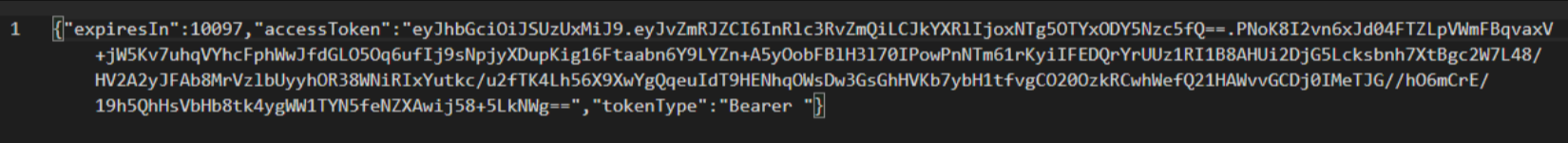 Рисунок 1  – Пример ответа 200Таблица 8 – Состав возвращаемого токена. Таблица 9 – Описание ошибки код  401. 5.2.1.3 Пример генерации токенаТокен генерируется в соответствии JWT RFC 7519. Алгоритм используемый для создания подписи: RS512 (SHA512 with RSA).Таблица 10 – Исходные данные для создания токена, используемые в примере. Пример создания токена:Исходные данные, используемые в примере приведены в Таблица 10.Создание заголовка запроса:создание в формате JSON {"alg":"RS512"};конвертация в base64url  - eyJhbGciOiJSUzUxMiJ9;Создание тела запроса:создание в формате JSON:{"ofdId":"exampleOfd","date":1468852492277} конвертация в base64url:eyJvZmRJZCI 6ImV4YW1wbGVPZmQiLCJkYXRlIjoxNDY4ODUyNDkyMjc3fQ%; Конкатенируем заголовок и тело запроса (п.2 и 3):eyJhbGciOiJSUzUxMiJ9.eyJvZmRJZCI6ImV4YW1wbGVPZmQiLCJkYXRlIjoxNDY 4ODUyNDkyMjc3fQ;Вычисляем подпись из строки, полученной в п.4:все буквы и числа интерпретируем как символы US_ASCII;полученная последовательность обрабатывается SHA512 (согласно алгоритму SHA512 with RSA);Подпись конвертируется в base64url:dfg84SFSDsd454seF34554398sfdSDFsdf9_sdfsdfos843sFSDFAsdsadT;Строки из п. 4 и 6 конкатенируются:eyJhbGciOiJSUzUxMiJ9.eyJvZmRJZCI6ImV4YW1wbGVPZmQiLCJkYXRlIjoxNDY4ODU yNDkyMjc3fQ.dfg84SFSDsd454seF34554398sfdSDFsdf9_sdfsdfos843sFSDFAsdsadT;Строка, полученная в п.7, является искомым токеном.5.2.1.2 Передача данных в системуКаждый POST запрос в систему, проходит промежуточную валидацию токена.POST <endpoint>{vX}/ofds/{ofdId}/inns/{userInn}/kkts/{kktRegId}/fss/{fsId}5.2.1.2.1 Авторизация и валидация токенаТокен передается клиентом с каждым запросом в заголовке Authorization. Система, в которую пришел запрос: проверяет токен и обрабатывает запрос. Время действия токена означает, что после указанного времени этот конкретный токен перестанет быть валидным. При любых подозрениях на компрометацию токена, а также и по другой причине система может инвалидировать токен до истечения его срока действия. В этом случае клиент получит ответ с кодом 401 (см. Таблица 12) и должен заново сгенерировать токен и отправить запрос на регистрацию токена по правилам, описанным выше (см. п. 5.2.1.3 Пример генерации токена).Каждый запрос в систему проходит промежуточную авторизацию и валидацию токена, проверку срока его годности, соответствие ofdId запроса с ofdId ранее зарегистрированного токена. Таблица 11 – Обязательные параметры для проверки валидации /авторизации.Таблица 12 – Описание ошибки код  401. Получение от ТС ОФД фискального документаТС ОФД передает ФД (более подробно см. п.5.1):на URL, формат которого содержит версию протокола, путь до ресурса, к которому осуществляется доступ, используемый метод доступа;сам документ в теле запроса, который содержит параметры запроса и реквизиты передаемого ФД.Метод:POST <endpoint>/vX/ofds/<ofdId>/kkts/<kktRegId>/fss/<fsId>/documents/<receiveDatetime>/<receivedContainerLength>/<docId>Назначение. Метод предназначен для передачи в ПП ОК данных фискальных документов от ТС ОФД, которые были получены от ККТ.  Сервис предоставляется ПП ОК. Параметры запроса. Параметры запроса приведены в Таблица 13.Таблица 13 – Параметры запроса на прием ФД от ТС ОФД5.2.2.1 Входная информация для ПП ОКВходная информация для ПП ОК при поступлении запроса - все параметры метода и один из документов, передаваемых в качестве полного фискального документа.Перечень значений видов передаваемых ФД приведен в  Таблица 14.Таблица 14 – Перечень типов передаваемых ФД, передаваемых с запросомКаждый из фискальных документов передается как JSON-документ. Состав реквизитов передаваемых документов утвержден приказом ФНС России от 21.03.2017 № ММВ-7-20/229@ «Об утверждении дополнительных реквизитов фискальных документов и форматов фискальных документов, обязательных к использованию».Теги реквизитов фискальных документов для JSON-документов приведены в описании параметров фискальных документов пп. 5.2.2.1.2 – 5.2.2.2.9.Важно! При регистрации и перерегистрации ККТ, до получения пользователем карточки регистрации контрольно-кассовой техники, формирование иных ФД, кроме «Отчета о регистрации» или «Отчета об изменении параметров регистрации», не допускается. В случае нарушения данного правила необходимость разорвать соединение с ККТ. 5.2.2.1.1 Общие правила формирования JSON-документовВ каждом ФД должны присутствовать обязательные реквизиты:«Фискальный признак документа» с тегом 1077, в сообщении для данного реквизита необходимо передавать печатное представление этого реквизита, т.е. байты 2-5, которые интерпретируются, как UInt32, big endian. Этот реквизит используется подсистемой криптозащиты для проверки документа;«Бинарное представление документа в формате сообщения протокола взаимодействия ККТ и ТС ОФД» (исходный образ ФД, полученный от ККТ), в сообщении в реквизите «rawData». Методика формирования «rawData» с примером представлены в Приложении К.«Фискальный признак сообщения для оператора фискальных данных», в сообщение в этом реквизите необходимо передавать печатное представление этого реквизита, т.е. байты интерпретируются, как UInt64, big endian. Подробнее в Приложении К.При преобразовании бинарного представления ФД в формат JSON-документа должны присутствовать все обязательные теги, указанные в описании формата ФД. Правила преобразования тегов из бинарного образа (реквизит rawData) в JSON на стороне ОФД:реквизиты ФД, обладающие типом данных: дата и время, должны передаваться в виде целочисленного значения - это дата и время по Гринвичу (т.е. UTC+0) в формате UnixTime; время формирования ФД в теле документа указывается местное по факту размещения кассы; при переводе времени в формат UnixTime, устанавливается параметр (UTC+0);теги 1055, 1057, 1206, 1222 являются битовыми полями;для тега 1162: входные 32 байта преобразовываются в String (Base64).5.2.2.1.2 ФД «Отчет о регистрации»При получении фискального документа "Отчет о регистрации":ФД в формате JSON-документа, описанный в Таблица 15.Таблица 15 – Параметры ФД «Отчет о регистрации»Схема JSON-сообщения для ФД «Отчет о регистрации» приведена в Приложение А JSON-схема ФД «Отчет о регистрации».5.2.2.1.2.1 ФЛК ФД «Отчет о регистрации».Приемный комплекс ПП ОК при получении ФД «Отчет о регистрации» от ТС ОФД выполняет форматный контроль, который включает проверку (Описание кодов возврата приведено в п. 5.2.2.2):на соответствие разрешенному перечню реквизитов (см. Таблица 15, столбец «Наименование тега»);на наличие обязательных и условно обязательных реквизитов (см. Таблица 15, столбец «Обязательность»); на соответствие типов реквизитов (см. Таблица 15, столбец «Тип»);на соответствие допустимых значений реквизитов (см. Таблица 15, столбец «Допустимые значения»).Приемный комплекс ПП ОК при получении ФД «Отчет о регистрации» от ТС ОФД выполняет логический контроль. Перечень проверок перечислен в Таблица 16.Таблица 16 – Логический контроль ФД «Отчёт о регистрации»5.2.2.1.3 ФД «Отчёт об изменении параметров регистрации»При получении фискального документа "Отчёт об изменении параметров регистрации":ФД в формате JSON-документа, описанный в Таблица 17.Таблица 17 – Параметры ФД «Отчёт об изменении параметров регистрации»Схема JSON-сообщения для ФД «Отчет об изменении параметров регистрации» приведена в Приложение Б JSON-схема ФД «Отчёт об изменении параметров регистрации».5.2.2.1.3.1 ФЛК ФД «Отчет об изменении параметров регистрации».Приемный комплекс ПП ОК при получении ФД «Отчет об изменении параметров регистрации» от ТС ОФД выполняет форматный контроль, который включает проверку (Описание кодов возврата приведено в п. 5.2.2.2):на соответствие разрешенному перечню реквизитов (см. Таблица 17, столбец «Наименование тега»);на наличие обязательных и условно обязательных реквизитов (см. Таблица 17, столбец «Обязательность»); на соответствие типов реквизитов (см. Таблица 17, столбец «Тип»);на соответствие допустимых значений реквизитов (см. Таблица 17, столбец «Допустимые значения»).Приемный комплекс ПП ОК при получении ФД «Отчет об изменении параметров регистрации» от ТС ОФД выполняет логический контроль. Перечень проверок перечислен в Таблица 18.Таблица 18 – Логический контроль ФД «Отчёт об изменении регистрации»5.2.2.1.4 ФД «Отчёт об открытии смены»При получении фискального документа "Отчёт об открытии смены":ФД в формате JSON-документа, описанный в Таблица 19.Таблица 19 – Параметры ФД «Отчёт об открытии смены»Схема JSON-сообщения для ФД «Отчет об открытии смены» приведена в Приложение В JSON-схема ФД «Отчёт об открытии смены».5.2.2.1.4.1 ФЛК ФД «Отчет об открытии смены»Приемный комплекс ПП ОК при получении ФД «Отчет об открытии смены» от ТС ОФД выполняет форматный контроль, который включает проверку (Описание кодов возврата приведено в п. 5.2.2.2):на соответствие разрешенному перечню реквизитов (см. Таблица 19, столбец «Наименование тега»);на наличие обязательных и условно обязательных реквизитов (см. Таблица 19, столбец «Обязательность»); на соответствие типов реквизитов (см. Таблица 19, столбец «Тип»);на соответствие допустимых значений реквизитов (см. Таблица 19, столбец «Допустимые значения»).Приемный комплекс ПП ОК при получении ФД «Отчет об открытии смены» от ТС ОФД не выполняет оперативный логический контроль.5.2.2.1.5 ФД «Отчёт о текущем состоянии расчетов»При получении фискального документа "Отчёт о текущем состоянии расчетов":ФД в формате JSON-документа, описанный в Таблица 20.Таблица 20 – Параметры ФД «Отчёт о текущем состоянии расчетов»Схема JSON-сообщения для ФД «Отчёт о текущем состоянии расчетов» приведена в Приложение Г JSON-схема ФД «Отчёт о текущем состоянии расчетов».5.2.2.1.5.1 ФЛК ФД «Отчёт о текущем состоянии расчетов».Приемный комплекс ПП ОК при получении ФД «Отчёт о текущем состоянии расчетов» от ТС ОФД выполняет форматный контроль, который включает проверку (Описание кодов возврата приведено в п. 5.2.2.2):на соответствие разрешенному перечню реквизитов (см. Таблица 20, столбец «Наименование тега»);на наличие обязательных и условно обязательных реквизитов (см. Таблица 20, столбец «Обязательность»); на соответствие типов реквизитов (см. Таблица 20, столбец «Тип»);на соответствие допустимых значений реквизитов (см. Таблица 20, столбец «Допустимые значения»).Приемный комплекс ПП ОК при получении ФД «Отчёт о текущем состоянии расчетов» от ТС ОФД не выполняет оперативный логический контроль.5.2.2.1.6 ФД «Кассовый чек» и ФД «Бланк строгой отчетности»При получении фискального документа "Кассовый чек":ФД в формате JSON-документа, описанный в Таблица 21.При получении фискального документа "Бланк строгой отчетности":ФД в формате JSON-документа, описанный в Таблица 21.Таблица 21 – Параметры ФД«Кассовый чек/ Бланк строгой отчетности»Схема JSON-сообщения для ФД «Кассовый чек/ Бланк строгой отчетности» приведена в Приложение Г JSON-схема ФД «Отчёт о текущем состоянии расчетов».5.2.2.1.6.1 ФЛК ФД «Кассовый чек/ Бланк строгой отчетности».Приемный комплекс ПП ОК при получении ФД «Кассовый чек/ Бланк строгой отчетности» от ТС ОФД выполняет форматный контроль, который включает проверку (Описание кодов возврата приведено в п. 5.2.2.2):на соответствие разрешенному перечню реквизитов (см. Таблица 21, столбец «Наименование тега»);на наличие обязательных и условно обязательных реквизитов (см. Таблица 21, столбец «Обязательность»); на соответствие типов реквизитов (см. Таблица 21, столбец «Тип»);на соответствие допустимых значений реквизитов (см. Таблица 21 столбец «Допустимые значения»).Приемный комплекс ПП ОК при получении ФД «Кассовый чек/ Бланк строгой отчетности» от ТС ОФД выполняет логческий контроль. Перечень проверок перечислен в Таблица 22.Таблица 22 – Логический контроль ФД «Кассовый чек/ Бланк строгой отчетности»5.2.2.1.7 ФД «Кассовый чек коррекции» и ФД «Бланк строгой отчетности коррекции»При получении фискального документа "Кассовый чек коррекции":ФД в формате JSON-документа, описанный Таблица 23.При получении фискального документа "Бланк строгой отчетности коррекции":ФД в формате JSON-документа, описанный в Таблица 23.Таблица 23 – Параметры ФД ФД «Кассовый чек коррекции/ Бланк строгой отчетности коррекции»Схема JSON-сообщения для ФД «Кассовый чек коррекции/ Бланк строгой отчетности коррекции» приведена в Приложение Е JSON-схема ФД «Кассовый чек коррекции» и ФД «Бланк строгой отчетности коррекции».5.2.2.1.7.1 ФЛК ФД «Кассовый чек коррекции/ Бланк строгой отчетности коррекции».Приемный комплекс ПП ОК при получении ФД «Кассовый чек коррекции/ Бланк строгой отчетности коррекции» от ТС ОФД выполняет форматный контроль, который включает проверку (Описание кодов возврата приведено в п. 5.2.2.2):на соответствие разрешенному перечню реквизитов (см. Таблица 23, столбец «Наименование тега»);на наличие обязательных и условно обязательных реквизитов (см. Таблица 23, столбец «Обязательность»); на соответствие типов реквизитов (см. Таблица 23, столбец «Тип»);на соответствие допустимых значений реквизитов (см. Таблица 23, столбец «Допустимые значения»).Перечень проверок перечислен в Таблица 24.Таблица 24 – Логический контроль ФД «Кассовый чек коррекции/ Бланк строгой отчетности коррекции»5.2.2.1.8 ФД «Отчет о закрытии смены»При получении фискального документа "Отчет о закрытии смены" ожидаются данные:ФД в формате JSON-документа, описанный в Таблица 25.Таблица 25 – Параметры ФД «Отчет о закрытии смены»Схема JSON-сообщения для ФД «Отчет о закрытии смены» приведена в Приложение Ж JSON-схема ФД «Отчет о закрытии смены».5.2.2.1.8.2 ФЛК ФД «Отчет закрытии смены».Приемный комплекс ПП ОК при получении ФД «Отчет о закрытии смены» от ТС ОФД выполняет форматный контроль, который включает проверку (Описание кодов возврата приведено в п. 5.2.2.2):на соответствие разрешенному перечню реквизитов (см. Таблица 25, столбец «Наименование тега»);на наличие обязательных и условно обязательных реквизитов (см. Таблица 25, столбец «Обязательность»); на соответствие типов реквизитов (см. Таблица 25, столбец «Тип»);на соответствие допустимых значений реквизитов (см. Таблица 25, столбец «Допустимые значения»).Приемный комплекс ПП ОК при получении ФД «Отчет о закрытии смены» от ТС ОФД не выполняет оперативный логический контроль.5.2.2.1.9 ФД «Отчет о закрытии фискального накопителя»При получении фискального документа "Отчет о закрытии фискального накопителя" ожидаются:ФД в формате JSON-документа, описанный в Таблица 26.Таблица 26 – Параметры ФД «Отчет о закрытии фискального накопителя»Схема JSON-сообщения для ФД «Отчет о закрытии фискального накопителя» приведена в Приложение З JSON-схема ФД «Отчет о закрытии фискального накопителя».5.2.2.1.9.1 ФЛК ФД «Отчет о закрытии фискального накопителя».Приемный комплекс ПП ОК при получении ФД «Отчет о закрытии фискального накопителя» от ТС ОФД выполняет форматный контроль, который включает проверку(Описание кодов возврата приведено в п. 5.2.2.2):на соответствие разрешенному перечню реквизитов (см. Таблица 26, столбец «Наименование тега»);на наличие обязательных и условно обязательных реквизитов (см. Таблица 26, столбец «Обязательность»); на соответствие типов реквизитов (см. Таблица 26, столбец «Тип»);на соответствие допустимых значений реквизитов (см. Таблица 26, столбец «Допустимые значения»).Приемный комплекс ПП ОК при получении ФД «Отчет о закрытии фискального накопителя» от ТС ОФД не выполняет оперативный логический контроль. 5.2.2.2 Выходная информация для ПП ОКПосле приема ФД в ПП ОК посылает в адрес ОФД квитанцию с результатами проверки. Ответ включает код ответа (см. Таблица 27) и выходные данные, описанные в Таблица 28.Таблица 27 – Коды ответов и примеры ответовТаблица 28 – Параметры выходных данных ПП ОКПолучение от ТС ОФД для передачи в ФНС информации по договорам на обработку ФДТС ОФД передает информацию о договорах с НП на обработку ФД:на URL, формат которого содержит версию протокола, путь до ресурса, к которому осуществляется доступ, используемый метод доступа;информацию о договоре, заключенным ОФД с налогоплательщиком.5.2.3.1 Входная информация для ПП ОКВходная информация для ПП ОК при поступлении запроса - все параметры метода и информация о:заключении договора с НП на обработку ФД;продлении договора с НП на обработку ФД;завершении договора с НП на обработку ФД.5.2.3.1.1 Получение от ТС ОФД для передачи в ФНС информации о заключаемых с пользователями договорах на обработку ФДМетод: POST {base_url}/v1/ofds/{ofdId}/ctrapi/inns/{client_inn}Назначение. Метод предназначен для получения ПП ОК от ТС ОФД для передачи в ФНС информации о заключаемых с пользователями договорах на обработку ФД. Сервис предоставляется ПП ОК.Параметры запроса. Параметры метода приведены в Таблица 31.Таблица 31 - Параметры метода на прием от ОФД для передачи в ФНС информации о заключаемых с пользователями договорах на обработку ФДВходная информация для ПП ОК. Входной информацией для ПП ОК при поступлении запроса служат все параметры данного метода и информация о договоре заключенным ОФД с налогоплательщиком, описанные в Таблица 32.Таблица 32 – Параметры запроса передачи в ФНС информации о заключаемых с пользователями договорах на обработку ФДТип и формат атрибутов объекта «Экземпляр контрольно-кассовой техники» приведены в Таблица 33.Таблица 33 – Параметры объекта «Экземпляр контрольно-кассовой техники»5.2.3.1.2 Получение от ОФД для передачи в ФНС информации о продлении договора с налогоплательщикомМетод: PUT {base_url}/v1/ofds/{ofdId}/ctrapi/inns/{client_inn}/contract/ {contract_number}/extendНазначение. Метод предназначен для получения ПП ОК от ТС ОФД для передачи в ФНС информации о продлении договора с налогоплательщиком.Параметры метода. Параметры метода приведены в Таблица 34.Таблица 34 - Параметры метода на прием от ОФД для передачи в ФНС информации о продлении договора с налогоплательщиком.Входная информация для ПП ОК. Входной информацией для ПП ОК при поступлении данного запроса служит новая дата завершения договора. Параметры запроса приведены в Таблица 35.Таблица 35 - Параметры запроса передачи в ФНС информации о продлении договора с налогоплательщиком5.2.3.1.3 Получение от ОФД для передачи в ФНС информации о завершение действия договора с налогоплательщикомМетод: PUT {base_url}/v1/ofds/{ofdId}/ctrapi/inns/{client_inn}/contract/ {contract_number}/close Назначение. Метод предназначен для получения ПП ОК от ТС ОФД для передачи в ФНС информации о завершение действия договора с налогоплательщиком.Параметры запроса. Параметры запроса приведены в Таблица 36.Таблица 36 - Параметры запроса на прием от ОФД для передачи в ФНС информации о завершение действия договора с налогоплательщиком  Входная информация для ПП ОК. Входной информацией для ПП ОК при поступлении данного запроса служит фактическая дата завершения договора. Параметры запроса приведены в Таблица 37.Таблица 37 - Параметры запроса передачи в ФНС информации о завершение действия договора с налогоплательщиком5.2.3.2 Выходная информация для ПП ОКПП ОК посылает в адрес ОФД:Ответ о приеме данных;Ответ об отклонении данных.Получение от ТС ОФД информации об изменении наименования НП для передачи в ФНСМетод: PUT {base_url}/v1/ofds/{ofdId}/ctrapi/inns/{client_inn}/contract/ {contract_number}/namechangeНазначение. Метод предназначен для передачи в ПП ОК от ТС ОФД информации об изменении наименования налогоплательщика. Сервис предоставляется ПП ОК.Параметры запроса. Параметры запроса приведены в Таблица 38.Таблица 38 - Параметры запроса на прием от ОФД для передачи в ФНС информации об изменении наименования налогоплательщика.  Входная информация для ПП ОК. Входной информацией для ПП ОК при поступлении данного запроса служит новое наименование налогоплательщика. Параметры запроса приведены в Таблица 48.Таблица 48 - Параметры запроса передачи в ФНС информации об изменении наименования налогоплательщика5.2.4.1 Выходная информация для ПП ОКПП ОК посылает в адрес ОФД:Ответ о приеме данных;Ответ об отклонении данных.Получение от ТС ОФД сведений об экземплярах ККТ для передачи в ФНСТС ОФД передает сведения об экземплярах ККТ для передачи в ФНС:на URL, формат которого содержит версию протокола, путь до ресурса, к которому осуществляется доступ, используемый метод доступа;информацию об экземплярах ККТ для передачи в ФНС.5.2.5.1 Входная информация для ПП ОКВходная информация для ПП ОК при поступлении запроса - все параметры метода и сведения:о добавлении новых экземпляров ККТ;об удалении существующих экземпляров ККТ;об изменении сведений о существующих экземплярах ККТ.5.2.5.1.1 Получение от ТС ОФД информации о добавлении новых экземпляров ККТ для передачи в ФНСМетод: POST {base_url}/v1/ofds/{ofdId}/ctrapi/inns/{client_inn}/contract/ {contract_number}/kktНазначение. Метод предназначен для передачи в ПП ОК от ТС ОФД информации о добавлении новых экземпляров ККТ. Сервис предоставляет ПП ОК. Параметры запроса. Параметры запроса приведены в Таблица 40.Таблица 40 - Параметры запроса на прием от ОФД для передачи в ФНС информации о добавлении новых экземпляров ККТ.  Входная информация для ПП ОК. Входной информацией для ПП ОК при поступлении запроса служат сведения о добавленных экземплярах ККТ. Параметры запроса приведены в Таблица 41Таблица 41 - Параметры запроса передачи в ФНС сведений о добавленных ККТ.Тип и формат атрибутов объекта «экземпляр контрольно-кассовой техники» приведены в Таблица 42. Таблица 42 - Тип и формат атрибутов объекта «Экземпляр контрольно-кассовой техники»5.2.5.1.2 Получение от ТС ОФД информации об удалении существующих экземпляров ККТ для передачи в ФНСМетод: POST {base_url}/v1/ofds/{ofdId}/ctrapi/inns/{client_inn}/contract/ {contract_ number}/kkt/removeНазначение. Метод предназначен для передачи в ПП ОК от ТС ОФД информации об удалении существующих экземпляров ККТ. Сервис предоставляет ПП ОК. Параметры запроса. Параметры запроса приведены в Таблица 43.Таблица 43 - Параметры запроса на прием от ОФД для передачи в ФНС информации об удалении существующих экземпляров ККТ.  Входная информация для ПП ОК. Входной информацией для ПП ОК при поступлении запроса служит список экземпляров ККТ, требующих удаления. Параметры запроса приведены в Таблица 44.Таблица 44 - Параметры запроса передачи в ФНС информации об удалении существующих экземпляров ККТТип и формат атрибутов объекта «экземпляр контрольно-кассовой техники» приведены в Таблица 45.Таблица 45 - Тип и формат атрибутов объекта «Экземпляр контрольно-кассовой техники»5.2.5.1.3 Получение от ТС ОФД информации об изменении сведений о существующих экземплярах ККТ для передачи в ФНСМетод: PUT {base_url}/v1/ofds/{ofdId}/ctrapi/inns/{client_inn}/contract/ {contract_number}/kkt/change Назначение. Метод предназначен для передачи в ПП ОК от ТС ОФД информации об изменении сведений о существующих экземплярах ККТ. Сервис предоставляет ПП ОК. Параметры запроса. Параметры запроса приведены в Таблица 46.Таблица 46 - Параметры запроса на прием от ОФД для передачи в ФНС информации об изменении сведений о существующих экземпляров ККТ.  Входная информация для ПП ОК. Входной информацией для ПП ОК при поступлении данного запроса являются данные о экземпляре ККТ до изменения и измененные данные о экземпляре ККТ. Параметры запроса приведены в Таблица 47.Таблица 47 - Параметры запроса передачи в ФНС информации об изменении сведений о существующих экземпляров ККТТип и формат атрибутов объекта «экземпляр контрольно-кассовой техники» приведены в Таблица 48.Таблица 48 - Тип и формат атрибутов объекта «Экземпляр контрольно-кассовой техники»5.2.5.2 Выходная информация для ПП ОКПП ОК посылает в адрес ОФД:Ответ о приеме данных;Ответ об отклонении данных.Получение ТС ОФД данных о ККТ по ИНН пользователя, регистрационному номеру ККТ, выданному ФНС, номеру фискального накопителя (get_kkt_info)Метод: GET <endpoint>/vX/ofds/<ofdId>/inns/<userInn>/kkts/<kktRegId>/fss/<fsId>Назначение. Метод предназначен для получения ТС ОФД от ПП ОК данных о ККТ по ИНН пользователя, регистрационному номеру ККТ, выданному ФНС, номеру фискального накопителя. Сервис предоставляется ПП ОК. Параметры запроса приведены в Таблица 49.Таблица 49 - Параметры запроса для получения ОФД данных о ККТ по ИНН пользователя, регистрационному номеру ККТ, выданному ФНС, номеру фискального накопителя5.2.6.1 Выходная информация для ПП ОКПП ОК посылает в адрес ОФД ответ. Ответ включает код (Таблица 50) и выходные данные, описанные в Таблица 51.Таблица 50 – Коды ответов Реквизиты полей  checkStatus, exchangeStatus, DateCancelRegistration и kppOfKkt приведены в Таблица 42.Таблица 51 – Реквизиты полей checkStatus, exchangeStatus, DateCancelRegistration и kppOfKkt Примеры ответа:{"dateCancelRegistration": "1585451160","exchangeStatus": 1,"checkStatus": [5,7]}Получение ТС ОФД данных об экземпляре ККТ по заводскому номеру ККТ (get_kktregistry_info)Метод: GET <endpoint>/vX/ofds/<ofdId>/ snkkt/< kktNumber > Назначение. Метод предназначен для получения ТС ОФД от ПП ОК данных о экземпляре ККТ по заводскому номеру ККТ. Параметры запроса. Параметры запроса приведены в Таблица 52.Таблица 52 - Параметры запроса для получения ОФД данных о экземпляре ККТ по заводскому номеру ККТ5.2.7.1 Выходная информация для ПП ОКПП ОК посылает в адрес ОФД ответ. Ответ включает код (Таблица 53) и выходные данные, описанные в Таблица 55.Таблица 53 – Коды ответов Реквизиты поля statusKkT приведены  в Таблица 54.Таблица 54 - Реквизиты поля statusKkTРеквизиты полей statusKkT, modelKkt, versionModelKkt, ffdVersion, autoModeOnly, internetSignOnly, bsoAutoOnly transportKktOnly приведены в Таблица 55. Таблица 55 - Реквизиты полей statusKkT, modelKkt, versionModelKkt, ffdVersion, autoModeOnly, internetSignOnly, bsoAutoOnly transportKktOnly Приложение А JSON-схема ФД «Отчет о регистрации» {  "$schema": "http://json-schema.org/draft-07/schema#",  "title": "fiscal_report",  "type": "object",  "properties": {    "code": {      "type": "integer",      "enum": [        1      ]    },    "fiscalDocumentFormatVer": {      "type": "integer",      "enum": [        2      ]    },    "user": {      "type": "string",      "minLength": 1,      "maxLength": 256    },    "userInn": {      "type": "string",      "minLength": 10,      "maxLength": 12,      "pattern": "^[\\d]{10}$|^[\\d]{12}$|^[\\d]{10}[\\s]{2}$"    },    "dateTime": {      "type": "integer",      "minimum": 1451606400    },    "offlineMode": {      "type": "integer",      "enum": [        0,        1      ]    },    "printInMachineSign": {      "type": "integer",      "enum": [        0,        1      ]    },    "bsoSign": {      "type": "integer",      "enum": [        0,        1      ]    },    "kktRegId": {      "type": "string",      "minLength": 16,      "maxLength": 20,      "pattern": "^[\\d]{16}$|^[\\d]{16}[\\s]{4}$"    },    "encryptionSign": {      "type": "integer",      "enum": [        0,        1      ]    },    "autoMode": {      "type": "integer",      "enum": [        0,        1      ]    },    "retailPlaceAddress": {      "type": "string",      "minLength": 0,      "maxLength": 256    },    "retailPlace": {      "type": "string",      "minLength": 0,      "maxLength": 256    },    "internetSign": {      "type": "integer",      "enum": [        0,        1      ]    },    "machineNumber": {      "type": "string",      "minLength": 1,      "maxLength": 20    },    "kktNumber": {      "type": "string",      "minLength": 1,      "maxLength": 20    },    "sellerAddress": {      "type": "string",      "minLength": 1,      "maxLength": 64,      "pattern": "^([A-z0-9_\\.-]+)@([A-z0-9_\\.-]+)\\.([A-z\\.]{2,6})$"    },    "fnsUrl": {      "type": "string",      "minLength": 1,      "maxLength": 256    },    "ofdInn": {      "type": "string",      "minLength": 10,      "maxLength": 12,      "pattern": "^[\\d]{10}$|^[\\d]{10}[\\s]{2}$"    },    "ofdName": {      "type": "string",      "minLength": 1,      "maxLength": 256    },    "operator": {      "type": "string",      "minLength": 1,      "maxLength": 64    },    "fiscalDocumentNumber": {      "type": "integer",      "enum": [        1      ]    },    "fiscalDriveNumber": {      "type": "string",      "minLength": 16,      "maxLength": 16,      "pattern": "^[\\d]{16}$"    },    "fiscalSign": {      "type": "integer",      "minimum": 0,      "maximum": 4294967295    },    "messageFiscalSign": {      "type": "integer",      "minimum": 0,      "maximum": 18446744073709551615    },    "rawData": {      "type": "string",      "minLength": 1    },    "kktVersion": {      "type": "string",      "minLength": 1,      "maxLength": 8    },    "documentKktVersion": {      "type": "integer",      "enum": [        2,        3      ]    },    "exciseDutyProductSign": {      "type": "integer",      "enum": [        0,        1      ]    },    "serviceSign": {      "type": "integer",      "enum": [        0,        1      ]    },    "gamblingSign": {      "type": "integer",      "enum": [        0,        1      ]    },    "lotterySign": {      "type": "integer",      "enum": [        0,        1      ]    },    "paymentAgentType": {      "type": "integer",      "anyOf": [{        "minimum": 1,        "maximum": 127      },{        "const": -1      }]    },    "operatorInn": {      "type": "string",      "minLength": 12,      "maxLength": 12,      "pattern": "^[\\d]{12}$|^[\\d]{10}[\\s]{2}$"    },    "taxationType": {      "type": "integer",      "enum": [        0,1,2,4,8,9,10,12,16,24,32,33,34,36,40,41,42,44,48,56      ]    },    "documentFdVersion": {      "type": "integer",      "enum": [        1,        3      ]    },    "fdKeyResource": {      "type": "integer",      "minimum": 0,      "maximum": 65535    }  },  "required": [    "code",    "fiscalDocumentFormatVer",    "user",    "userInn",    "dateTime",    "offlineMode",    "printInMachineSign",    "bsoSign",    "kktRegId",    "encryptionSign",    "autoMode",    "retailPlace",    "retailPlaceAddress",    "internetSign",    "kktNumber",    "ofdInn",    "operator",    "fiscalDocumentNumber",    "fiscalDriveNumber",    "fiscalSign",    "messageFiscalSign",    "rawData",    "kktVersion",    "documentKktVersion"  ],  "additionalProperties": false}Приложение Б JSON-схема ФД «Отчёт об изменении параметров регистрации» {  "$schema": "http://json-schema.org/draft-07/schema#",  "title": "fiscal_report_correction",  "type": "object",  "properties": {    "code": {      "type": "integer",      "enum": [        11      ]    },    "fiscalDocumentFormatVer": {      "type": "integer",      "enum": [        2      ]    },    "user": {      "type": "string",      "minLength": 1,      "maxLength": 256    },    "userInn": {      "type": "string",      "minLength": 10,      "maxLength": 12,      "pattern": "^[\\d]{10}$|^[\\d]{12}$|^[\\d]{10}[\\s]{2}$"    },    "dateTime": {      "type": "integer",      "minimum": 1451606400    },    "offlineMode": {      "type": "integer",      "enum": [0,1]    },    "printInMachineSign": {      "type": "integer",      "enum": [0,1]    },    "bsoSign": {      "type": "integer",      "enum": [0,1]    },    "kktRegId": {      "type": "string",      "minLength": 16,      "maxLength": 20,      "pattern": "^[\\d]{16}$|^[\\d]{16}[\\s]{4}$"    },    "encryptionSign": {      "type": "integer",      "enum": [0,1]    },    "autoMode": {      "type": "integer",      "enum": [0,1]    },    "retailPlaceAddress": {      "type": "string",      "minLength": 0,      "maxLength": 256    },    "retailPlace": {      "type": "string",      "minLength": 0,      "maxLength": 256    },    "internetSign": {      "type": "integer",      "enum": [0,1]    },    "machineNumber": {      "type": "string",      "minLength": 1,      "maxLength": 20    },    "kktNumber": {      "type": "string",      "minLength": 1,      "maxLength": 20    },    "sellerAddress": {      "type": "string",      "minLength": 1,      "maxLength": 64,      "pattern": "^([A-z0-9_\\.-]+)@([A-z0-9_\\.-]+)\\.([A-z\\.]{2,6})$"    },    "fnsUrl": {      "type": "string",      "minLength": 1,      "maxLength": 256    },    "ofdInn": {      "type": "string",      "minLength": 10,      "maxLength": 12,      "pattern": "^[\\d]{10}$|^[\\d]{10}[\\s]{2}$"    },    "ofdName": {      "type": "string",      "minLength": 1,      "maxLength": 256    },    "operator": {      "type": "string",      "minLength": 1,      "maxLength": 64    },    "fiscalDocumentNumber": {      "type": "integer",      "minimum": 2,      "maximum": 4294967295    },    "fiscalDriveNumber": {      "type": "string",      "minLength": 16,      "maxLength": 16,      "pattern": "^[\\d]{16}$"    },    "fiscalSign": {      "type": "integer",      "minimum": 0,      "maximum": 4294967295    },    "messageFiscalSign": {      "type": "integer",      "minimum": 0,      "maximum": 18446744073709551615    },    "rawData": {      "type": "string",      "minLength": 1    },    "kktVersion": {      "type": "string",      "minLength": 1,      "maxLength": 8    },    "documentKktVersion": {      "type": "integer",      "enum": [2,3]    },    "correctionReasonCode": {      "type": "array",      "items": {        "type": "integer",        "minimum": 1,        "maximum": 4      }    },    "exciseDutyProductSign": {      "type": "integer",      "minimum": 0,      "maximum": 1    },    "serviceSign":{      "type": "integer",      "minimum": 0,      "maximum": 1    },    "gamblingSign": {      "type": "integer",      "minimum": 0,      "maximum": 1    },    "lotterySign":{      "type": "integer",      "minimum": 0,      "maximum": 1    },    "paymentAgentType": {      "type": "integer",      "anyOf": [{        "minimum": 1,        "maximum": 127      },{        "const": -1      }]    },    "operatorInn":{      "type": "string",      "minLength": 12,      "maxLength": 12,      "pattern": "^[\\d]{12}$|^[\\d]{10}[\\s]{2}$"    },    "documentFdVersion": {      "type": "integer",      "enum": [1,3]    },    "fdKeyResource":{      "type": "integer",      "minimum": 0,      "maximum": 65535    },    "taxationType": {      "type": "integer",      "enum": [        0,1,2,4,8,9,10,12,16,24,32,33,34,36,40,41,42,44,48,56      ]    }  },  "required": [    "code",    "fiscalDocumentFormatVer",    "user",    "userInn",    "dateTime",    "offlineMode",    "printInMachineSign",    "bsoSign",    "kktRegId",    "encryptionSign",    "autoMode",    "internetSign",    "kktNumber",    "ofdInn",    "operator",    "fiscalDocumentNumber",    "fiscalDriveNumber",    "fiscalSign",    "messageFiscalSign",    "rawData",    "kktVersion",    "documentKktVersion",    "retailPlace",    "retailPlaceAddress",    "correctionReasonCode"  ],  "additionalProperties": false}Приложение В JSON-схема ФД «Отчёт об открытии смены» {  "$schema": "http://json-schema.org/draft-07/schema#",  "title": "open_shift",  "type": "object",  "properties": {    "code": {      "type": "integer",      "enum": [        2      ]    },    "fiscalDocumentFormatVer": {      "type": "integer",      "enum": [        2      ]    },    "userInn": {      "type": "string",      "minLength": 10,      "maxLength": 12,      "pattern": "^[\\d]{10}$|^[\\d]{12}$|^[\\d]{10}[\\s]{2}$"    },    "dateTime": {      "type": "integer",      "minimum": 1451606400    },    "shiftNumber": {      "type": "integer",      "minimum": 1,      "maximum": 4294967295    },    "kktRegId": {      "type": "string",      "minLength": 16,      "maxLength": 20,      "pattern": "^[\\d]{16}$|^[\\d]{16}[\\s]{4}$"    },    "operator": {      "type": "string",      "minLength": 1,      "maxLength": 64    },    "fiscalDocumentNumber": {      "type": "integer",      "minimum": 2,      "maximum": 4294967295    },    "fiscalDriveNumber": {      "type": "string",      "minLength": 16,      "maxLength": 16,      "pattern": "^[\\d]{16}$"    },    "fiscalSign": {      "type": "integer",      "minimum": 0,      "maximum": 4294967295    },    "messageFiscalSign": {      "type": "integer",      "minimum": 0,      "maximum": 18446744073709551615    },    "rawData": {      "type": "string",      "minLength": 1    },    "kktVersion": {      "type": "string",      "minLength": 1,      "maxLength": 8    },    "documentKktVersion": {      "type": "integer",      "minLength": 2,      "maxLength": 3    },    "user": {      "type": "string",      "minLength": 0,      "maxLength": 256    },    "operatorInn": {      "type": "string",      "minLength": 12,      "maxLength": 12,      "pattern": "^[\\d]{12}$|^[\\d]{10}[\\s]{2}$"    },    "retailPlaceAddress": {      "type": "string",      "minLength": 0,      "maxLength": 256    },    "retailPlace": {      "type": "string",      "minLength": 0,      "maxLength": 256    },    "ofdResponseTimeoutSign": {      "type": "integer",      "enum": [        0, 1      ]    },    "fiscalDriveReplaceRequiredSign": {      "type": "integer",      "enum": [        0, 1      ]    },    "fiscalDriveMemoryExceededSign": {      "type": "integer",      "enum": [        0, 1      ]    },    "fiscalDriveExhaustionSign": {      "type": "integer",      "enum": [        0, 1      ]    }  },  "required": [    "code",    "fiscalDocumentFormatVer",    "userInn",    "dateTime",    "shiftNumber",    "kktRegId",    "fiscalDocumentNumber",    "fiscalDriveNumber",    "fiscalSign",    "messageFiscalSign",    "rawData",    "kktVersion",    "documentKktVersion"  ],  "additionalProperties": false}Приложение Г JSON-схема ФД «Отчёт о текущем состоянии расчетов» {  "$schema": "http://json-schema.org/draft-07/schema#",  "title": "current_state_report",  "type": "object",  "properties": {    "code": {      "type": "integer",      "enum": [21]    },    "fiscalDocumentFormatVer":{      "type": "integer",      "enum": [2]    },    "userInn": {      "type": "string",      "minLength": 10,      "maxLength": 12,      "pattern": "^[\\d]{10}$|^[\\d]{12}$|^[\\d]{10}[\\s]{2}$"    },    "dateTime":{      "type": "integer",      "minimum": 1451606400    },    "kktRegId": {      "type": "string",      "minLength": 16,      "maxLength": 20,      "pattern": "^[\\d]{16}$|^[\\d]{16}[\\s]{4}$"    },    "notTransmittedDocumentNumber":{      "type": "integer",      "minimum": 0,      "maximum": 4294967295    },    "notTransmittedDocumentsQuantity": {      "type": "integer",      "minimum": 0,      "maximum": 4294967295    },    "notTransmittedDocumentsDateTime":{      "type": "integer",      "minimum": 0    },    "fiscalDocumentNumber": {      "type": "integer",      "minimum": 2,      "maximum": 4294967295    },    "fiscalDriveNumber":{      "type": "string",      "minLength": 16,      "maxLength": 16,      "pattern": "^[\\d]+$"    },    "fiscalSign": {      "type": "integer",      "minimum": 0,      "maximum": 4294967295    },    "messageFiscalSign":{      "type": "integer",      "minimum": 0,      "maximum": 18446744073709551615    },    "rawData": {      "type": "string",      "minLength": 1    },    "retailPlaceAddress": {      "type": "string",      "minLength": 0,      "maxLength": 256    },    "retailPlace": {      "type": "string",      "minLength": 0,      "maxLength": 256    },    "shiftNumber": {      "type": "integer",      "minimum": 1,      "maximum": 4294967295    },    "offlineMode": {      "type": "integer",      "enum": [        0,        1      ]    },    "user": {      "type": "string",      "minLength": 0,      "maxLength": 256    }  },  "required": [    "code",    "fiscalDocumentFormatVer",    "userInn",    "dateTime",    "kktRegId",    "fiscalDocumentNumber",    "fiscalDriveNumber",    "fiscalSign",    "messageFiscalSign",    "rawData"  ],  "additionalProperties": false}Приложение Д JSON-схема ФД «Кассовый чек» и ФД «Бланк строгой отчетности» {  "$schema": "http://json-schema.org/draft-07/schema#",  "title": "receipt",  "type": "object",  "properties": {    "code": {      "type": "integer",      "enum": [3,4]    },    "fiscalDocumentFormatVer": {      "type": "integer",      "enum": [        2      ]    },    "requestNumber": {      "type": "integer",      "minimum": 1,      "maximum": 4294967295    },    "dateTime": {      "type": "integer",      "minimum": 1451606400    },    "shiftNumber": {      "type": "integer",      "minimum": 1,      "maximum": 4294967295    },    "operationType": {      "type": "integer",      "minimum": 1,      "maximum": 4    },    "appliedTaxationType": {      "type": "integer",      "enum": [        1,        2,        4,        8,        16,        32      ]    },    "kktRegId": {      "type": "string",      "minLength": 16,      "maxLength": 20,      "pattern": "^[\\d]{16}$|^[\\d]{16}[\\s]{4}$"    },    "totalSum": {      "type": "integer",      "minimum": 0,      "maximum": 281474976710655    },    "cashTotalSum": {      "type": "integer",      "minimum": 0,      "maximum": 281474976710655    },    "ecashTotalSum": {      "type": "integer",      "minimum": 0,      "maximum": 281474976710655    },    "prepaidSum": {      "type": "integer",      "minimum": 0,      "maximum": 281474976710655    },    "creditSum": {      "type": "integer",      "minimum": 0,      "maximum": 281474976710655    },    "provisionSum": {      "type": "integer",      "minimum": 0,      "maximum": 281474976710655    },    "fiscalDocumentNumber": {      "type": "integer",      "minimum": 3,      "maximum": 4294967295    },    "fiscalDriveNumber": {      "type": "string",      "minLength": 16,      "maxLength": 16,      "pattern": "^[\\d]+$"    },    "fiscalSign": {      "type": "integer",      "minimum": 0,      "maximum": 4294967295    },    "messageFiscalSign": {      "type": "integer",      "minimum": 0,      "maximum": 18446744073709551615    },    "rawData": {      "type": "string",      "minLength": 1    },    "items": {      "type": "array",      "items": {        "properties": {          "paymentType": {            "type": "integer",            "minimum": 1,            "maximum": 7          },          "name": {            "type": "string",            "minLength": 0,            "maxLength": 128          },          "price": {            "type": "integer",            "anyOf": [{              "minimum": 0,              "maximum": 281474976710655            },{              "const": -1            }]          },          "quantity": {            "type": "number",            "anyOf": [{              "exclusiveMinimum": 0,              "maximum": 281474976710655            },{              "const": -1            }]          },          "nds": {            "type": "integer",            "minimum": 0,            "maximum": 6          },          "providerInn": {            "type": "string",            "minLength": 10,            "maxLength": 12,            "pattern": "^[\\d]{10}$|^[\\d]{12}$|^[\\d]{10}[\\s]{2}$"          },          "sum": {            "type": "integer",            "minimum": 0,            "maximum": 281474976710655          },          "productCode": {            "type": "string",            "minLength": 0,            "maxLength": 32          },          "productType": {            "type": "integer",            "minimum": 1,            "maximum": 26          },          "paymentAgentByProductType": {            "type": "integer",            "enum": [              -1,              1,              2,              4,              8,              16,              32,              64            ]          },          "unit": {            "type": "string",            "minLength": 0,            "maxLength": 16          },          "originCountryCode": {            "type": "string",            "pattern": "^[\\d\\s]{3}$"          },          "customEntryNum": {            "type": "string",            "minLength": 0,            "maxLength": 32          },          "unitNds": {            "type": "integer",            "minimum": 0,            "maximum": 281474976710655          },          "exciseDuty": {            "type": "integer",            "minimum": 0,            "maximum": 281474976710655          },          "ndsSum": {            "type": "integer",            "minimum": 0,            "maximum": 281474976710655          },          "propertiesItem": {            "type": "string",            "minLength": 0,            "maxLength": 64          },          "paymentAgentData": {            "type": "object",            "minLength": 0,            "maxLength": 512,            "properties": {              "transferOperatorPhone": {                "type": "array",                "items": {                  "type": "string",                  "minLength": 0,                  "maxLength": 19,                  "pattern": "^[+][\\d]{1,18}$"                }              },              "paymentAgentOperation": {                  "type": "string",                  "minLength": 0,                  "maxLength": 24              },              "paymentAgentPhone": {                "type": "array",                "items": {                  "type": "string",                  "minLength": 0,                  "maxLength": 19,                  "pattern": "^[+][\\d]{1,18}$"                }              },              "paymentOperatorPhone": {                "type": "array",                "items": {                  "type": "string",                  "minLength": 0,                  "maxLength": 19,                  "pattern": "^[+][\\d]{1,18}$"                }              },              "transferOperatorName": {                "type": "string",                "minLength": 0,                "maxLength": 64              },              "transferOperatorAddress": {                "type": "string",                "minLength": 0,                "maxLength": 256              },              "transferOperatorInn": {                "type": "string",                "minLength": 10,                "maxLength": 12,                "pattern": "^[\\d]{10}$|^[\\d]{12}$|^[\\d]{10}[\\s]{2}$"              }            },            "additionalProperties": false          },          "providerData": {            "type": "object",            "minLength": 0,            "maxLength": 512,            "properties": {              "providerPhone": {                "type": "array",                "items": {                  "type": "string",                  "minLength": 0,                  "maxLength": 19,                  "pattern": "^[+][\\d]{1,18}$"                }              },              "providerName": {                "type": "string",                "minLength": 0,                "maxLength": 256              }            },            "additionalProperties": false          }        },        "required": [          "price",          "quantity",          "sum"        ],        "additionalProperties": false      }    },    "user": {      "type": "string",      "minLength": 0,      "maxLength": 256    },    "userInn": {      "type": "string",      "minLength": 10,      "maxLength": 12,      "pattern": "^[\\d]{10}$|^[\\d]{12}$|^[\\d]{10}[\\s]{2}$"    },    "buyer": {      "type": "string",      "minLength": 0,      "maxLength": 256    },    "buyerInn": {      "type": "string",      "minLength": 10,      "maxLength": 12,      "pattern": "^[\\d]{10}$|^[\\d]{12}$|^[\\d]{10}[\\s]{2}$"    },    "operatorInn": {      "type": "string",      "minLength": 12,      "maxLength": 12,      "pattern": "^[\\d]{12}$|^[\\d]{10}[\\s]{2}$"    },    "internetSign": {      "type": "integer",      "enum": [        0, 1      ]    },    "sellerAddress": {      "type": "string",      "minLength": 0,      "maxLength": 64,      "pattern": "^([A-z0-9_\\.-]+)@([A-z0-9_\\.-]+)\\.([A-z\\.]{2,6})$"    },    "buyerPhoneOrAddress": {      "type": "string",      "minLength": 0,      "maxLength": 64    },    "paymentAgentType": {      "type": "integer",      "enum": [        -1,        1,        2,        4,        8,        16,        32,        64      ]    },    "transferOperatorPhone": {      "type": "array",      "items": {        "type": "string",        "minLength": 0,        "maxLength": 19,        "pattern": "^[+][\\d]{1,18}$"      }    },    "paymentAgentOperation": {      "type": "string",      "minLength": 0,      "maxLength": 24    },    "paymentAgentPhone": {      "type": "array",      "items": {        "type": "string",        "minLength": 0,        "maxLength": 19,        "pattern": "^[+][\\d]{1,18}$"      }    },    "paymentOperatorPhone": {      "type": "array",      "items": {        "type": "string",        "minLength": 0,        "maxLength": 19,        "pattern": "^[+][\\d]{1,18}$"      }    },    "transferOperatorName": {      "type": "string",      "minLength": 0,      "maxLength": 64    },    "transferOperatorAddress": {      "type": "string",      "minLength": 0,      "maxLength": 256    },    "transferOperatorInn": {      "type": "string",      "minLength": 10,      "maxLength": 12,      "pattern": "^[\\d]{10}$|^[\\d]{12}$|^[\\d]{10}[\\s]{2}$"    },    "providerPhone": {      "type": "array",      "items": {        "type": "string",        "minLength": 0,        "maxLength": 19,        "pattern": "^[+][\\d]{1,18}$"      }    },    "fnsUrl": {      "type": "string",      "minLength": 0,      "maxLength": 256    },    "propertiesData": {      "type": "string",      "minLength": 0,      "maxLength": 16    },    "machineNumber": {      "type": "string",      "minLength": 1,      "maxLength": 20    },    "retailPlaceAddress": {      "type": "string",      "minLength": 1,      "maxLength": 256    },    "retailPlace": {      "type": "string",      "minLength": 1,      "maxLength": 256    },    "operator": {      "type": "string",      "minLength": 1,      "maxLength": 64    },    "nds18": {      "type": "integer",      "minimum": 0,      "maximum": 281474976710655    },    "nds10": {      "type": "integer",      "minimum": 0,      "maximum": 281474976710655    },    "nds0": {      "type": "integer",      "minimum": 0,      "maximum": 281474976710655    },    "ndsNo": {      "type": "integer",      "minimum": 0,      "maximum": 281474976710655    },    "nds18118": {      "type": "integer",      "minimum": 0,      "maximum": 281474976710655    },    "nds10110": {      "type": "integer",      "minimum": 0,      "maximum": 281474976710655    },    "properties": {      "type": "object",      "minLength": 0,      "maxLength": 320,      "properties": {        "propertyName": {          "type": "string",          "minLength": 0,          "maxLength": 64        },        "propertyValue": {          "type": "string",          "minLength": 0,          "maxLength": 256        }      },      "additionalProperties": false    }  },  "required": [    "code",    "fiscalDocumentFormatVer",    "requestNumber",    "dateTime",    "shiftNumber",    "operationType",    "appliedTaxationType",    "kktRegId",    "totalSum",    "cashTotalSum",    "ecashTotalSum",    "prepaidSum",    "creditSum",    "provisionSum",    "fiscalDocumentNumber",    "fiscalDriveNumber",    "fiscalSign",    "messageFiscalSign",    "rawData",    "items"  ],  "additionalProperties": false}Приложение Е JSON-схема ФД «Кассовый чек коррекции» и ФД «Бланк строгой отчетности коррекции» {  "$schema": "http://json-schema.org/draft-07/schema#",  "title": "receipt_correction",  "type": "object",  "properties": {    "code": {      "type": "integer",      "enum": [        31,        41      ]    },    "fiscalDocumentFormatVer": {      "type": "integer",      "enum": [        2      ]    },    "requestNumber": {      "type": "integer",      "minimum": 1,      "maximum": 4294967295    },    "dateTime": {      "type": "integer",      "minimum": 1451606400    },    "shiftNumber": {      "type": "integer",      "minimum": 1,      "maximum": 4294967295    },    "operationType": {      "type": "integer",      "enum": [        1,        3      ]    },    "appliedTaxationType": {      "type": "integer",      "enum": [        1,        2,        4,        8,        16,        32      ]    },    "kktRegId": {      "type": "string",      "minLength": 16,      "maxLength": 20,      "pattern": "^[\\d]{16}$|^[\\d]{16}[\\s]{4}$"    },    "totalSum": {      "type": "integer",      "minimum": 0,      "maximum": 281474976710655    },    "cashTotalSum": {      "type": "integer",      "minimum": 0,      "maximum": 281474976710655    },    "ecashTotalSum": {      "type": "integer",      "minimum": 0,      "maximum": 281474976710655    },    "prepaidSum": {      "type": "integer",      "minimum": 0,      "maximum": 281474976710655    },    "creditSum": {      "type": "integer",      "minimum": 0,      "maximum": 281474976710655    },    "provisionSum": {      "type": "integer",      "minimum": 0,      "maximum": 281474976710655    },    "correctionBase": {      "type": "object",      "minLength": 1,      "maxLength": 292,      "properties": {        "correctionDocumentDate": {          "type": "integer",          "minimum": 1451606400        },        "correctionDocumentNumber": {          "type": "string",          "minLength": 1,          "maxLength": 32        }      },      "required": [        "correctionDocumentDate",        "correctionDocumentNumber"      ],      "additionalProperties": false    },    "fiscalDocumentNumber": {      "type": "integer",      "minimum": 3,      "maximum": 4294967295    },    "fiscalDriveNumber": {      "type": "string",      "minLength": 16,      "maxLength": 16,      "pattern": "^[\\d]+$"    },    "fiscalSign": {      "type": "integer",      "minimum": 0,      "maximum": 4294967295    },    "messageFiscalSign": {      "type": "integer",      "minimum": 0,      "maximum": 18446744073709551615    },    "rawData": {      "type": "string",      "minLength": 1    },    "buyer": {      "type": "string",      "minLength": 0,      "maxLength": 256    },    "buyerInn": {      "type": "string",      "minLength": 10,      "maxLength": 12,      "pattern": "^[\\d]{10}$|^[\\d]{12}$|^[\\d]{10}[\\s]{2}$"    },    "operatorInn": {      "type": "string",      "minLength": 12,      "maxLength": 12,      "pattern": "^[\\d]{12}$|^[\\d]{10}[\\s]{2}$"    },    "correctionType": {      "type": "integer",      "enum": [        0,        1      ]    },    "buyerPhoneOrAddress": {      "type": "string",      "minLength": 0,      "maxLength": 64    },    "internetSign": {      "type": "integer",      "enum": [        0,        1      ]    },    "user": {      "type": "string",      "minLength": 0,      "maxLength": 256    },    "userInn": {      "type": "string",      "minLength": 10,      "maxLength": 12,      "pattern": "^[\\d]{10}$|^[\\d]{12}$|^[\\d]{10}[\\s]{2}$"    },    "sellerAddress": {      "type": "string",      "minLength": 0,      "maxLength": 64,      "pattern": "^([A-z0-9_\\.-]+)@([A-z0-9_\\.-]+)\\.([A-z\\.]{2,6})$"    },    "paymentAgentType": {      "type": "integer",      "enum": [        -1,        1,        2,        4,        8,        16,        32,        64      ]    },    "transferOperatorPhone": {      "type": "array",      "items": {        "type": "string",        "minLength": 0,        "maxLength": 19,        "pattern": "^[+][\\d]{1,18}$"      }    },    "paymentAgentOperation": {      "type": "string",      "minLength": 0,      "maxLength": 24    },    "paymentAgentPhone": {      "type": "array",      "items": {        "type": "string",        "minLength": 0,        "maxLength": 19,        "pattern": "^[+][\\d]{1,18}$"      }    },    "paymentOperatorPhone": {      "type": "array",      "items": {        "type": "string",        "minLength": 0,        "maxLength": 19,        "pattern": "^[+][\\d]{1,18}$"      }    },    "transferOperatorName": {      "type": "string",      "minLength": 0,      "maxLength": 64    },    "transferOperatorAddress": {      "type": "string",      "minLength": 0,      "maxLength": 256    },    "transferOperatorInn": {      "type": "string",      "minLength": 10,      "maxLength": 12,      "pattern": "^[\\d]{10}$|^[\\d]{12}$|^[\\d]{10}[\\s]{2}$"    },    "providerPhone": {      "type": "array",      "items": {        "type": "string",        "minLength": 0,        "maxLength": 19,        "pattern": "^[+][\\d]{1,18}$"      }    },    "fnsUrl": {      "type": "string",      "minLength": 0,      "maxLength": 256    },    "propertiesData": {      "type": "string",      "minLength": 0,      "maxLength": 16    },    "operator": {      "type": "string",      "minLength": 1,      "maxLength": 64    },    "nds18": {      "type": "integer",      "minimum": 0,      "maximum": 281474976710655    },    "nds10": {      "type": "integer",      "minimum": 0,      "maximum": 281474976710655    },    "nds0": {      "type": "integer",      "minimum": 0,      "maximum": 281474976710655    },    "ndsNo": {      "type": "integer",      "minimum": 0,      "maximum": 281474976710655    },    "nds18118": {      "type": "integer",      "minimum": 0,      "maximum": 281474976710655    },    "nds10110": {      "type": "integer",      "minimum": 0,      "maximum": 281474976710655    },    "properties": {      "type": "object",      "minLength": 0,      "maxLength": 320,      "properties": {        "propertyName": {          "type": "string",          "minLength": 0,          "maxLength": 64        },        "propertyValue": {          "type": "string",          "minLength": 0,          "maxLength": 256        }      },      "additionalProperties": false    },    "machineNumber": {      "type": "string",      "minLength": 1,      "maxLength": 20    },    "retailPlaceAddress": {      "type": "string",      "minLength": 1,      "maxLength": 256    },    "retailPlace": {      "type": "string",      "minLength": 1,      "maxLength": 256    },    "items": {      "type": "array",      "minLength": 0,      "maxLength": 1024,      "items": {        "properties": {          "paymentType": {            "type": "integer",            "minimum": 1,            "maximum": 7          }        },        "productType": {          "type": "integer",          "minimum": 1,          "maximum": 26        },        "paymentAgentByProductType": {          "type": "integer",          "enum": [            -1,            1,            2,            4,            8,            16,            32,            64          ]        },        "paymentAgentData": {          "type": "object",          "minLength": 0,          "maxLength": 512,          "properties": {            "transferOperatorPhone": {              "type": "array",              "items": {                "type": "string",                "minLength": 0,                "maxLength": 19,                "pattern": "^[+][\\d]{1,18}$"              }            },            "paymentAgentOperation": {              "type": "string",              "minLength": 0,              "maxLength": 24            },            "paymentAgentPhone": {              "type": "array",              "items": {                "type": "string",                "minLength": 0,                "maxLength": 19,                "pattern": "^[+][\\d]{1,18}$"              }            },            "paymentOperatorPhone": {              "type": "array",              "items": {                "type": "string",                "minLength": 0,                "maxLength": 19,                "pattern": "^[+][\\d]{1,18}$"              }            },            "transferOperatorName": {              "type": "string",              "minLength": 0,              "maxLength": 64            },            "transferOperatorAddress": {              "type": "string",              "minLength": 0,              "maxLength": 256            },            "transferOperatorInn": {              "type": "string",              "minLength": 10,              "maxLength": 12,              "pattern": "^[\\d]{10}$|^[\\d]{12}$|^[\\d]{10}[\\s]{2}$"            }          },          "additionalProperties": false        },        "providerData": {          "type": "object",          "minLength": 0,          "maxLength": 512,          "properties": {            "providerPhone": {              "type": "array",              "items": {                "type": "string",                "minLength": 0,                "maxLength": 19,                "pattern": "^[+][\\d]{1,18}$"              }            },            "providerName": {              "type": "string",              "minLength": 0,              "maxLength": 256            }          },          "additionalProperties": false        },        "providerInn": {          "type": "string",          "minLength" : 10,          "maxLength": 12,          "pattern": "^[\\d]{10}$|^[\\d]{12}$|^[\\d]{10}[\\s]{2}$"        },        "name": {          "type": "string",          "minLength": 0,          "maxLength": 128        },        "unit": {          "type": "string",          "minLength": 0,          "maxLength": 16        },        "productCode": {          "type": "string",          "minLength": 0,          "maxLength": 32        },        "originCountryCode": {          "type": "string",          "pattern": "^[\\d\\s]{3}$"        },        "customEntryNum": {          "type": "string",          "minLength": 0,          "maxLength": 32        },        "price": {          "type": "integer",          "minimum": -1,          "maximum": 281474976710655        },        "unitNds": {          "type": "integer",          "minimum": 0,          "maximum": 281474976710655        },        "quantity": {          "type": "number",          "anyOf": [{            "exclusiveMinimum": 0,            "maximum": 281474976710655          },{            "const": -1          }]        },        "exciseDuty": {          "type": "integer",          "minimum": 0,          "maximum": 281474976710655        },        "nds": {          "type": "integer",          "minimum": 0,          "maximum": 6        },        "ndsSum": {          "type": "integer",          "minimum": 0,          "maximum": 281474976710655        },        "sum": {          "type": "integer",          "minimum": 0,          "maximum": 281474976710655        },        "propertiesItem": {          "type": "string",          "minLength": 0,          "maxLength": 64        }      }    }  },  "required": [    "code",    "fiscalDocumentFormatVer",    "requestNumber",    "dateTime",    "shiftNumber",    "operationType",    "appliedTaxationType",    "kktRegId",    "totalSum",    "cashTotalSum",    "ecashTotalSum",    "prepaidSum",    "creditSum",    "provisionSum",    "correctionBase",    "fiscalDocumentNumber",    "fiscalDriveNumber",    "fiscalSign",    "messageFiscalSign",    "rawData"  ],  "additionalProperties": false}Приложение Ж JSON-схема ФД «Отчет о закрытии смены» {  "$schema": "http://json-schema.org/draft-07/schema#",  "title": "close_shift",  "type": "object",  "properties": {    "code": {      "type": "integer",      "enum": [5]    },    "fiscalDocumentFormatVer":{      "type": "integer",      "enum": [2]    },    "userInn": {      "type": "string",      "minLength": 10,      "maxLength": 12,      "pattern": "^[\\d]{10}$|^[\\d]{12}$|^[\\d]{10}[\\s]{2}$"    },    "dateTime":{      "type": "integer",      "minimum": 1451606400    },    "shiftNumber": {      "type": "integer",      "minimum": 1,      "maximum": 4294967295    },    "receiptQuantity":{      "type": "integer",      "minimum": 0,      "maximum": 4294967295    },    "documentsQuantity": {      "type": "integer",      "minimum": 1,      "maximum": 4294967295    },    "kktRegId":{      "type": "string",      "minLength": 16,      "maxLength": 20,      "pattern": "^[\\d]{16}$|^[\\d]{16}[\\s]{4}$"    },    "notTransmittedDocumentsQuantity": {      "type": "integer",      "minimum": 0,      "maximum": 4294967295    },    "notTransmittedDocumentsDateTime":{      "type": "integer",      "minimum": 0    },    "operator": {      "type": "string",      "minLength": 1,      "maxLength": 64    },    "fiscalDocumentNumber":{      "type": "integer",      "minimum": 3,      "maximum": 4294967295    },    "fiscalDriveNumber": {      "type": "string",      "minLength": 16,      "maxLength": 16,      "pattern": "^[\\d]+$"    },    "fiscalSign":{      "type": "integer",      "minimum": 0,      "maximum": 4294967295    },    "messageFiscalSign": {      "type": "integer",      "minimum": 0,      "maximum": 18446744073709551615    },    "rawData":{      "type": "string",      "minLength": 1    },    "user": {      "type": "string",      "minLength": 0,      "maxLength": 256    },    "operatorInn":{      "type": "string",      "minLength": 12,      "maxLength": 12,      "pattern": "^[\\d]{12}$|^[\\d]{10}[\\s]{2}$"    },    "retailPlaceAddress": {      "type": "string",      "minLength": 0,      "maxLength": 256    },    "retailPlace":{      "type": "string",      "minLength": 0,      "maxLength": 256    },    "ofdResponseTimeoutSign": {      "type": "integer",      "enum": [        0,        1      ]    },    "fiscalDriveReplaceRequiredSign":{      "type": "integer",      "enum": [        0,        1      ]    },    "fiscalDriveMemoryExceededSign": {      "type": "integer",      "enum": [        0,        1      ]    },    "fiscalDriveExhaustionSign":{      "type": "integer",      "enum": [        0,        1      ]    },    "fdKeyResource":{      "type": "integer",      "minimum": 0,      "maximum": 65535    }  },  "required": [    "code",    "fiscalDocumentFormatVer",    "userInn",    "dateTime",    "shiftNumber",    "receiptQuantity",    "documentsQuantity",    "kktRegId",    "fiscalDocumentNumber",    "fiscalDriveNumber",    "fiscalSign",    "messageFiscalSign",    "rawData"  ],  "additionalProperties": false}Приложение З JSON-схема ФД «Отчет о закрытии фискального накопителя» {  "$schema": "http://json-schema.org/draft-07/schema#",  "title": "close_archive",  "type": "object",  "properties": {    "code": {      "type": "integer",      "enum": [6]    },    "fiscalDocumentFormatVer":{      "type": "integer",      "enum": [2]    },    "user": {      "type": "string",      "minLength": 1,      "maxLength": 256    },    "userInn":{      "type": "string",      "minLength": 10,      "maxLength": 12,      "pattern": "^[\\d]{10}$|^[\\d]{12}$|^[\\d]{10}[\\s]{2}$"    },    "dateTime": {      "type": "integer",      "minimum": 1451606400    },    "shiftNumber":{      "type": "integer",      "minimum": 1,      "maximum": 4294967295    },    "kktRegId": {      "type": "string",      "minLength": 16,      "maxLength": 20,      "pattern":  "^[\\d]{16}$|^[\\d]{16}[\\s]{4}$"    },    "retailPlaceAddress":{      "type": "string",      "minLength": 1,      "maxLength": 256    },    "retailPlace": {      "type": "string",      "minLength": 1,      "maxLength": 256    },    "operator":{      "type": "string",      "minLength": 1,      "maxLength": 64    },    "fiscalDocumentNumber": {      "type": "integer",      "minimum": 2,      "maximum": 4294967295    },    "fiscalDriveNumber":{      "type": "string",      "minLength": 16,      "maxLength": 16,      "pattern": "^[\\d]+$"    },    "fiscalSign": {      "type": "integer",      "minimum": 0,      "maximum": 4294967295    },    "messageFiscalSign":{      "type": "integer",      "minimum": 0,      "maximum": 18446744073709551615    },    "rawData": {      "type": "string",      "minLength": 1    },    "operatorInn": {      "type": "string",      "minLength": 12,      "maxLength": 12,      "pattern": "^[\\d]{12}$|^[\\d]{10}[\\s]{2}$"    }  },  "required": [    "code",    "fiscalDocumentFormatVer",    "user",    "userInn",    "dateTime",    "shiftNumber",    "kktRegId",    "fiscalDocumentNumber",    "fiscalDriveNumber",    "fiscalSign",    "messageFiscalSign",    "rawData"  ],  "additionalProperties":false}Приложение И JSON-схема COMMON{  "$schema": "http://json-schema.org/draft-07/schema#",  "title": "common",  "type": "object",  "properties": {    "code": {      "type": "integer",      "enum": [        1,        2,        3,        4,        5,        6,        11,        21,        31,        41      ]    }  },  "required": ["code"],  "additionalProperties": true}Приложение К Методика формирования RawDataМетодика формирования тега фискального документа «rawdata» полностью соответствует специфицировании ФНС России  на это поле:ТС ОФД получает ФД от ККТ в виде бинарного образа, который состоит из двух частей и имеет следующий формат:заголовок защищенного контейнера – совпадает со значением заголовка защищенного контейнера исходного сообщения протокола взаимодействия за исключением следующих полей: поле «Длина» – кодируется значение FFFFh;поле «Проверочный код» – кодируется значение длины заголовка контейнера в формате big endian.А-объект защищенного контейнера – фискальный документ в открытом виде (если шифрование фискального документа применялось, то применяется значение после его расшифровывания с использованием средств проверки фискального признака), включая фискальный признак сообщения.Пример:Исходный запрос от ККТ, который состоит из кассового транспортного заголовка (ККТ  t_hdr) и ФД:Закрытый ФД состоит из:- заголовка защищенного контейнера – выделено “синим фоном” в рамке;- А-объект защищенного контейнера,  включая фискальный признак сообщения (выделен зеленым); ФД от ККТ как есть (т.е. без изменений) подается в ПКЗ (Подсистема КриптоЗащиты), после расшифровки контейнера в подсистеме КриптоЗащиты возвращается 3 поля: Заголовок защищенного контейнера без поля длины и поля проверочного кода (так как эти поля уже не валидны):[0xA5030110099999078900007610000072848E6CF0BB00006B00020106]ФД в открытом виде:[0x0300020111041000393939393037383930303030373631300D0414003030303030303038383830343731333020202020FA030C003737323737383436343020201004040072000000F4030400C020C559350406003104935FEC930E0404001C00000012040400050000001E04010001FC030200581B23042B0006040E008BA0AFE8A02084AEACA0E8ADEFEF37040200581BFF03030003E80313040200581B50040200581B070401000039040200581BFD0312009188912E2080848C888D8891929080928E901F04010001180432008E8199859192828E2091208E8390808D8897858D8D8E89208E92828592919282858D8D8E91929C9E2022908E8C80984B802250040200581B]Фискальный признак сообщения:[0x81064E113A56E4D5]Согласно спецификации на формирование rawdata тега, подготавливается следующий массив байт:к началу заголовка защищенного контейнера, полученного от ПКЗ, добавляется значение 0xFFFF  и длина заголовка (28 байт == 0x1C) в BE – 0x001C, затем добавляется ФД в открытом виде и в конце фискальный признак сообщения. Таким образом получается следующий массив байт:[0xFFFF001CA5030110099999078900007610000072848E6CF0BB00006B000201060300020111041000393939393037383930303030373631300D0414003030303030303038383830343731333020202020FA030C003737323737383436343020201004040072000000F4030400C020C559350406003104935FEC930E0404001C00000012040400050000001E04010001FC030200581B23042B0006040E008BA0AFE8A02084AEACA0E8ADEFEF37040200581BFF03030003E80313040200581B50040200581B070401000039040200581BFD0312009188912E2080848C888D8891929080928E901F04010001180432008E8199859192828E2091208E8390808D8897858D8D8E89208E92828592919282858D8D8E91929C9E2022908E8C80984B802250040200581B81064E113A56E4D5]Этот массив байт переводится в base64, которое и является значением тега “rawdata”:“//8AHKUDARAJmZkHiQAAdhAAAHKEjmzwuwAAawACAQYDAAIBEQQQADk5OTkwNzg5MDAwMDc2MTANBBQAMDAwMDAwMDg4ODA0NzEzMCAgICD6AwwANzcyNzc4NDY0MCAgEAQEAHIAAAD0AwQAwCDFWTUEBgAxBJNf7JMOBAQAHAAAABIEBAAFAAAAHgQBAAH8AwIAWBsjBCsABgQOAIugr+igIISurKDore/vNwQCAFgb/wMDAAPoAxMEAgBYG1AEAgBYGwcEAQAAOQQCAFgb/QMSAJGIkS4ggISMiI2IkZKQgJKOkB8EAQABGAQyAI6BmYWRkoKOIJEgjoOQgI2Il4WNjY6JII6SgoWSkZKChY2NjpGSnJ4gIpCOjICYS4AiUAQCAFgbgQZOETpW5NU=”Версия документаДата измененияСписок изменений версии5.020.05.2020Изменение структуры документа, формирование описания на базе сводных таблиц документа «Организация форматно-логический контроля в составе приемного комплекса по получению фискальных документов от операторов фискальных документов»5.1219.06.2020Внесены изменения:- раздел 1 «Общие положения» - изменено описание ошибки 503- раздел 4 «Требования к ФЛК ФД на стороне ТС ОФД» – актуализирована информация по разделу;- раздел 5.1 «Протокол получения ФД» - уточнена информация по ограничению длины данных при передаче ФД;- раздел 5.2.1 «Авторизация» - актуализирована информация по разделу;- раздел 5.2.2.1.1 «Общие правила формирования JSON-документов» - актуализирована информация в табл. 17 «Значения реквизитов».Добавлено:- раздел 5.2.3 «Получение от ТС ОФД для передачи в ФНС информации по договорам на обработку ФД» - Приложение А – З – описание JSON-схем ФД5.1423.06.2020Изменено:- допустимое значение реквизита messageFiscalSign ФД на Number [1,18446744073709551615] 5.1617.07.2020Изменено:- раздел 5.2.2.1.1 «Общие правила формирования JSON-документов» - добавлена информация по правилам преобразования отдельных тегов;- из табл. 18 удален тег 1205;- в табл. 18 изменен тип данных для тега 1012 – number;- из табл. 22 удален тег 1062;- в табл. 26 изменен диапазон значений для тега 1118 ([0,4294967295]);- из табл. 21 удален тег 1158.5.1623.07.2020Изменено:- удалена табл. 15 и ссылки на нее- актуализированы таблицы с описанием ФД (в соответствии с описанием ФЛК)- актуализированы таблицы с описанием ФЛК для каждого ФД (в соответствии с описанием ФЛК)Добавлено:- п.4 добавлено примечание о ФД, не прошедших ФЛК (сохранять в ОФД, срок хранения 3 года)- п.5.2.2.2 добавлено примечание о ФД, не прошедших ФЛК (сохранять в ОФД, срок хранения 3 года)- п. 5.2.2.1 уточнена информация по работе с ФД от ККТ не прошедших регистрацию (перерегистрацию)Замена:- реквизит errorcode заменен на checkStatus, изменен тип - arrayNumber6.128.07.2020Добавлено описание методов:п.5.2.3 «Получение от ТС ОФД уведомления о получении фискального документа, не прошедшего проверку фискального признака»п.5.2.5 «Получение от ТС ОФД информации об изменении наименования НП для передачи в ФНС»п.5.2.6 «Получение от ТС ОФД сведений об экземплярах ККТ для передачи в ФНС»п.5.2.8 «Получение ТС ОФД данных об экземпляре ККТ по заводскому номеру ККТ (get_kktregistry_info)»п.5.2.9 «Получение ТС ОФД информации о моделях ККТ (get_modelkkt_info)»п.5.2.10 «Получение ТС ОФД данных о экземпляре ФН по заводскому номеру ФН (get_fnregistry_info)»п.5.2.11 «Получение ТС ОФД информации о моделях ФН (get_modelfn_info)»п.5.2.12 «Получение ТС ОФД данных о дате и времени обновления витрин «сведения из заявлений» и «сведения из карточек о снятии с регистрации» по ИНН пользователя, регистрационному номеру ККТ, выданному ФНС, номеру фискального накопителя (get_kkt_ statuses)»п.5.2.13 «Получение ТС ОФД данных о дате и времени обновления витрин «сведения из заявлений» и «сведения из карточек о снятии с регистрации» (get_kkts_ statuses)»6.230.07.2020Изменено описание JSON-схем:Приложение А JSON-схема ФД «Отчет о регистрации»Приложение Б JSON-схема ФД «Отчёт об изменении параметров регистрации»Приложение В JSON-схема ФД «Отчёт об открытии смены»Приложение Г JSON-схема ФД «Отчёт о текущем состоянии расчетов»Приложение Д JSON-схема ФД «Кассовый чек» и ФД «Бланк строгой отчетности»Приложение Е JSON-схема ФД «Кассовый чек коррекции» и ФД «Бланк строгой отчетности коррекции»Приложение Ж JSON-схема ФД «Отчет о закрытии смены» Приложение З JSON-схема ФД «Отчет о закрытии фискального накопителя»Приложение И JSON-схема COMMON JSON-схема COMMON6.407.08.2020Замена JSON-схем (Приложение А-Приложение З)6.512.08.2020Замена JSON-схем (Приложение А-Приложение З)6.620.08.2020Изменения:- ФД «Отчёт об изменении параметров регистрации» - удален тег 1205- ФД «Отчет об открытии смены» - удален тег 1206- ФД «Отчет о закрытии смены» - удален тег 1206- ФД «Кассовый чек» - теги  1199 и 1214 необязательны- ФД «Кассовый чек коррекции» - изменены допустимые значения тега 1054 (1 и 3)- замена JSON-схем (Приложение А-Приложение З)6.824.08.2020Удален п. 5.2.3 «Получение от ТС ОФД уведомления о получении фискального документа, не прошедшего проверку фискального признака»Добавлено:п. 5.2.2.1.1 добавлено пояснение в сноске о передаваемом в rawdate бинарном образе7.026.08.2020Добавлено приложение К. «Методика формирования RawData»7.502.09.2020Удалены:п. 5.2.8 «Получение ТС ОФД информации о моделях ККТ (get_modelkkt_info)», 5.2.9 «Получение ТС ОФД данных о экземпляре ФН по заводскому номеру ФН (get_fnregistry_info)», 5.2.10 «Получение ТС ОФД информации о моделях ФН (get_modelfn_info)», 5.2.11 «Получение ТС ОФД данных о дате и времени обновления витрин «сведения из заявлений» и «сведения из карточек о снятии с регистрации» по ИНН пользователя, регистрационному номеру ККТ, выданному ФНС, номеру фискального накопителя (get_kkt_ statuses)», 5.2.12 «Получение ТС ОФД данных о дате и времени обновления витрин «сведения из заявлений» и «сведения из карточек о снятии с регистрации» (get_kkts_ statuses)»7.5.113.09.2020Таблица 32, п.8, тег «kkts» обязательность изменена на «обязательный»ПП ОКПрикладная подсистема «Оперативный контроль». Автоматизированная система контроля применения контрольно-кассовой техники, входит в состав АИС ФНС России. ППФД Подсистема приема, хранения и обработки фискальных и агрегированных данных от ТС ОФД (подсистема приема фискальных данных)ФФДФорматы фискальных документов, утвержденных приказом ФНС России от 21.03.2017 № ММВ-7-20/229@ «Об утверждении дополнительных реквизитов фискальных документов и форматов фискальных документов, обязательных к использованию» (в редакции приказов ФНС России № ММВ-7-20/207@ от 09.04.2018, № ММВ-7-20/605@ от 22.10.2018 и ММВ-7-20/434@ от 29/08/2019).ТС ОФДТехнические средства оператора фискальных данныхНоменклатура товаров/услугСовокупность ассортиментных групп предмета расчетаИТОГ, включая размер НДССумма расчета с размером налога на добавленную стоимость (за исключением случаев осуществления расчетов пользователями, не являющимися налогоплательщиками налога на добавленную стоимость, а также осуществления расчетов за товары (работы, услуги), не подлежащие налогообложению (освобождаемые от налогообложения) налогом на добавленную стоимость)РеквизитЭлемент фискального документа, представленный данными определенного типа или структурой данныхДескриптор [реквизита]Характеристика данных определенного типа или структуры данных, представляющей собой реквизит фискального документаТегЦифровое обозначение типа данных в структуре тип-длина-значение, целое число длиной 16 бит"автономный режим"Режим функционирования ККТ, не предусматривающий передачу ФД в налоговые органы в электронной форме через ОФДАУАвтоматические устройства расчетаБинарный образ ФДМассив информации, передаваемый от ККТ в ТС ОФД"режим передачи данных"Режим функционирования ККТ, предусматривающий обязательную передачу ФД в налоговые органы в электронной форме через ОФД"автоматический режим"Режим применения ККТ в составе автоматического устройства для расчетов при осуществлении расчетов с покупателем (клиентом) в автоматическом режиме с применением ККТ без участия уполномоченного лица организации или индивидуального предпринимателя (кассира)TLVМетод записи данных в электронной форме в виде структуры, состоящей из трех полей: тип-длина-значение (tag-length-value), когда значение представлено данными установленного формата.STLVМетод записи данных в электронной форме в виде структуры, состоящей из трех полей: тип-длина-значение (tag-length-value), когда значение, в свою очередь, представляется в виде одной или нескольких TLV-структур.ByteЦелое число в диапазоне от 0 до 255, представленное в электронной форме в виде 8-ми бит.UInt16Целое число без знака в диапазоне чисел от 0 до 65535, представленное в электронной форме в виде 16-ти бит (2 байта) с порядком следования байтов от младшего к старшему (unsigned integer 16 bits, little endian).UInt32Целое число без знака в диапазоне чисел от 0 до 4294967295, представленное в электронной форме в виде 32-х бит (4 байта) с порядком следования байтов от младшего к старшему (unsigned integer 32 bits, little endian).URL (англ. UniformResourceLocator )Унифицированный указатель ресурса, система унифицированных адресов электронных ресурсов, или единообразный определитель местонахождения ресурсаР-протокол Протокол уровня представления (формат документа), обеспечивающий описание одного из форматов фискальных документоврегистр битовПоследовательность из 8 или 32 бит, нумеруемых справа; длина регистра измеряется в байтах.VLNЦелое число без знака, представленное в электронной форме в виде последовательности из нескольких байтов, варьируемой длины с порядком следования байтов от младшего к старшему (variable length bytes).FVLNЧисло с точкой без знака, представленное в электронной форме в виде последовательности из нескольких байтов, варьируемой длины с порядком следования байтов от младшего к старшему, первый байт определяет положение десятичной точки в числе (first byte the point in VLN).JSON (англ. JavaScript Object Notation) Текстовый форматобмена данными, основанный на JavaScript.REST(англ.Representational state transfer)Стиль архитектуры программного обеспечения для распределенных систем, таких как World Wide Web, который используется для построения веб-служб.UnixTimeВремя, выраженное в количестве секунд, отсчитанных от 1 января 1970 года, представленное в электронной форме в виде целого числа без знака, размером 32 бит с порядком следования бит от младшего к старшему (UInt32).СтрокаПоследовательность печатных символов, представленных в электронной форме в соответствии с кодовой таблицей CP866.CP866Кодовая таблица CP866 (Cyrillic CIS 1)БСОБланк строгой отчетностиККТКонтрольно-кассовая техникаКонтейнер сеансового уровняОбъект сеансового уровня, содержащий Документ, формируемый Клиентом ККТ. ОФДОператор фискальных данных.ФДФискальный документ.ФДнФискальные данные.ФЛКФорматно-логический контрольФНФискальный накопитель.ФПДФискальный признак документа.ФПОФискальный признак оператора.ФППФискальный признак подтверждения.ФПСФискальный признак сообщения для оператора фискальных данных.ФПАФискальный признак сообщения для архива (сообщения долговременного хранения, хранящегося в архиве фискального накопителя).ФФДФормат фискальных документов.<endpoint>- состоящая из протокола, доменного имени сервера и порта/vX - версия протокола:/v105 - протокол, соответствующий версии формату фискальных документ 1.05/ofd/<ofdId>- путь к ресурсу, где <ofdId> параметризируемая часть пути/auth- имя вызываемого методаКодКлассификацияОписание200УспехОК400ОшибкаНеверные данные401ОшибкаНе авторизован404ОшибкаНе найдено429ОшибкаПревышение частоты запросов500Системный отказОшибка503Системный отказСервис недоступен№ ппДескрипторОписаниеПримечание1Тегцифровое обозначение поля в структуре тип-длина-значениеДано для справки и привязки источнику данных, такому как ККТ или ФН2Имя реквизита в формате JSONнаименование реквизита фискального документа в формате JSON, текстовое описание тега реквизита в формате JSON, включаемого в документ3Описание реквизитанаименование реквизита фискального документа, текстовое описание тега реквизита, включаемого в документ4Допустимые значения/ длинаправила форматного контроля, предъявляемые к значению реквизитов в том числе допустимые значения{0, 1} – допустимый набор значений;[1,256] – диапазон значений5Обязательностьпоказывает обязательность наличия тегаВозможные значения:"1" - обязательность присутствия реквизита в передаваемом объекте;"0"  - необязательность присутствия реквизита в передаваемом объекте;"х"  - реквизит в передаваемом объекте не применим;"1...n" - реквизит может повторяться несколько раз.№ ппНаименование вида документаПримечание1Отчет о регистрациип. 5.2.2.1.2.12Отчёт об изменении параметров регистрациип. 5.2.2.1.3.13Отчет об открытии сменып. 5.2.2.1.4.14Отчет о текущем состоянии расчетов п. 5.2.2.1.5.15Кассовый чек и Бланк строгой отчетностип. 5.2.2.1.6.16Кассовый чек коррекции. Бланк строгой отчетности коррекциип. 5.2.2.1.7.17Отчет о закрытии сменып. 5.2.2.1.8.18Отчет о закрытии фискального накопителяп. 5.2.2.1.9.1<endpoint>- содержит версию протокола, доменное имя сервера и порта/vX - версия протокола (значение /v105 - соответствует формату фискальных документ вер. 1.05);/ofd/<ofdId>- путь к ресурсу, где <ofdId> параметризируемая часть пути/auth- имя вызываемого метода№ ппНаименование методаВиды документов, передаваемых методомПримечание1Авторизацияп. 5.2.12Получение от ТС ОФД фискального документаОтчет о регистрациип. 5.2.2, 5.2.2.1.12Получение от ТС ОФД фискального документаОтчёт об изменении параметров регистрациип. 5.2.2, 5.2.2.1.22Получение от ТС ОФД фискального документаОтчет об открытии сменып. 5.2.2, 5.2.2.1.32Получение от ТС ОФД фискального документаОтчет о текущем состоянии расчетов п. 5.2.2, 5.2.2.1.42Получение от ТС ОФД фискального документаКассовый чек и Бланк строгой отчетностип. 5.2.2, 5.2.2.1.52Получение от ТС ОФД фискального документаКассовый чек коррекции. Бланк строгой отчетности коррекциип. 5.2.2, 5.2.2.1.62Получение от ТС ОФД фискального документаОтчет о закрытии сменып. 5.2.2, 5.2.2.1.72Получение от ТС ОФД фискального документаОтчет о закрытии фискального накопителяп. 5.2.2, 5.2.2.1.83.Получение от ТС ОФД уведомления о получении ФД, не прошедшего проверку фискального документап. 5.2.34Получение от ТС ОФД для передачи в ФНС информации по договорам на обработку ФДПередача информации о заключаемых с пользователями договорах на обработку ФДп. 5.2.4.1.14Получение от ТС ОФД для передачи в ФНС информации по договорам на обработку ФДПередача информации о продлении договора с налогоплательщикомп. 5.2.4.1.24Получение от ТС ОФД для передачи в ФНС информации по договорам на обработку ФДПередача информации о завершение действия договора с налогоплательщикомп. 5.2.4.1.35.Получение от ТС ОФД информации об изменении наименования НП для передачи в ФНСп. 5.2.56.Получение от ТС ОФД сведений об экземплярах ККТ для передачи в ФНСПолучение от ТС ОФД информации о добавлении новых экземпляров ККТ для передачи в ФНСп. 5.2.6.1.16.Получение от ТС ОФД сведений об экземплярах ККТ для передачи в ФНСПолучение от ТС ОФД информации об удалении существующих экземпляров ККТ для передачи в ФНСп. 5.2.6.1.26.Получение от ТС ОФД сведений об экземплярах ККТ для передачи в ФНСПолучение от ТС ОФД информации об изменении сведений о существующих экземплярах ККТ для передачи в ФНСп. 5.2.6.1.37Получение ТС ОФД данных о ККТ по ИНН пользователя, регистрационному номеру ККТ, выданному ФНС, номеру фискального накопителя (get_kkt_info)п. 5.2.78Получение ТС ОФД данных об экземпляре ККТ по заводскому номеру ККТ (get_kktregistry_info)п. 5.2.89Получение ТС ОФД информации о моделях ККТ (get_modelkkt_info)п. 5.2.910Получение ТС ОФД данных о экземпляре ФН по заводскому номеру ФН (get_fnregistry_info)п. 5.2.1011Получение ТС ОФД информации о моделях ФН (get_modelfn_info)п. 5.2.1112Получение ТС ОФД данных о дате и времени обновления витрин «сведения из заявлений» и «сведения из карточек о снятии с регистрации» по ИНН пользователя, регистрационному номеру ККТ, выданному ФНС, номеру фискального накопителя (get_kkt_ statuses)п. 5.2.1213Получение ТС ОФД данных о дате и времени обновления витрин «сведения из заявлений» и «сведения из карточек о снятии с регистрации» (get_kkts_ statuses)п. 5.2.13Название сообщенияДлина данных документаПримечаниеФискальные документы: Отчет о регистрацииОтчёт об изменении параметров регистрацииОтчет об открытии сменыОтчет о текущем состоянии расчетовОтчет о закрытии сменыОтчет о закрытии фискального накопителяНе более 4096 байтФискальные документы:Кассовый чек и Бланк строгой отчетностиКассовый чек коррекции. Бланк строгой отчетности коррекцииНе более32768 байтПодтверждение оператораНе более512 байтПараметрТип, обязательностьОписаниеОписаниеПримерofdIdString, обязательныйString, обязательныйидентификатор оператора фискальных данных"ofdtest1"AuthorizationString, обязательныйString, обязательныйвалидируемый токен, передается в заголовке запросаAuthorization: BearereyJhbGc...ПараметрТип, обязательностьОписаниеПримерofdIdString, обязательныйидентификатор оператора фискальных данных, присваемый ФНС России"ofdtest1"DateNumber, обязательныйдата создания токена выраженная в миллисекундах (дата и время в формате UnixTime)1457607180113ПараметрТипОписаниеПримерaccessTokenStringтокен взятый из Authorization хедэраtokenTypeStringтип токена"Bearer"expiresInIntколичество секунд, через которое токен перестанет считаться валидным3600 (1 час по умолчанию)Причина ошибкиТекст ошибкиЕсли обязательный параметр отсутствует в запросе, получит ответ401  "The resource requires authentication, which was not supplied with the request. Authorization header is missing in request"Если в токене в запросе отсутствует префикс Bearer, получаем ответ401 "Bearer is missing in authorization header"Если публичный ключ не найдет в хранилище ключей по ofdId, получаем ответ401 "Public_key by ofdId = " + ofdId + " is not found in public keystore"Если при декодировании токена возникла ошибка, получаем ответ401 "Token: %s is invalid. Any part of the token contained an invalid jwt or JSON format of each of the jwt parts."Если при генерации объекта публичного ключа из ключа, найденного в хранилище ключей по ofdId из запроса возникла ошибка, получим ответ401 "Can't generate PublicKey Object from publicKey String: " + publicKeyЕсли невозможно верифицировать токен по публичному ключу, то есть подпись токена не валидная, получаем ответ401 "Can't verify the given token using this Algorithm instance. Token's Signature is invalid. "АлгоритмRS512 (может быть RS256, RS384)ofdIdexampleOfdDate1468852492277 (18 Jul 2016 14:34:52 GMT в миллисекундах)ПараметрТип, обязательностьОписаниеОписаниеПримерofdIdString, обязательныйString, обязательныйидентификатор оператора фискальных данных"ofdtest1"AuthorizationString, обязательныйString, обязательныйвалидируемый токен (Bearer token), передается в заголовке запросаAuthorization: Bearer eyJhbGc...Причина ошибкиТекст ошибкиЧто нужно сделатьЕсли обязательный параметр отсутствует в запросе, получит ответ401  “OfdId is missing in request”Если обязательный параметр отсутствует в запросе, получит ответ401 “Authorization header is missing in request”Система хранит информацию о ранее зарегистрированных token и соответствующих им ofdId и датам генерации токена. В случае, если система не найдет информацию о токене, получим ответ401 “Have not information about this authorization”Необходимо повторно отправить запрос на регистрацию токена для данного ofdВ случае истечения срока годности токена, неравенства ofdId из запроса с ofdId из хранилища информации о регистрации, получим ответ401 "The supplied authentication is invalid. Token date is expired: expiresDate"Необходимо повторно сгенерировать токен и отправить запрос на регистрацию токена для данного ofdВ случае истечения срока годности токена, неравенства ofdId из запроса с ofdId из хранилища информации о регистрации, получим ответ401 "The supplied authentication is invalid. OfdIf from request != ofdId from storage"Необходимо повторно сгенерировать токен и отправить запрос на регистрацию токена для данного ofdПараметрТипОписаниеОбязатель-ностьПримерofdIdStringИдентификатор оператора фискальных данных1"ofdtest1"kktRegIdStringРегистрационный номер ККТ, выданный ФНС1"6678899009876543"fsIdStringНомер фискального накопителя1"1212121219876543"docIdNumberПорядковый номер фискального документа190receiveDatetimeNumberВремя получения фискального документа в ТС ОФД от ККТ (UTC)11483228800receivedContainerLengthNumberРазмер принятого контейнера с фискальным документом от ККТ в байтах без учета заголовка контейнера132000Наименование типа ФДИмя типа передаваемого ФДЗначение тега «code»Схема JSON-документаОтчет о регистрацииfiscalReport1Схема JSON-документа приведен в Приложении АОтчет об открытии сменыopenShift2Схема JSON-документа приведен в Приложении ВКассовый чекReceipt3Схема JSON-документа приведен в Приложении ДБланк строгой отчетностиBso4Схема JSON-документа приведен в Приложении ДОтчёт о закрытии сменыcloseShift5Схема JSON-документа приведен в Приложении ЖОтчёт о закрытии фискального накопителяcloseArchive6Схема JSON-документа приведен в Приложении ЗОтчёт об изменении параметров регистрацииfiscalReportCorrection11Схема JSON-документа приведен в Приложении БОтчёт о текущем состоянии расчетовcurrentStateReport21Схема JSON-документа приведен в Приложении ГКассовый чек коррекцииreceiptCorrection31Схема JSON-документа приведен в Приложении ЕБланк строгой отчетности коррекцииbsoCorrection41Схема JSON-документа приведен в Приложении Е№ ппНомер тегаНаименование тегаНаименование реквизитаОбязатель-ностьТипДопустимые значенияДопустимый размерДопустимый размер11code1Number{1}21209fiscalDocumentFormatVerномер версии ФФД1Number{2}31048userнаименование пользователя1StringНе пустой[1,256]41018userInnИНН пользователя1StringНе пустой. 10,12 цифр или 10 цифр + 2 пробела10 или 1251012dateTimeдата, время1NumberUnixTime61002offlineModeпризнак автономного режима1Number{0, 1}71221printInMachineSignпризнак установки принтера в автомате1Number{0, 1}81110bsoSignпризнак АС БСО1Number{0, 1}91037kktRegIdрегистрационный номер ККТ1StringНе пустой.16 цифр или 16 цифр + 4 пробела16 или 20101056encryptionSignпризнак шифрования1Number{0, 1}111001autoModeпризнак автоматического режима1Number{0, 1}121009retailPlaceAddressадрес расчетов1String[0,256]131187retailPlaceместо расчетов1String[0,256]141108internetSignпризнак ККТ для расчетов только в Интернет1Number{0, 1}151013kktNumberзаводской номер ККТ1StringНе пустой[1,20]161017ofdInnИНН ОФД1StringНе пустой.10 цифр или 10 цифр + 2 пробела 10 или 12171021operatorкассир1StringНе пустой[1,64]181040fiscalDocumentNumberномер ФД1Number{1}191041fiscalDriveNumberномер ФН1StringНе пустой.Цифры16201077fiscalSignФПД1Number[0,4294967295]21messageFiscalSignфискальный признак сообщения для оператора фискальных данных1Number[0,18446744073709551615]22rawDataбинарное представление документа1String Не пустой. base64231188kktVersionверсия ККТ1StringНе пустой[1,8]241189documentKktVersionверсия ФФД ККТ1Number{2,3}251207exciseDutyProductSignпризнак торговли подакцизными товарами0Number{0,1}261109serviceSignпризнак расчетов за услуги0Number{0,1}271193gamblingSignпризнак проведения азартных игр0Number{0,1}281126lotterySignпризнак проведения лотереи0Number{0,1}291057paymentAgentTypeпризнак агента0Number{-1,[1,127]}301203operatorInnИНН кассира0String12 цифр или 10 цифр + 2 пробела12311062taxationTypeсистемы налогообложения0Number{0,1,2,4,8,9,10,12,16,24,32,33,34,36,40,41,42,44,48,56}321190documentFdVersionверсия ФФД ФН0Number{1,3}331213fdKeyResourceресурс ключей ФП0Number[0,65535]341036machineNumberномер автомата0StringНе пустой[1,20]351046ofdNameнаименование ОФД0StringНе пустой[1,256]361117sellerAddressадрес электронной почты отправителя чека0String^([a-z0-9_\.-]+)@
([a-z0-9_\.-]+)\.([a-z\.]{2,6})$[1,64]371060fnsUrlадрес сайта ФНС0StringНе пустой[1,256]Код ФЛКПеречень теговУсловие срабатыванияПроверкаОписание проверкиЗначение и сообщение пользователю520encryptionSignofflineMode (1002) = 1encryptionSign (1056) = 1При наличии в составе ФД реквизита "признак автономного режима" offlineMode (1002) со значением, равным "1", реквизит "признак шифрования" encryptionSign (1056) не может принимать значение, равное "1". Неправильно указано значение encryptionSign420ofdNameofflineMode (1002) = 0NOT EXIST ofdName (1046) Реквизит "наименование ОФД" ofdName (1046) обязателен в случае применения ККТ в режиме передачи данных.Отсутствует обязательный тег ofdName420sellerAddressofflineMode (1002) != 1NOT EXIST sellerAddress (1117)Реквизит "адрес электронной почты отправителя чека" sellerAddress (1117) указывается во всех случаях, за исключением случая применения ККТ в автономном режиме.Отсутствует обязательный тег sellerAddress 420fnsUrlofflineMode (1002) != 1NOT EXIST fnsUrl (1060)Реквизиты "адрес сайта ФНС" fnsUrl (1060) указывается во всех случаях, за исключением случая применения ККТ в автономном режиме.Отсутствует обязательный тег fnsUrl№ ппНомер тегаНаименование тегаНаименование реквизитаОбязатель-ностьТипДопустимые значенияДопустимый размер111code1Number{11}21209fiscalDocumentFormatVerномер версии ФФД1Number{2}31048userнаименование пользователя1StringНе пустой[1,256]41018userInnИНН пользователя1StringНе пустой. 10,12 цифр или 10 цифр + 2 пробела10 или 1251012dateTimeдата, время1NumberUnixTime61002offlineModeпризнак автономного режима1Number{0,1}71221printInMachineSignпризнак установки принтера в автомате1Number{0,1}81110bsoSignпризнак АС БСО1Number{0,1}91037kktRegIdрегистрационный номер ККТ1StringНе пустой. 16 цифр или 16 цифр + 4 пробела16 или 20101056encryptionSignпризнак шифрования1Number{0,1}111001autoModeпризнак автоматического режима1Number{0,1}121009retailPlaceAddressадрес расчетов1String[0,256]131187retailPlaceместо расчетов1String[0,256]141108internetSignпризнак ККТ для расчетов только в Интернет1Number{0,1}151013kktNumberзаводской номер ККТ1StringНе пустой[1,20]161017ofdInnИНН ОФД1StringНе пустой.10 цифр или 10 цифр + 2 пробела10 или 12171021operatorкассир1StringНе пустой[1,64]181040fiscalDocumentNumberномер ФД1Number[2,4294967295]191041fiscalDriveNumberномер ФН1StringНе пустой.
Цифры16201077fiscalSignФПД1Number[0,4294967295]21messageFiscalSignфискальный признак сообщения для оператора фискальных данных1Number[0,18446744073709551615]22rawDataбинарное представление документа1String Не пустой.base64231188kktVersionверсия ККТ1StringНе пустой[1,8]241189documentKktVersionверсия ФФД ККТ1Number{2,3}251101correctionReasonCodeкод причины перерегистрации1Number[]{1,2,3,4}261207exciseDutyProductSignпризнак торговли подакцизными товарами0Number{0,1}271109serviceSignпризнак расчетов за услуги0Number{0,1}281193gamblingSignпризнак проведения азартных игр0Number{0,1}291126lotterySignпризнак проведения лотереи0Number{0,1}301057paymentAgentTypeпризнак агента0Number{-1,[1,127]}311203operatorInnИНН кассира0String12 цифр или 10 цифр + 2 пробела12321062taxationTypeсистемы налогообложения0Number{0,1,2,4,8,9,10,12,16,24,32,33,34,36,40,41,42,44,48,56}331190documentFdVersionверсия ФФД ФН0Number{1,3}341213fdKeyResourceресурс ключей ФП0Number[0,65535]351036machineNumberномер автомата0StringНе пустой[1,20]361046ofdNameнаименование ОФД0StringНе пустой[1,256]371117sellerAddressадрес электронной почты отправителя чека0String^([a-z0-9_\.-]+)@
([a-z0-9_\.-]+)\.([a-z\.]{2,6})$[1,64]381060fnsUrlадрес сайта ФНС0StringНе пустой[1,256]Код ФЛКПеречень теговУсловие срабатыванияПроверкаОписание проверкиЗначение и сообщение пользователю520encryptionSignofflineMode (1002) = 1encryptionSign (1056) = 1При наличии в составе ФД реквизита "признак автономного режима" offlineMode (1002) со значением, равным "1", реквизит "признак шифрования" encryptionSign (1056) не может принимать значение, равное "1". Неправильно указано значение encryptionSign420ofdNameofflineMode (1002) = 0NOT EXIST ofdName (1046) Реквизиты "ИНН ОФД" ofdInn (1017) и "наименование ОФД" ofdName (1046) обязательны в случае применения ККТ в режиме передачи данных.Отсутствует обязательный тег ofdName420sellerAddressofflineMode (1002) != 1NOT EXIST sellerAddress (1117)Реквизит "адрес электронной почты отправителя чека" sellerAddress (1117) указывается во всех случаях, за исключением случая применения ККТ в автономном режиме.Отсутствует обязательный тег sellerAddress 420fnsUrlofflineMode (1002) != 1NOT EXIST fnsUrl (1060)Реквизиты "адрес сайта ФНС" fnsUrl (1060) указывается во всех случаях, за исключением случая применения ККТ в автономном режиме.Отсутствует обязательный тег fnsUrl№ ппНомер тегаНаименование тегаНаименование реквизитаОбязатель-ностьТипДопустимые значенияДопустимый размер12code1Number{2}21209fiscalDocumentFormatVerномер версии ФФД1Number{2}31018userInnИНН пользователя1StringНе пустой. 10,12 цифр или 10 цифр + 2 пробела10 или 1241012dateTimeдата, время1NumberUnixTime51038shiftNumberномер смены1Number[1,4294967295]61037kktRegIdрегистрационный номер ККТ1StringНе пустой. 16 цифр или 16 цифр + 4 пробела16 или 2071040fiscalDocumentNumberномер ФД1Number[2,4294967295]81041fiscalDriveNumberномер ФН1StringНе пустой.
Цифры1691077fiscalSignФПД1Number[0,4294967295]10messageFiscalSignфискальный признак сообщения для оператора фискальных данных1Number[0,18446744073709551615]11rawDataбинарное представле-ние документа1String Не пустой.base64121188kktVersionверсия ККТ1StringНе пустой[1,8]131189documentKktVersionверсия ФФД ККТ1Number{2,3}141048userнаименование пользователя0String[0,256]151203operatorInnИНН кассира0String12 цифр или 10 цифр + 2 пробела12161009retailPlaceAddressадрес расчетов0String[0,256]171187retailPlaceместо расчетов0String[0,256]181053ofdResponseTimeoutSignпризнак превышения времени ожидания ответа ОФД0Number{0,1}191051fiscalDriveReplaceRequiredSignпризнак необходимости срочной замены ФН0Number{0,1}201052fiscalDriveMemoryExceededSignпризнак заполнения памяти ФН0Number{0,1}211050fiscalDriveExhaustionSignпризнак исчерпания ресурса ФН0Number{0,1}221021operatorкассир0String[1,64]№ ппНомер тегаНаименование тегаНаименование реквизитаОбязатель-ностьТипДопустимые значенияДопусти-мый размер121code1Number{21}21209fiscalDocumentFormatVerномер версии ФФД1Number{2}31018userInnИНН пользователя1StringНе пустой. 10,12 цифр или 10 цифр + 2 пробела10 или 1241012dateTimeдата, время1NumberUnixTime51037kktRegIdрегистрационный номер ККТ1StringНе пустой. 16 цифр или 16 цифр + 4 пробела16 или 2061040fiscalDocumentNumberномер ФД1Number[2,4294967295]71041fiscalDriveNumberномер ФН1StringНе пустой. Цифры1681077fiscalSignФПД1Number[0,4294967295]9messageFiscalSignфискальный признак сообщения для оператора фискальных данных1Number[0,18446744073709551615]Опер.10rawDataбинарное представление документа1String Не пустой.base64111009retailPlaceAddressадрес расчетов0String[0,256]121187retailPlaceместо расчетов0String[0,256]131038shiftNumberномер смены0Number[1,4294967295]141002offlineModeпризнак автономного режима0Number{0, 1}151048userнаименование пользователя0String[0,256]161116notTransmittedDocumentNumberномер первого непереданного документа0Number[0,4294967295]171097notTransmittedDocumentsQuantityколичество непереданных ФД0Number[0,4294967295]181098notTransmittedDocumentsDateTimeдата первого из непереданных ФД0NumberUnixTime№ ппНомер тегаНаименование тегаНаименование реквизитаОбязатель-ностьТипДопустимые значенияДопус-тимый размер13,4code1Number{3,4}21209fiscalDocumentFormatVerномер версии ФФД1Number{2}31042requestNumberномер чека за смену1Number[1,4294967295]41012dateTimeдата, время1NumberUnixTime51038shiftNumberномер смены1Number[1,4294967295]61054operationTypeпризнак расчета1Number{1,2,3,4}71055appliedTaxationTypeприменяемая система налогообложения1Number{1,2,4,8,16,32}81037kktRegIdрегистрационный номер ККТ1StringНе пустой. 16 цифр или 16 цифр + 4 пробела16 или 2091020totalSumсумма расчета, указанного в чеке (БСО)1Number[0,281474976710655]101031cashTotalSumсумма по чеку (БСО) наличными1Number[0,281474976710655]111081ecashTotalSumсумма по чеку (БСО) безналичными1Number[0,281474976710655]121215prepaidSumсумма по чеку (БСО) предоплатой (зачетом аванса и (или) предыдущих платежей)1Number[0,281474976710655]131216creditSumсумма по чеку (БСО) постоплатой (в кредит)1Number[0,281474976710655]141217provisionSumсумма по чеку (БСО) встречным предоставлением1Number[0,281474976710655]151040fiscalDocumentNumberномер ФД1Number[3,4294967295]161041fiscalDriveNumberномер ФН1StringНе пустой. Цифры16171077fiscalSignфискальный признак документа1Number[0,4294967295]18messageFiscalSignфискальный признак сообщения для оператора фискальных данных1Number[0,18446744073709551615]19rawDataбинарное представление документа1String Не пустой.base64201059itemsпредмет расчета1Array of ObjectНе пустой[1,1024]211079items.priceцена за единицу предмета расчета с учетом скидок и наценок1Number{-1,[0,281474976710655]}221023items.quantityколичество предмета расчета1Number{-1, (0, 281474976710655]}231199items.ndsставка НДС0Number{0,1,2,3,4,5,6}241043items.sumстоимость предмета расчета с учетом скидок и наценок1Number[0,281474976710655]251030items.nameнаименование предмета расчета0String[0,128]261214items.paymentTypeпризнак способа расчета0Number{1,2,3,4,5,6,7}271226items.providerInnИНН поставщика0String10,12 цифр или 10 цифр + 2 пробела10 или 12281212items.productTypeпризнак предмета расчета0Number[1,26]291222items.paymentAgentByProductTypeпризнак агента по предмету расчета0Number{-1,1,2,4,8,16,32,64}301197items.unitединица измерения предмета расчета0String[0,16]311230items.originCountryCodeкод страны происхождения товара0Stringцифры и пробел3321231items.customEntryNumномер таможенной декларации0String[0,32]331198items.unitNdsразмер НДС за единицу предмета расчета0Number[0,281474976710655]341229items.exciseDutyакциз0Number[0,281474976710655]351200items.ndsSumсумма НДС за предмет расчета0Number[0,281474976710655]361191items.propertiesItemдополнительный реквизит предмета расчета0String[0,64]371162items.productCodeкод товара0String (Base64)[0,32]381223items.paymentAgentDataданные агента0Object[0,512]391224items.providerDataданные поставщика0Object[0,512]401075items.paymentAgentData.transferOperatorPhoneтелефон оператора перевода0Array of String+ и цифры[0,19]411044items.paymentAgentData.paymentAgentOperationоперация платежного агента0String[0,24]421073items.paymentAgentData.paymentAgentPhoneтелефон платежного агента0Array of String+ и цифры[0,19]431074items.paymentAgentData.paymentOperatorPhoneтелефон оператора по приему платежей0Array of String+ и цифры[0,19]441026items.paymentAgentData.transferOperatorNameнаименование оператора перевода0String[0,64]451005items.paymentAgentData.transferOperatorAddressадрес оператора перевода0String[0,256]461016items.paymentAgentData.transferOperatorInnИНН оператора перевода0String10,12 цифр или 10 цифр + 2 пробела10 или 12471171items.providerData.providerPhoneтелефон поставщика0Array of String+ и цифры[0,19]481225items.providerData.providerNameнаименование поставщика0String[0,256]491048userнаименование пользователя0String[0,256]501018userInnИНН пользователя0String10,12 цифр или 10 цифр + 2 пробела10 или 12511227buyerпокупатель (клиент)0String[0,256]521228buyerInnИНН покупателя (клиента)0String10,12 цифр или 10 цифр + 2 пробела10 или 12531203operatorInnИНН кассира0String12 цифр или 10 цифр + 2 пробела12541108internetSignпризнак ККТ для расчетов только в Интернет0Number{0,1}551117sellerAddressадрес электронной почты отправителя чека0String^([a-z0-9_\.-]+)@
([a-z0-9_\.-]+)\.([a-z\.]{2,6})$[0,64]561008buyerPhoneOrAddressтелефон или электронный адрес покупателя0String[0,64]571057paymentAgentTypeпризнак агента0Number{-1,1,2,4,8,16,32,64}581075transferOperatorPhoneтелефон оператора перевода0Array of String+ и цифры[0,19]591044paymentAgentOperationоперация платежного агента0String[0,24]601073paymentAgentPhoneтелефон платежного агента0Array of String+ и цифры[0,19]611074paymentOperatorPhoneтелефон оператора по приему платежей0Array of String+ и цифры[0,19]621026transferOperatorNameнаименование оператора перевода0String[0,64]631005transferOperatorAddressадрес оператора перевода0String[0,256]641016transferOperatorInnИНН оператора перевода0String10,12 цифр или 10 цифр + 2 пробела10 или 12651171providerPhoneтелефон поставщика0Array of String+ и цифры[0,19]661060fnsUrlадрес сайта ФНС0String[0,256]671192propertiesDataдополнительный реквизит чека (БСО)0String[0,16]681036machineNumberномер автомата0StringНе пустой[1,20]691009retailPlaceAddressадрес расчетов0StringНе пустой[1,256]701187retailPlaceместо расчетов0StringНе пустой[1,256]711021operatorкассир0StringНе пустой[1,64]721102nds18сумма НДС чека по ставке 20%0Number[0,281474976710655]731103nds10сумма НДС чека по ставке 10%0Number[0,281474976710655]741104nds0сумма расчета по чеку с НДС по ставке 0%0Number[0,281474976710655]751105ndsNoсумма расчета по чеку без НДС0Number[0,281474976710655]761106nds18118сумма НДС чека по расч. ставке 20/1200Number[0,281474976710655]771107nds10110сумма НДС чека по расч. ставке 10/1100Number[0,281474976710655]781084propertiesдополнительный реквизит пользователя0Object[0,320]791085properties.propertyNameнаименование дополнительного реквизита пользователя0String[0,64]801086properties.propertyValueзначение дополнительного реквизита пользователя0String[0,256]Код ФЛКПеречень теговУсловие срабатыванияПроверкаОписание проверкиЗначение и сообщение пользователю505nds18, nds10, nds0, ndsNo, nds18118, nds10110nds18(1102) + nds10(1103) + nds0(1104) + ndsNo(1105) + nds18118(1106) + nds10110(1107) < 0Кассовый чек (БСО) должен содержать не менее одного из следующих реквизитов: (nds18, nds10, nds0, ndsNo, nds18180, nds10110)Неправильно заполнен НДС на товар506totalSum,nds18, nds10, nds18118, nds10110nds18 (1102) + nds10(1103) + nds18118(1106) + nds10110 (1107) > 5 * totalSum (1020)Общая сумма НДС по соответствующим ставкам не должна превышать 5-кратного значения общей суммы чека с учетом скидок.Неправильно заполнен НДС на товар507totalSum, cashTotalSum, ecashTotalSum, prepaidSum, creditSum, provisionSumtotalSum(1020) != cashTotalSum(1031) + ecashTotalSum(1081) + prepaidSum(1215) + creditSum(1216) + provisionSum(1217)Сумма значений реквизитов "сумма по чеку (БСО) наличными" (тег 1031), "сумма по чеку (БСО) безналичными" (тег 1081), "сумма по чеку (БСО) предоплатой (зачетом аванса)" (тег 1215), "сумма по чеку (БСО) постоплатой (в кредит)" (тег 1216) и "сумма по чеку (БСО) встречным предоставлением" (тег 1217) должна быть равна значению реквизита "сумма расчета, указанного в чеке (БСО)" (тег 1020).Общая сумма товара указана неправильно510paymentAgentBy ProductType, providerInnEXIST items[1].payment AgentByProduct Type(1222) AND items[1].payment AgentByProduct Type(1222) >0 ... NOT EXIST items[1]. providerInn ...Если в предмете расчета присутствует непустой "признак агента по предмету расчета" (1222) и не равный -1, то должен присутствовать "ИНН поставщика" (1226) в этом же предмете расчетаНе указан ИНН поставщика511paymentAgent Type, providerInnEXIST paymentAgentType (1057) AND paymentAgentType (1057) > 0 NOT EXIST items[1-n] .providerInnЕсли в чеке присутствует непустой "признак агента" (1057) и не равный -1, то должен присутствовать "ИНН поставщика" (1226) в каждом предмете расчетаНе указан ИНН поставщика420nds18, nds10, nds0, ndsNo, nds18118, nds10110NOT EXIST nds10(1103) AND NOT EXIST nds0(1104) AND NOT EXIST ndsNo(1105) AND NOT EXIST nds18118(1106) AND NOT EXIST nds10110(1107)NOT EXIST nds18(1102)Кассовый чек (БСО) должен содержать не менее одного из следующих реквизитов: "сумма НДС чека по ставке 20%" nds18 (1102), "сумма НДС чека по ставке 10%" nds10 (1103), "сумма расчета по чеку с НДС по ставке 0%" nds0 (1104), "сумма расчета по чеку без НДС" ndsNo (1105), "сумма НДС чека по расч. ставке 20/120" nds18118 (1106), "сумма НДС чека по расч. ставке 10/110" nds10110 (1107).Отсутствует один из обязательных реквизитов НДС420nds18, nds10, nds0, ndsNo, nds18118, nds10110NOT EXIST nds18(1102) AND NOT EXIST nds0(1104) AND NOT EXIST ndsNo(1105) AND NOT EXIST nds18118(1106) AND NOT EXIST nds10110(1107)NOT EXIST nds10(1103)Кассовый чек (БСО) должен содержать не менее одного из следующих реквизитов: "сумма НДС чека по ставке 20%" nds18 (1102), "сумма НДС чека по ставке 10%" nds10 (1103), "сумма расчета по чеку с НДС по ставке 0%" nds0 (1104), "сумма расчета по чеку без НДС" ndsNo (1105), "сумма НДС чека по расч. ставке 20/120" nds18118 (1106), "сумма НДС чека по расч. ставке 10/110" nds10110 (1107).Отсутствует один из обязательных реквизитов НДС420nds18, nds10, nds0, ndsNo, nds18118, nds10110NOT EXIST nds18(1102) AND NOT EXIST nds0(1104) AND NOT EXIST ndsNo(1105) AND NOT EXIST nds18118(1106) AND NOT EXIST nds10110(1107)NOT EXIST nds10(1103)Кассовый чек (БСО) должен содержать не менее одного из следующих реквизитов: "сумма НДС чека по ставке 20%" nds18 (1102), "сумма НДС чека по ставке 10%" nds10 (1103), "сумма расчета по чеку с НДС по ставке 0%" nds0 (1104), "сумма расчета по чеку без НДС" ndsNo (1105), "сумма НДС чека по расч. ставке 20/120" nds18118 (1106), "сумма НДС чека по расч. ставке 10/110" nds10110 (1107).Отсутствует один из обязательных реквизитов НДС420nds18, nds10, nds0, ndsNo, nds18118, nds10110NOT EXIST nds18(1102) AND NOT EXIST nds0(1104) AND NOT EXIST ndsNo(1105) AND NOT EXIST nds18118(1106) AND NOT EXIST nds10110(1107)NOT EXIST nds10(1103)Кассовый чек (БСО) должен содержать не менее одного из следующих реквизитов: "сумма НДС чека по ставке 20%" nds18 (1102), "сумма НДС чека по ставке 10%" nds10 (1103), "сумма расчета по чеку с НДС по ставке 0%" nds0 (1104), "сумма расчета по чеку без НДС" ndsNo (1105), "сумма НДС чека по расч. ставке 20/120" nds18118 (1106), "сумма НДС чека по расч. ставке 10/110" nds10110 (1107).Отсутствует один из обязательных реквизитов НДС420nds18, nds10, nds0, ndsNo, nds18118, nds10110NOT EXIST nds18(1102) AND NOT EXIST nds0(1104) AND NOT EXIST ndsNo(1105) AND NOT EXIST nds18118(1106) AND NOT EXIST nds10110(1107)NOT EXIST nds10(1103)Кассовый чек (БСО) должен содержать не менее одного из следующих реквизитов: "сумма НДС чека по ставке 20%" nds18 (1102), "сумма НДС чека по ставке 10%" nds10 (1103), "сумма расчета по чеку с НДС по ставке 0%" nds0 (1104), "сумма расчета по чеку без НДС" ndsNo (1105), "сумма НДС чека по расч. ставке 20/120" nds18118 (1106), "сумма НДС чека по расч. ставке 10/110" nds10110 (1107).Отсутствует один из обязательных реквизитов НДС420nds18, nds10, nds0, ndsNo, nds18118, nds10110NOT EXIST nds18(1102) AND NOT EXIST nds0(1104) AND NOT EXIST ndsNo(1105) AND NOT EXIST nds18118(1106) AND NOT EXIST nds10110(1107)NOT EXIST nds10(1103)Кассовый чек (БСО) должен содержать не менее одного из следующих реквизитов: "сумма НДС чека по ставке 20%" nds18 (1102), "сумма НДС чека по ставке 10%" nds10 (1103), "сумма расчета по чеку с НДС по ставке 0%" nds0 (1104), "сумма расчета по чеку без НДС" ndsNo (1105), "сумма НДС чека по расч. ставке 20/120" nds18118 (1106), "сумма НДС чека по расч. ставке 10/110" nds10110 (1107).Отсутствует один из обязательных реквизитов НДС420nds18, nds10, nds0, ndsNo, nds18118, nds10110NOT EXIST nds18(1102) AND NOT EXIST nds0(1104) AND NOT EXIST ndsNo(1105) AND NOT EXIST nds18118(1106) AND NOT EXIST nds10110(1107)NOT EXIST nds10(1103)Кассовый чек (БСО) должен содержать не менее одного из следующих реквизитов: "сумма НДС чека по ставке 20%" nds18 (1102), "сумма НДС чека по ставке 10%" nds10 (1103), "сумма расчета по чеку с НДС по ставке 0%" nds0 (1104), "сумма расчета по чеку без НДС" ndsNo (1105), "сумма НДС чека по расч. ставке 20/120" nds18118 (1106), "сумма НДС чека по расч. ставке 10/110" nds10110 (1107).Отсутствует один из обязательных реквизитов НДС420nds18, nds10, nds0, ndsNo, nds18118, nds10110NOT EXIST nds18(1102) AND NOT EXIST nds0(1104) AND NOT EXIST ndsNo(1105) AND NOT EXIST nds18118(1106) AND NOT EXIST nds10110(1107)NOT EXIST nds10(1103)Кассовый чек (БСО) должен содержать не менее одного из следующих реквизитов: "сумма НДС чека по ставке 20%" nds18 (1102), "сумма НДС чека по ставке 10%" nds10 (1103), "сумма расчета по чеку с НДС по ставке 0%" nds0 (1104), "сумма расчета по чеку без НДС" ndsNo (1105), "сумма НДС чека по расч. ставке 20/120" nds18118 (1106), "сумма НДС чека по расч. ставке 10/110" nds10110 (1107).Отсутствует один из обязательных реквизитов НДС420nds18, nds10, nds0, ndsNo, nds18118, nds10110NOT EXIST nds18(1102) AND NOT EXIST nds10(1103) AND NOT EXIST ndsNo(1105) AND NOT EXIST nds18118(1106) AND NOT EXIST nds10110(1107)NOT EXIST nds0(1104)Кассовый чек (БСО) должен содержать не менее одного из следующих реквизитов: "сумма НДС чека по ставке 20%" nds18 (1102), "сумма НДС чека по ставке 10%" nds10 (1103), "сумма расчета по чеку с НДС по ставке 0%" nds0 (1104), "сумма расчета по чеку без НДС" ndsNo (1105), "сумма НДС чека по расч. ставке 20/120" nds18118 (1106), "сумма НДС чека по расч. ставке 10/110" nds10110 (1107).Отсутствует один из обязательных реквизитов НДС420nds18, nds10, nds0, ndsNo, nds18118, nds10110NOT EXIST nds18(1102) AND NOT EXIST nds10(1103) AND NOT EXIST ndsNo(1105) AND NOT EXIST nds18118(1106) AND NOT EXIST nds10110(1107)NOT EXIST nds0(1104)Кассовый чек (БСО) должен содержать не менее одного из следующих реквизитов: "сумма НДС чека по ставке 20%" nds18 (1102), "сумма НДС чека по ставке 10%" nds10 (1103), "сумма расчета по чеку с НДС по ставке 0%" nds0 (1104), "сумма расчета по чеку без НДС" ndsNo (1105), "сумма НДС чека по расч. ставке 20/120" nds18118 (1106), "сумма НДС чека по расч. ставке 10/110" nds10110 (1107).Отсутствует один из обязательных реквизитов НДС420nds18, nds10, nds0, ndsNo, nds18118, nds10110NOT EXIST nds18(1102) AND NOT EXIST nds10(1103) AND NOT EXIST ndsNo(1105) AND NOT EXIST nds18118(1106) AND NOT EXIST nds10110(1107)NOT EXIST nds0(1104)Кассовый чек (БСО) должен содержать не менее одного из следующих реквизитов: "сумма НДС чека по ставке 20%" nds18 (1102), "сумма НДС чека по ставке 10%" nds10 (1103), "сумма расчета по чеку с НДС по ставке 0%" nds0 (1104), "сумма расчета по чеку без НДС" ndsNo (1105), "сумма НДС чека по расч. ставке 20/120" nds18118 (1106), "сумма НДС чека по расч. ставке 10/110" nds10110 (1107).Отсутствует один из обязательных реквизитов НДС420nds18, nds10, nds0, ndsNo, nds18118, nds10110NOT EXIST nds18(1102) AND NOT EXIST nds10(1103) AND NOT EXIST ndsNo(1105) AND NOT EXIST nds18118(1106) AND NOT EXIST nds10110(1107)NOT EXIST nds0(1104)Кассовый чек (БСО) должен содержать не менее одного из следующих реквизитов: "сумма НДС чека по ставке 20%" nds18 (1102), "сумма НДС чека по ставке 10%" nds10 (1103), "сумма расчета по чеку с НДС по ставке 0%" nds0 (1104), "сумма расчета по чеку без НДС" ndsNo (1105), "сумма НДС чека по расч. ставке 20/120" nds18118 (1106), "сумма НДС чека по расч. ставке 10/110" nds10110 (1107).Отсутствует один из обязательных реквизитов НДС420nds18, nds10, nds0, ndsNo, nds18118, nds10110NOT EXIST nds18(1102) AND NOT EXIST nds10(1103) AND NOT EXIST ndsNo(1105) AND NOT EXIST nds18118(1106) AND NOT EXIST nds10110(1107)NOT EXIST nds0(1104)Кассовый чек (БСО) должен содержать не менее одного из следующих реквизитов: "сумма НДС чека по ставке 20%" nds18 (1102), "сумма НДС чека по ставке 10%" nds10 (1103), "сумма расчета по чеку с НДС по ставке 0%" nds0 (1104), "сумма расчета по чеку без НДС" ndsNo (1105), "сумма НДС чека по расч. ставке 20/120" nds18118 (1106), "сумма НДС чека по расч. ставке 10/110" nds10110 (1107).Отсутствует один из обязательных реквизитов НДС420nds18, nds10, nds0, ndsNo, nds18118, nds10110NOT EXIST nds18(1102) AND NOT EXIST nds10(1103) AND NOT EXIST ndsNo(1105) AND NOT EXIST nds18118(1106) AND NOT EXIST nds10110(1107)NOT EXIST nds0(1104)Кассовый чек (БСО) должен содержать не менее одного из следующих реквизитов: "сумма НДС чека по ставке 20%" nds18 (1102), "сумма НДС чека по ставке 10%" nds10 (1103), "сумма расчета по чеку с НДС по ставке 0%" nds0 (1104), "сумма расчета по чеку без НДС" ndsNo (1105), "сумма НДС чека по расч. ставке 20/120" nds18118 (1106), "сумма НДС чека по расч. ставке 10/110" nds10110 (1107).Отсутствует один из обязательных реквизитов НДС420nds18, nds10, nds0, ndsNo, nds18118, nds10110NOT EXIST nds18(1102) AND NOT EXIST nds10(1103) AND NOT EXIST ndsNo(1105) AND NOT EXIST nds18118(1106) AND NOT EXIST nds10110(1107)NOT EXIST nds0(1104)Кассовый чек (БСО) должен содержать не менее одного из следующих реквизитов: "сумма НДС чека по ставке 20%" nds18 (1102), "сумма НДС чека по ставке 10%" nds10 (1103), "сумма расчета по чеку с НДС по ставке 0%" nds0 (1104), "сумма расчета по чеку без НДС" ndsNo (1105), "сумма НДС чека по расч. ставке 20/120" nds18118 (1106), "сумма НДС чека по расч. ставке 10/110" nds10110 (1107).Отсутствует один из обязательных реквизитов НДС420nds18, nds10, nds0, ndsNo, nds18118, nds10110NOT EXIST nds18(1102) AND NOT EXIST nds10(1103) AND NOT EXIST nds0(1104) AND NOT EXIST nds18118(1106) AND NOT EXIST nds10110(1107)NOT EXIST ndsNo(1105)Кассовый чек (БСО) должен содержать не менее одного из следующих реквизитов: "сумма НДС чека по ставке 20%" nds18 (1102), "сумма НДС чека по ставке 10%" nds10 (1103), "сумма расчета по чеку с НДС по ставке 0%" nds0 (1104), "сумма расчета по чеку без НДС" ndsNo (1105), "сумма НДС чека по расч. ставке 20/120" nds18118 (1106), "сумма НДС чека по расч. ставке 10/110" nds10110 (1107).Отсутствует один из обязательных реквизитов НДС420nds18, nds10, nds0, ndsNo, nds18118, nds10110NOT EXIST nds18(1102) AND NOT EXIST nds10(1103) AND NOT EXIST nds0(1104) AND NOT EXIST nds18118(1106) AND NOT EXIST nds10110(1107)NOT EXIST ndsNo(1105)Кассовый чек (БСО) должен содержать не менее одного из следующих реквизитов: "сумма НДС чека по ставке 20%" nds18 (1102), "сумма НДС чека по ставке 10%" nds10 (1103), "сумма расчета по чеку с НДС по ставке 0%" nds0 (1104), "сумма расчета по чеку без НДС" ndsNo (1105), "сумма НДС чека по расч. ставке 20/120" nds18118 (1106), "сумма НДС чека по расч. ставке 10/110" nds10110 (1107).Отсутствует один из обязательных реквизитов НДС420nds18, nds10, nds0, ndsNo, nds18118, nds10110NOT EXIST nds18(1102) AND NOT EXIST nds10(1103) AND NOT EXIST nds0(1104) AND NOT EXIST nds18118(1106) AND NOT EXIST nds10110(1107)NOT EXIST ndsNo(1105)Кассовый чек (БСО) должен содержать не менее одного из следующих реквизитов: "сумма НДС чека по ставке 20%" nds18 (1102), "сумма НДС чека по ставке 10%" nds10 (1103), "сумма расчета по чеку с НДС по ставке 0%" nds0 (1104), "сумма расчета по чеку без НДС" ndsNo (1105), "сумма НДС чека по расч. ставке 20/120" nds18118 (1106), "сумма НДС чека по расч. ставке 10/110" nds10110 (1107).Отсутствует один из обязательных реквизитов НДС420nds18, nds10, nds0, ndsNo, nds18118, nds10110NOT EXIST nds18(1102) AND NOT EXIST nds10(1103) AND NOT EXIST nds0(1104) AND NOT EXIST nds18118(1106) AND NOT EXIST nds10110(1107)NOT EXIST ndsNo(1105)Кассовый чек (БСО) должен содержать не менее одного из следующих реквизитов: "сумма НДС чека по ставке 20%" nds18 (1102), "сумма НДС чека по ставке 10%" nds10 (1103), "сумма расчета по чеку с НДС по ставке 0%" nds0 (1104), "сумма расчета по чеку без НДС" ndsNo (1105), "сумма НДС чека по расч. ставке 20/120" nds18118 (1106), "сумма НДС чека по расч. ставке 10/110" nds10110 (1107).Отсутствует один из обязательных реквизитов НДС420nds18, nds10, nds0, ndsNo, nds18118, nds10110NOT EXIST nds18(1102) AND NOT EXIST nds10(1103) AND NOT EXIST nds0(1104) AND NOT EXIST nds18118(1106) AND NOT EXIST nds10110(1107)NOT EXIST ndsNo(1105)Кассовый чек (БСО) должен содержать не менее одного из следующих реквизитов: "сумма НДС чека по ставке 20%" nds18 (1102), "сумма НДС чека по ставке 10%" nds10 (1103), "сумма расчета по чеку с НДС по ставке 0%" nds0 (1104), "сумма расчета по чеку без НДС" ndsNo (1105), "сумма НДС чека по расч. ставке 20/120" nds18118 (1106), "сумма НДС чека по расч. ставке 10/110" nds10110 (1107).Отсутствует один из обязательных реквизитов НДС420nds18, nds10, nds0, ndsNo, nds18118, nds10110NOT EXIST nds18(1102) AND NOT EXIST nds10(1103) AND NOT EXIST nds0(1104) AND NOT EXIST nds18118(1106) AND NOT EXIST nds10110(1107)NOT EXIST ndsNo(1105)Кассовый чек (БСО) должен содержать не менее одного из следующих реквизитов: "сумма НДС чека по ставке 20%" nds18 (1102), "сумма НДС чека по ставке 10%" nds10 (1103), "сумма расчета по чеку с НДС по ставке 0%" nds0 (1104), "сумма расчета по чеку без НДС" ndsNo (1105), "сумма НДС чека по расч. ставке 20/120" nds18118 (1106), "сумма НДС чека по расч. ставке 10/110" nds10110 (1107).Отсутствует один из обязательных реквизитов НДС420nds18, nds10, nds0, ndsNo, nds18118, nds10110NOT EXIST nds18(1102) AND NOT EXIST nds10(1103) AND NOT EXIST nds0(1104) AND NOT EXIST ndsNo(1105) AND NOT EXIST nds10110(1107)NOT EXIST nds18118(1106)Кассовый чек (БСО) должен содержать не менее одного из следующих реквизитов: "сумма НДС чека по ставке 20%" nds18 (1102), "сумма НДС чека по ставке 10%" nds10 (1103), "сумма расчета по чеку с НДС по ставке 0%" nds0 (1104), "сумма расчета по чеку без НДС" ndsNo (1105), "сумма НДС чека по расч. ставке 20/120" nds18118 (1106), "сумма НДС чека по расч. ставке 10/110" nds10110 (1107).Отсутствует один из обязательных реквизитов НДС420nds18, nds10, nds0, ndsNo, nds18118, nds10110NOT EXIST nds18(1102) AND NOT EXIST nds10(1103) AND NOT EXIST nds0(1104) AND NOT EXIST ndsNo(1105) AND NOT EXIST nds10110(1107)NOT EXIST nds18118(1106)Кассовый чек (БСО) должен содержать не менее одного из следующих реквизитов: "сумма НДС чека по ставке 20%" nds18 (1102), "сумма НДС чека по ставке 10%" nds10 (1103), "сумма расчета по чеку с НДС по ставке 0%" nds0 (1104), "сумма расчета по чеку без НДС" ndsNo (1105), "сумма НДС чека по расч. ставке 20/120" nds18118 (1106), "сумма НДС чека по расч. ставке 10/110" nds10110 (1107).Отсутствует один из обязательных реквизитов НДС420nds18, nds10, nds0, ndsNo, nds18118, nds10110NOT EXIST nds18(1102) AND NOT EXIST nds10(1103) AND NOT EXIST nds0(1104) AND NOT EXIST ndsNo(1105) AND NOT EXIST nds10110(1107)NOT EXIST nds18118(1106)Кассовый чек (БСО) должен содержать не менее одного из следующих реквизитов: "сумма НДС чека по ставке 20%" nds18 (1102), "сумма НДС чека по ставке 10%" nds10 (1103), "сумма расчета по чеку с НДС по ставке 0%" nds0 (1104), "сумма расчета по чеку без НДС" ndsNo (1105), "сумма НДС чека по расч. ставке 20/120" nds18118 (1106), "сумма НДС чека по расч. ставке 10/110" nds10110 (1107).Отсутствует один из обязательных реквизитов НДС420nds18, nds10, nds0, ndsNo, nds18118, nds10110NOT EXIST nds18(1102) AND NOT EXIST nds10(1103) AND NOT EXIST nds0(1104) AND NOT EXIST ndsNo(1105) AND NOT EXIST nds10110(1107)NOT EXIST nds18118(1106)Кассовый чек (БСО) должен содержать не менее одного из следующих реквизитов: "сумма НДС чека по ставке 20%" nds18 (1102), "сумма НДС чека по ставке 10%" nds10 (1103), "сумма расчета по чеку с НДС по ставке 0%" nds0 (1104), "сумма расчета по чеку без НДС" ndsNo (1105), "сумма НДС чека по расч. ставке 20/120" nds18118 (1106), "сумма НДС чека по расч. ставке 10/110" nds10110 (1107).Отсутствует один из обязательных реквизитов НДС420nds18, nds10, nds0, ndsNo, nds18118, nds10110NOT EXIST nds18(1102) AND NOT EXIST nds10(1103) AND NOT EXIST nds0(1104) AND NOT EXIST ndsNo(1105) AND NOT EXIST nds10110(1107)NOT EXIST nds18118(1106)Кассовый чек (БСО) должен содержать не менее одного из следующих реквизитов: "сумма НДС чека по ставке 20%" nds18 (1102), "сумма НДС чека по ставке 10%" nds10 (1103), "сумма расчета по чеку с НДС по ставке 0%" nds0 (1104), "сумма расчета по чеку без НДС" ndsNo (1105), "сумма НДС чека по расч. ставке 20/120" nds18118 (1106), "сумма НДС чека по расч. ставке 10/110" nds10110 (1107).Отсутствует один из обязательных реквизитов НДС420nds18, nds10, nds0, ndsNo, nds18118, nds10110NOT EXIST nds18(1102) AND NOT EXIST nds10(1103) AND NOT EXIST nds0(1104) AND NOT EXIST ndsNo(1105) AND NOT EXIST nds10110(1107)NOT EXIST nds18118(1106)Кассовый чек (БСО) должен содержать не менее одного из следующих реквизитов: "сумма НДС чека по ставке 20%" nds18 (1102), "сумма НДС чека по ставке 10%" nds10 (1103), "сумма расчета по чеку с НДС по ставке 0%" nds0 (1104), "сумма расчета по чеку без НДС" ndsNo (1105), "сумма НДС чека по расч. ставке 20/120" nds18118 (1106), "сумма НДС чека по расч. ставке 10/110" nds10110 (1107).Отсутствует один из обязательных реквизитов НДС420nds18, nds10, nds0, ndsNo, nds18118, nds10110NOT EXIST nds18(1102) AND NOT EXIST nds10(1103) AND NOT EXIST nds0(1104) AND NOT EXIST ndsNo(1105) AND NOT EXIST nds18118(1106)NOT EXIST nds10110(1107)Кассовый чек (БСО) должен содержать не менее одного из следующих реквизитов: "сумма НДС чека по ставке 20%" nds18 (1102), "сумма НДС чека по ставке 10%" nds10 (1103), "сумма расчета по чеку с НДС по ставке 0%" nds0 (1104), "сумма расчета по чеку без НДС" ndsNo (1105), "сумма НДС чека по расч. ставке 20/120" nds18118 (1106), "сумма НДС чека по расч. ставке 10/110" nds10110 (1107).Отсутствует один из обязательных реквизитов НДС420nds18, nds10, nds0, ndsNo, nds18118, nds10110NOT EXIST nds18(1102) AND NOT EXIST nds10(1103) AND NOT EXIST nds0(1104) AND NOT EXIST ndsNo(1105) AND NOT EXIST nds18118(1106)NOT EXIST nds10110(1107)Кассовый чек (БСО) должен содержать не менее одного из следующих реквизитов: "сумма НДС чека по ставке 20%" nds18 (1102), "сумма НДС чека по ставке 10%" nds10 (1103), "сумма расчета по чеку с НДС по ставке 0%" nds0 (1104), "сумма расчета по чеку без НДС" ndsNo (1105), "сумма НДС чека по расч. ставке 20/120" nds18118 (1106), "сумма НДС чека по расч. ставке 10/110" nds10110 (1107).Отсутствует один из обязательных реквизитов НДС420nds18, nds10, nds0, ndsNo, nds18118, nds10110NOT EXIST nds18(1102) AND NOT EXIST nds10(1103) AND NOT EXIST nds0(1104) AND NOT EXIST ndsNo(1105) AND NOT EXIST nds18118(1106)NOT EXIST nds10110(1107)Кассовый чек (БСО) должен содержать не менее одного из следующих реквизитов: "сумма НДС чека по ставке 20%" nds18 (1102), "сумма НДС чека по ставке 10%" nds10 (1103), "сумма расчета по чеку с НДС по ставке 0%" nds0 (1104), "сумма расчета по чеку без НДС" ndsNo (1105), "сумма НДС чека по расч. ставке 20/120" nds18118 (1106), "сумма НДС чека по расч. ставке 10/110" nds10110 (1107).Отсутствует один из обязательных реквизитов НДС420nds18, nds10, nds0, ndsNo, nds18118, nds10110NOT EXIST nds18(1102) AND NOT EXIST nds10(1103) AND NOT EXIST nds0(1104) AND NOT EXIST ndsNo(1105) AND NOT EXIST nds18118(1106)NOT EXIST nds10110(1107)Кассовый чек (БСО) должен содержать не менее одного из следующих реквизитов: "сумма НДС чека по ставке 20%" nds18 (1102), "сумма НДС чека по ставке 10%" nds10 (1103), "сумма расчета по чеку с НДС по ставке 0%" nds0 (1104), "сумма расчета по чеку без НДС" ndsNo (1105), "сумма НДС чека по расч. ставке 20/120" nds18118 (1106), "сумма НДС чека по расч. ставке 10/110" nds10110 (1107).Отсутствует один из обязательных реквизитов НДС420nds18, nds10, nds0, ndsNo, nds18118, nds10110NOT EXIST nds18(1102) AND NOT EXIST nds10(1103) AND NOT EXIST nds0(1104) AND NOT EXIST ndsNo(1105) AND NOT EXIST nds18118(1106)NOT EXIST nds10110(1107)Кассовый чек (БСО) должен содержать не менее одного из следующих реквизитов: "сумма НДС чека по ставке 20%" nds18 (1102), "сумма НДС чека по ставке 10%" nds10 (1103), "сумма расчета по чеку с НДС по ставке 0%" nds0 (1104), "сумма расчета по чеку без НДС" ndsNo (1105), "сумма НДС чека по расч. ставке 20/120" nds18118 (1106), "сумма НДС чека по расч. ставке 10/110" nds10110 (1107).Отсутствует один из обязательных реквизитов НДС420nds18, nds10, nds0, ndsNo, nds18118, nds10110NOT EXIST nds18(1102) AND NOT EXIST nds10(1103) AND NOT EXIST nds0(1104) AND NOT EXIST ndsNo(1105) AND NOT EXIST nds18118(1106)NOT EXIST nds10110(1107)Кассовый чек (БСО) должен содержать не менее одного из следующих реквизитов: "сумма НДС чека по ставке 20%" nds18 (1102), "сумма НДС чека по ставке 10%" nds10 (1103), "сумма расчета по чеку с НДС по ставке 0%" nds0 (1104), "сумма расчета по чеку без НДС" ndsNo (1105), "сумма НДС чека по расч. ставке 20/120" nds18118 (1106), "сумма НДС чека по расч. ставке 10/110" nds10110 (1107).Отсутствует один из обязательных реквизитов НДС420nds18, nds10, nds0, ndsNo, nds18118, nds10110NOT EXIST nds18(1102) AND NOT EXIST nds10(1103) AND NOT EXIST nds0(1104) AND NOT EXIST ndsNo(1105) AND NOT EXIST nds18118(1106)NOT EXIST nds10110(1107)Кассовый чек (БСО) должен содержать не менее одного из следующих реквизитов: "сумма НДС чека по ставке 20%" nds18 (1102), "сумма НДС чека по ставке 10%" nds10 (1103), "сумма расчета по чеку с НДС по ставке 0%" nds0 (1104), "сумма расчета по чеку без НДС" ndsNo (1105), "сумма НДС чека по расч. ставке 20/120" nds18118 (1106), "сумма НДС чека по расч. ставке 10/110" nds10110 (1107).Отсутствует один из обязательных реквизитов НДС420nds18, nds10, nds0, ndsNo, nds18118, nds10110NOT EXIST nds18(1102) AND NOT EXIST nds10(1103) AND NOT EXIST nds0(1104) AND NOT EXIST ndsNo(1105) AND NOT EXIST nds18118(1106)NOT EXIST nds10110(1107)Кассовый чек (БСО) должен содержать не менее одного из следующих реквизитов: "сумма НДС чека по ставке 20%" nds18 (1102), "сумма НДС чека по ставке 10%" nds10 (1103), "сумма расчета по чеку с НДС по ставке 0%" nds0 (1104), "сумма расчета по чеку без НДС" ndsNo (1105), "сумма НДС чека по расч. ставке 20/120" nds18118 (1106), "сумма НДС чека по расч. ставке 10/110" nds10110 (1107).Отсутствует один из обязательных реквизитов НДС420nds18, nds10, nds0, ndsNo, nds18118, nds10110NOT EXIST nds18(1102) AND NOT EXIST nds10(1103) AND NOT EXIST nds0(1104) AND NOT EXIST ndsNo(1105) AND NOT EXIST nds18118(1106)NOT EXIST nds10110(1107)Кассовый чек (БСО) должен содержать не менее одного из следующих реквизитов: "сумма НДС чека по ставке 20%" nds18 (1102), "сумма НДС чека по ставке 10%" nds10 (1103), "сумма расчета по чеку с НДС по ставке 0%" nds0 (1104), "сумма расчета по чеку без НДС" ndsNo (1105), "сумма НДС чека по расч. ставке 20/120" nds18118 (1106), "сумма НДС чека по расч. ставке 10/110" nds10110 (1107).Отсутствует один из обязательных реквизитов НДС420nds18, nds10, nds0, ndsNo, nds18118, nds10110NOT EXIST nds18(1102) AND NOT EXIST nds10(1103) AND NOT EXIST nds0(1104) AND NOT EXIST ndsNo(1105) AND NOT EXIST nds18118(1106)NOT EXIST nds10110(1107)Кассовый чек (БСО) должен содержать не менее одного из следующих реквизитов: "сумма НДС чека по ставке 20%" nds18 (1102), "сумма НДС чека по ставке 10%" nds10 (1103), "сумма расчета по чеку с НДС по ставке 0%" nds0 (1104), "сумма расчета по чеку без НДС" ndsNo (1105), "сумма НДС чека по расч. ставке 20/120" nds18118 (1106), "сумма НДС чека по расч. ставке 10/110" nds10110 (1107).Отсутствует один из обязательных реквизитов НДС420nds18, nds10, nds0, ndsNo, nds18118, nds10110NOT EXIST nds18(1102) AND NOT EXIST nds10(1103) AND NOT EXIST nds0(1104) AND NOT EXIST ndsNo(1105) AND NOT EXIST nds18118(1106)NOT EXIST nds10110(1107)Кассовый чек (БСО) должен содержать не менее одного из следующих реквизитов: "сумма НДС чека по ставке 20%" nds18 (1102), "сумма НДС чека по ставке 10%" nds10 (1103), "сумма расчета по чеку с НДС по ставке 0%" nds0 (1104), "сумма расчета по чеку без НДС" ndsNo (1105), "сумма НДС чека по расч. ставке 20/120" nds18118 (1106), "сумма НДС чека по расч. ставке 10/110" nds10110 (1107).Отсутствует один из обязательных реквизитов НДС420items.namepaymentType (1214) != 3NOT EXIST name(1030)Реквизит "наименование предмета расчета" name(тег 1030) включается в состав ФД, за исключением, если реквизит "признак способа расчета" (тег 1214) имеет значение, равное "3".Не указано наименование предмета расчета420items.namepaymentType (1214) != 3NOT EXIST name(1030)Реквизит "наименование предмета расчета" name(тег 1030) включается в состав ФД, за исключением, если реквизит "признак способа расчета" (тег 1214) имеет значение, равное "3".Не указано наименование предмета расчета420items.namepaymentType (1214) != 3NOT EXIST name(1030)Реквизит "наименование предмета расчета" name(тег 1030) включается в состав ФД, за исключением, если реквизит "признак способа расчета" (тег 1214) имеет значение, равное "3".Не указано наименование предмета расчета420items.namepaymentType (1214) != 3NOT EXIST name(1030)Реквизит "наименование предмета расчета" name(тег 1030) включается в состав ФД, за исключением, если реквизит "признак способа расчета" (тег 1214) имеет значение, равное "3".Не указано наименование предмета расчета420items.namepaymentType (1214) != 3NOT EXIST name(1030)Реквизит "наименование предмета расчета" name(тег 1030) включается в состав ФД, за исключением, если реквизит "признак способа расчета" (тег 1214) имеет значение, равное "3".Не указано наименование предмета расчета420items.namepaymentType (1214) != 3NOT EXIST name(1030)Реквизит "наименование предмета расчета" name(тег 1030) включается в состав ФД, за исключением, если реквизит "признак способа расчета" (тег 1214) имеет значение, равное "3".Не указано наименование предмета расчета№ ппНомер тегаНаименование тегаНаименование реквизитаОбяза-тельностьТипДопусти-мые значенияДопусти-мый размер131,41code1Number{31,41}21209fiscalDocumentFormatVerномер версии ФФД1Number{2}31042requestNumberномер чека за смену1Number[1,4294967295]41012dateTimeдата, время1NumberUnixTime51038shiftNumberномер смены1Number[1,4294967295]61054operationTypeпризнак расчета1Number{1,3}71055appliedTaxationTypeприменяемая система налогообложения1Number{1,2,4,8,16,32}81037kktRegIdрегистрационный номер ККТ1StringНе пустой. 16 цифр или 16 цифр + 4 пробела16 или 2091020totalSumсумма расчета, указанного в чеке (БСО)1Number[0,281474976710655]101031cashTotalSumсумма по чеку (БСО) наличными1Number[0,281474976710655]111081ecashTotalSumсумма по чеку (БСО) безналичными1Number[0,281474976710655]121215prepaidSumсумма по чеку (БСО) предоплатой (зачетом аванса и (или) предыдущих платежей)1Number[0,281474976710655]131216creditSumсумма по чеку (БСО) постоплатой (в кредит)1Number[0,281474976710655]141217provisionSumсумма по чеку (БСО) встречным предоставлением1Number[0,281474976710655]151174сorrectionBaseоснование для коррекции1ObjectНе пустой[1,292]161178сorrectionBase.correctionDocumentDateдата совершения корректируемого расчета1NumberUnixTime171179сorrectionBase.correctionDocumentNumberномер предписания налогового органа1StringНе пустой[1,32]181040fiscalDocumentNumberномер ФД1Number[3,4294967295]191041fiscalDriveNumberномер ФН1StringНе пустой.
Цифры16201077fiscalSignФПД1Number[0,4294967295]21messageFiscalSignфискальный признак сообщения для оператора фискальных данных1Number[0,18446744073709551615]22rawDataбинарное представление документа1StringНе пустой.base64231227buyerпокупатель (клиент)0String[0,256]241228buyerInnИНН покупателя (клиента)0String10,12 цифр или 10 цифр + 2 пробела10 или 12251203operatorInnИНН кассира0String12 цифр или 10 цифр + 2 пробела12261173correctionTypeтип коррекции0Number{0,1}271008buyerPhoneOrAddressтелефон или электронный адрес покупателя0String[0,64]281059itemsпредмет расчета0Array of Object[0,1024]291108internetSignпризнак ККТ для расчетов только в Интернет0Number{0,1}301048userнаименование пользователя0String[0,256]311018userInnИНН пользователя0String10,12 цифр или 10 цифр + 2 пробела10 или 12321117sellerAddressадрес электронной почты отправителя чека0String^([a-z0-9_\.-]+)@
([a-z0-9_\.-]+)\.([a-z\.]{2,6})$[0,64]331057paymentAgentTypeпризнак агента0Number{-1,1,2,4,8,16,32,64}341075transferOperatorPhoneтелефон оператора перевода0Array of String+ и цифры[0,19]351044paymentAgentOperationоперация платежного агента0String[0,24]361073paymentAgentPhoneтелефон платежного агента0Array of String+ и цифры[0,19]371074paymentOperatorPhoneтелефон оператора по приему платежей0Array of String+ и цифры[0,19]381026transferOperatorNameнаименование оператора перевода0String[0,64]391005transferOperatorAddressадрес оператора перевода0String[0,256]401016transferOperatorInnИНН оператора перевода0String10,12 цифр или 10 цифр + 2 пробела10 или 12411171providerPhoneтелефон поставщика0Array of String+ и цифры[0,19]421060fnsUrlадрес сайта ФНС0String[0,256]431192propertiesDataдополнительный реквизит чека (БСО)0String[0,16]441084propertiesдополнительный реквизит пользователя0Object[0,320]451085properties.propertyNameнаименование дополнительно-го реквизита пользователя0String[0,64]461086properties.propertyValueзначение дополнительного реквизита пользователя0String[0,256]471021operatorкассир0StringНе пустой[1,64]481102nds18сумма НДС чека по ставке 20%0Number[0,281474976710655]491103nds10сумма НДС чека по ставке 10%0Number[0,281474976710655]501104nds0сумма расчета по чеку с НДС по ставке 0%0Number[0,281474976710655]511105ndsNoсумма расчета по чеку без НДС0Number[0,281474976710655]521106nds18118сумма НДС чека по расч. ставке 20/1200Number[0,281474976710655]531107nds10110сумма НДС чека по расч. ставке 10/1100Number[0,281474976710655]541036machineNumberномер автомата0StringНе пустой[1,20]551009retailPlaceAddressадрес расчетов0StringНе пустой[1,256]561187retailPlaceместо расчетов0StringНе пустой[1,256]571214items.paymentTypeпризнак способа расчета0Number{1,2,3,4,5,6,7}581212items.productTypeпризнак предмета расчета0Number[1,26]591222items.paymentAgentByProductTypeпризнак агента по предмету расчета0Number{-1,1,2,4,8,16,32,64}601223items.paymentAgentDataданные агента0Object[0,512]611224items.providerDataданные поставщика0Object[0,512]621226items.providerInnИНН поставщика0String10,12 цифр или 10 цифр + 2 пробела10 или 12631030items.nameнаименование предмета расчета0String[0,128]641197items.unitединица измерения предмета расчета0String[0,16]651162items.productCodeкод товара0String (Base64)[0,32]661230items.originCountryCodeкод страны происхождения товара0Stringцифры и пробелы3671231items.customEntryNumномер таможенной декларации0String[0,32]681079items.priceцена за единицу предмета расчета с учетом скидок и наценок0Number{-1,[0,281474976710655]}691198items.unitNdsразмер НДС за единицу предмета расчета0Number[0,281474976710655]701023items.quantityколичество предмета расчета0Number{-1,[0,281474976710655]}711229items.exciseDutyакциз0Number[0,281474976710655]721199items.ndsставка НДС0Number{0,1,2,3,4,5,6}731200items.ndsSumсумма НДС за предмет расчета0Number[0,281474976710655]741043items.sumстоимость предмета расчета с учетом скидок и наценок0Number[0,281474976710655]751191items.propertiesItemдополнительный реквизит предмета расчета0String[0,64]761075items.paymentAgentData.transferOperatorPhoneтелефон оператора перевода0Array of String+ и цифры[0,19]771044items.paymentAgentData.paymentAgentOperationоперация платежного агента0String[0,24]781073items.paymentAgentData.paymentAgentPhoneтелефон платежного агента0Array of String+ и цифры[0,19]791074items.paymentAgentData.paymentOperatorPhoneтелефон оператора по приему платежей0Array of String+ и цифры[0,19]801026items.paymentAgentData.transferOperatorNameнаименование оператора перевода0String[0,64]811005items.paymentAgentData.transferOperatorAddressадрес оператора перевода0String[0,256]821016items.paymentAgentData.transferOperatorInnИНН оператора перевода0String10,12 цифр или 10 цифр + 2 пробела10 или 12831171items.providerData.providerPhoneтелефон поставщика0Array of String+ и цифры[0,19]841225items.providerData.providerNameнаименование поставщика0String[0,256]Код ФЛКНаименование реквизитаУсловие срабатыванияПроверкаОписание проверкиЗначение и сообщение пользова-телю420nds18, nds10, nds0, ndsNo, nds18118, nds10110NOT EXIST nds10 (1103) AND NOT EXIST nds0(1104) AND NOT EXIST ndsNo(1105) AND NOT EXIST nds18118(1106) AND NOT EXIST nds10110(1107)NOT EXIST nds18 (1102) Кассовый чек коррекции (БСО коррекции) должен содержать не менее одного из следующих реквизитов: "сумма НДС чека по ставке 20%" nds18 (1102), "сумма НДС чека по ставке 10%" nds10 (1103), "сумма расчета по чеку с НДС по ставке 0%" nds0 (1104), "сумма расчета по чеку без НДС" ndsNo (1105), "сумма НДС чека по расч. ставке 20/120" nds18118 (1106), "сумма НДС чека по расч. ставке 10/110" nds10110 (1107).Отсутствует один из обязательных реквизитов НДС420nds18, nds10, nds0, ndsNo, nds18118, nds10110NOT EXIST nds10 (1103) AND NOT EXIST nds0(1104) AND NOT EXIST ndsNo(1105) AND NOT EXIST nds18118(1106) AND NOT EXIST nds10110(1107)NOT EXIST nds18 (1102) Кассовый чек коррекции (БСО коррекции) должен содержать не менее одного из следующих реквизитов: "сумма НДС чека по ставке 20%" nds18 (1102), "сумма НДС чека по ставке 10%" nds10 (1103), "сумма расчета по чеку с НДС по ставке 0%" nds0 (1104), "сумма расчета по чеку без НДС" ndsNo (1105), "сумма НДС чека по расч. ставке 20/120" nds18118 (1106), "сумма НДС чека по расч. ставке 10/110" nds10110 (1107).Отсутствует один из обязательных реквизитов НДС420nds18, nds10, nds0, ndsNo, nds18118, nds10110NOT EXIST nds10 (1103) AND NOT EXIST nds0(1104) AND NOT EXIST ndsNo(1105) AND NOT EXIST nds18118(1106) AND NOT EXIST nds10110(1107)NOT EXIST nds18 (1102) Кассовый чек коррекции (БСО коррекции) должен содержать не менее одного из следующих реквизитов: "сумма НДС чека по ставке 20%" nds18 (1102), "сумма НДС чека по ставке 10%" nds10 (1103), "сумма расчета по чеку с НДС по ставке 0%" nds0 (1104), "сумма расчета по чеку без НДС" ndsNo (1105), "сумма НДС чека по расч. ставке 20/120" nds18118 (1106), "сумма НДС чека по расч. ставке 10/110" nds10110 (1107).Отсутствует один из обязательных реквизитов НДС420nds18, nds10, nds0, ndsNo, nds18118, nds10110NOT EXIST nds10 (1103) AND NOT EXIST nds0(1104) AND NOT EXIST ndsNo(1105) AND NOT EXIST nds18118(1106) AND NOT EXIST nds10110(1107)NOT EXIST nds18 (1102) Кассовый чек коррекции (БСО коррекции) должен содержать не менее одного из следующих реквизитов: "сумма НДС чека по ставке 20%" nds18 (1102), "сумма НДС чека по ставке 10%" nds10 (1103), "сумма расчета по чеку с НДС по ставке 0%" nds0 (1104), "сумма расчета по чеку без НДС" ndsNo (1105), "сумма НДС чека по расч. ставке 20/120" nds18118 (1106), "сумма НДС чека по расч. ставке 10/110" nds10110 (1107).Отсутствует один из обязательных реквизитов НДС420nds18, nds10, nds0, ndsNo, nds18118, nds10110NOT EXIST nds10 (1103) AND NOT EXIST nds0(1104) AND NOT EXIST ndsNo(1105) AND NOT EXIST nds18118(1106) AND NOT EXIST nds10110(1107)NOT EXIST nds18 (1102) Кассовый чек коррекции (БСО коррекции) должен содержать не менее одного из следующих реквизитов: "сумма НДС чека по ставке 20%" nds18 (1102), "сумма НДС чека по ставке 10%" nds10 (1103), "сумма расчета по чеку с НДС по ставке 0%" nds0 (1104), "сумма расчета по чеку без НДС" ndsNo (1105), "сумма НДС чека по расч. ставке 20/120" nds18118 (1106), "сумма НДС чека по расч. ставке 10/110" nds10110 (1107).Отсутствует один из обязательных реквизитов НДС420nds18, nds10, nds0, ndsNo, nds18118, nds10110NOT EXIST nds10 (1103) AND NOT EXIST nds0(1104) AND NOT EXIST ndsNo(1105) AND NOT EXIST nds18118(1106) AND NOT EXIST nds10110(1107)NOT EXIST nds18 (1102) Кассовый чек коррекции (БСО коррекции) должен содержать не менее одного из следующих реквизитов: "сумма НДС чека по ставке 20%" nds18 (1102), "сумма НДС чека по ставке 10%" nds10 (1103), "сумма расчета по чеку с НДС по ставке 0%" nds0 (1104), "сумма расчета по чеку без НДС" ndsNo (1105), "сумма НДС чека по расч. ставке 20/120" nds18118 (1106), "сумма НДС чека по расч. ставке 10/110" nds10110 (1107).Отсутствует один из обязательных реквизитов НДС420nds18, nds10, nds0, ndsNo, nds18118, nds10110NOT EXIST nds10 (1103) AND NOT EXIST nds0(1104) AND NOT EXIST ndsNo(1105) AND NOT EXIST nds18118(1106) AND NOT EXIST nds10110(1107)NOT EXIST nds18 (1102) Кассовый чек коррекции (БСО коррекции) должен содержать не менее одного из следующих реквизитов: "сумма НДС чека по ставке 20%" nds18 (1102), "сумма НДС чека по ставке 10%" nds10 (1103), "сумма расчета по чеку с НДС по ставке 0%" nds0 (1104), "сумма расчета по чеку без НДС" ndsNo (1105), "сумма НДС чека по расч. ставке 20/120" nds18118 (1106), "сумма НДС чека по расч. ставке 10/110" nds10110 (1107).Отсутствует один из обязательных реквизитов НДС420nds18, nds10, nds0, ndsNo, nds18118, nds10110NOT EXIST nds10 (1103) AND NOT EXIST nds0(1104) AND NOT EXIST ndsNo(1105) AND NOT EXIST nds18118(1106) AND NOT EXIST nds10110(1107)NOT EXIST nds18 (1102) Кассовый чек коррекции (БСО коррекции) должен содержать не менее одного из следующих реквизитов: "сумма НДС чека по ставке 20%" nds18 (1102), "сумма НДС чека по ставке 10%" nds10 (1103), "сумма расчета по чеку с НДС по ставке 0%" nds0 (1104), "сумма расчета по чеку без НДС" ndsNo (1105), "сумма НДС чека по расч. ставке 20/120" nds18118 (1106), "сумма НДС чека по расч. ставке 10/110" nds10110 (1107).Отсутствует один из обязательных реквизитов НДС420nds18, nds10, nds0, ndsNo, nds18118, nds10110NOT EXIST nds18(1102) AND NOT EXIST nds0(1104) AND NOT EXIST ndsNo(1105) AND NOT EXIST nds18118(1106) AND NOT EXIST nds10110(1107)NOT EXIST nds10 (1103)Кассовый чек коррекции (БСО коррекции) должен содержать не менее одного из следующих реквизитов: "сумма НДС чека по ставке 20%" nds18 (1102), "сумма НДС чека по ставке 10%" nds10 (1103), "сумма расчета по чеку с НДС по ставке 0%" nds0 (1104), "сумма расчета по чеку без НДС" ndsNo (1105), "сумма НДС чека по расч. ставке 20/120" nds18118 (1106), "сумма НДС чека по расч. ставке 10/110" nds10110 (1107).Отсутствует один из обязательных реквизитов НДС420nds18, nds10, nds0, ndsNo, nds18118, nds10110NOT EXIST nds18(1102) AND NOT EXIST nds0(1104) AND NOT EXIST ndsNo(1105) AND NOT EXIST nds18118(1106) AND NOT EXIST nds10110(1107)NOT EXIST nds10 (1103)Кассовый чек коррекции (БСО коррекции) должен содержать не менее одного из следующих реквизитов: "сумма НДС чека по ставке 20%" nds18 (1102), "сумма НДС чека по ставке 10%" nds10 (1103), "сумма расчета по чеку с НДС по ставке 0%" nds0 (1104), "сумма расчета по чеку без НДС" ndsNo (1105), "сумма НДС чека по расч. ставке 20/120" nds18118 (1106), "сумма НДС чека по расч. ставке 10/110" nds10110 (1107).Отсутствует один из обязательных реквизитов НДС420nds18, nds10, nds0, ndsNo, nds18118, nds10110NOT EXIST nds18(1102) AND NOT EXIST nds0(1104) AND NOT EXIST ndsNo(1105) AND NOT EXIST nds18118(1106) AND NOT EXIST nds10110(1107)NOT EXIST nds10 (1103)Кассовый чек коррекции (БСО коррекции) должен содержать не менее одного из следующих реквизитов: "сумма НДС чека по ставке 20%" nds18 (1102), "сумма НДС чека по ставке 10%" nds10 (1103), "сумма расчета по чеку с НДС по ставке 0%" nds0 (1104), "сумма расчета по чеку без НДС" ndsNo (1105), "сумма НДС чека по расч. ставке 20/120" nds18118 (1106), "сумма НДС чека по расч. ставке 10/110" nds10110 (1107).Отсутствует один из обязательных реквизитов НДС420nds18, nds10, nds0, ndsNo, nds18118, nds10110NOT EXIST nds18(1102) AND NOT EXIST nds0(1104) AND NOT EXIST ndsNo(1105) AND NOT EXIST nds18118(1106) AND NOT EXIST nds10110(1107)NOT EXIST nds10 (1103)Кассовый чек коррекции (БСО коррекции) должен содержать не менее одного из следующих реквизитов: "сумма НДС чека по ставке 20%" nds18 (1102), "сумма НДС чека по ставке 10%" nds10 (1103), "сумма расчета по чеку с НДС по ставке 0%" nds0 (1104), "сумма расчета по чеку без НДС" ndsNo (1105), "сумма НДС чека по расч. ставке 20/120" nds18118 (1106), "сумма НДС чека по расч. ставке 10/110" nds10110 (1107).Отсутствует один из обязательных реквизитов НДС420nds18, nds10, nds0, ndsNo, nds18118, nds10110NOT EXIST nds18(1102) AND NOT EXIST nds0(1104) AND NOT EXIST ndsNo(1105) AND NOT EXIST nds18118(1106) AND NOT EXIST nds10110(1107)NOT EXIST nds10 (1103)Кассовый чек коррекции (БСО коррекции) должен содержать не менее одного из следующих реквизитов: "сумма НДС чека по ставке 20%" nds18 (1102), "сумма НДС чека по ставке 10%" nds10 (1103), "сумма расчета по чеку с НДС по ставке 0%" nds0 (1104), "сумма расчета по чеку без НДС" ndsNo (1105), "сумма НДС чека по расч. ставке 20/120" nds18118 (1106), "сумма НДС чека по расч. ставке 10/110" nds10110 (1107).Отсутствует один из обязательных реквизитов НДС420nds18, nds10, nds0, ndsNo, nds18118, nds10110NOT EXIST nds18(1102) AND NOT EXIST nds0(1104) AND NOT EXIST ndsNo(1105) AND NOT EXIST nds18118(1106) AND NOT EXIST nds10110(1107)NOT EXIST nds10 (1103)Кассовый чек коррекции (БСО коррекции) должен содержать не менее одного из следующих реквизитов: "сумма НДС чека по ставке 20%" nds18 (1102), "сумма НДС чека по ставке 10%" nds10 (1103), "сумма расчета по чеку с НДС по ставке 0%" nds0 (1104), "сумма расчета по чеку без НДС" ndsNo (1105), "сумма НДС чека по расч. ставке 20/120" nds18118 (1106), "сумма НДС чека по расч. ставке 10/110" nds10110 (1107).Отсутствует один из обязательных реквизитов НДС420nds18, nds10, nds0, ndsNo, nds18118, nds10110NOT EXIST nds18(1102) AND NOT EXIST nds0(1104) AND NOT EXIST ndsNo(1105) AND NOT EXIST nds18118(1106) AND NOT EXIST nds10110(1107)NOT EXIST nds10 (1103)Кассовый чек коррекции (БСО коррекции) должен содержать не менее одного из следующих реквизитов: "сумма НДС чека по ставке 20%" nds18 (1102), "сумма НДС чека по ставке 10%" nds10 (1103), "сумма расчета по чеку с НДС по ставке 0%" nds0 (1104), "сумма расчета по чеку без НДС" ndsNo (1105), "сумма НДС чека по расч. ставке 20/120" nds18118 (1106), "сумма НДС чека по расч. ставке 10/110" nds10110 (1107).Отсутствует один из обязательных реквизитов НДС420nds18, nds10, nds0, ndsNo, nds18118, nds10110NOT EXIST nds18(1102) AND NOT EXIST nds0(1104) AND NOT EXIST ndsNo(1105) AND NOT EXIST nds18118(1106) AND NOT EXIST nds10110(1107)NOT EXIST nds10 (1103)Кассовый чек коррекции (БСО коррекции) должен содержать не менее одного из следующих реквизитов: "сумма НДС чека по ставке 20%" nds18 (1102), "сумма НДС чека по ставке 10%" nds10 (1103), "сумма расчета по чеку с НДС по ставке 0%" nds0 (1104), "сумма расчета по чеку без НДС" ndsNo (1105), "сумма НДС чека по расч. ставке 20/120" nds18118 (1106), "сумма НДС чека по расч. ставке 10/110" nds10110 (1107).Отсутствует один из обязательных реквизитов НДС420nds18, nds10, nds0, ndsNo, nds18118, nds10110NOT EXIST nds18(1102) AND NOT EXIST nds10(1103) AND NOT EXIST ndsNo(1105) AND NOT EXIST nds18118(1106) AND NOT EXIST nds10110(1107)NOT EXIST nds0 (1104) Кассовый чек коррекции (БСО коррекции) должен содержать не менее одного из следующих реквизитов: "сумма НДС чека по ставке 20%" nds18 (1102), "сумма НДС чека по ставке 10%" nds10 (1103), "сумма расчета по чеку с НДС по ставке 0%" nds0 (1104), "сумма расчета по чеку без НДС" ndsNo (1105), "сумма НДС чека по расч. ставке 20/120" nds18118 (1106), "сумма НДС чека по расч. ставке 10/110" nds10110 (1107).Отсутствует один из обязательных реквизитов НДС420nds18, nds10, nds0, ndsNo, nds18118, nds10110NOT EXIST nds18(1102) AND NOT EXIST nds10(1103) AND NOT EXIST ndsNo(1105) AND NOT EXIST nds18118(1106) AND NOT EXIST nds10110(1107)NOT EXIST nds0 (1104) Кассовый чек коррекции (БСО коррекции) должен содержать не менее одного из следующих реквизитов: "сумма НДС чека по ставке 20%" nds18 (1102), "сумма НДС чека по ставке 10%" nds10 (1103), "сумма расчета по чеку с НДС по ставке 0%" nds0 (1104), "сумма расчета по чеку без НДС" ndsNo (1105), "сумма НДС чека по расч. ставке 20/120" nds18118 (1106), "сумма НДС чека по расч. ставке 10/110" nds10110 (1107).Отсутствует один из обязательных реквизитов НДС420nds18, nds10, nds0, ndsNo, nds18118, nds10110NOT EXIST nds18(1102) AND NOT EXIST nds10(1103) AND NOT EXIST ndsNo(1105) AND NOT EXIST nds18118(1106) AND NOT EXIST nds10110(1107)NOT EXIST nds0 (1104) Кассовый чек коррекции (БСО коррекции) должен содержать не менее одного из следующих реквизитов: "сумма НДС чека по ставке 20%" nds18 (1102), "сумма НДС чека по ставке 10%" nds10 (1103), "сумма расчета по чеку с НДС по ставке 0%" nds0 (1104), "сумма расчета по чеку без НДС" ndsNo (1105), "сумма НДС чека по расч. ставке 20/120" nds18118 (1106), "сумма НДС чека по расч. ставке 10/110" nds10110 (1107).Отсутствует один из обязательных реквизитов НДС420nds18, nds10, nds0, ndsNo, nds18118, nds10110NOT EXIST nds18(1102) AND NOT EXIST nds10(1103) AND NOT EXIST ndsNo(1105) AND NOT EXIST nds18118(1106) AND NOT EXIST nds10110(1107)NOT EXIST nds0 (1104) Кассовый чек коррекции (БСО коррекции) должен содержать не менее одного из следующих реквизитов: "сумма НДС чека по ставке 20%" nds18 (1102), "сумма НДС чека по ставке 10%" nds10 (1103), "сумма расчета по чеку с НДС по ставке 0%" nds0 (1104), "сумма расчета по чеку без НДС" ndsNo (1105), "сумма НДС чека по расч. ставке 20/120" nds18118 (1106), "сумма НДС чека по расч. ставке 10/110" nds10110 (1107).Отсутствует один из обязательных реквизитов НДС420nds18, nds10, nds0, ndsNo, nds18118, nds10110NOT EXIST nds18(1102) AND NOT EXIST nds10(1103) AND NOT EXIST ndsNo(1105) AND NOT EXIST nds18118(1106) AND NOT EXIST nds10110(1107)NOT EXIST nds0 (1104) Кассовый чек коррекции (БСО коррекции) должен содержать не менее одного из следующих реквизитов: "сумма НДС чека по ставке 20%" nds18 (1102), "сумма НДС чека по ставке 10%" nds10 (1103), "сумма расчета по чеку с НДС по ставке 0%" nds0 (1104), "сумма расчета по чеку без НДС" ndsNo (1105), "сумма НДС чека по расч. ставке 20/120" nds18118 (1106), "сумма НДС чека по расч. ставке 10/110" nds10110 (1107).Отсутствует один из обязательных реквизитов НДС420nds18, nds10, nds0, ndsNo, nds18118, nds10110NOT EXIST nds18(1102) AND NOT EXIST nds10(1103) AND NOT EXIST ndsNo(1105) AND NOT EXIST nds18118(1106) AND NOT EXIST nds10110(1107)NOT EXIST nds0 (1104) Кассовый чек коррекции (БСО коррекции) должен содержать не менее одного из следующих реквизитов: "сумма НДС чека по ставке 20%" nds18 (1102), "сумма НДС чека по ставке 10%" nds10 (1103), "сумма расчета по чеку с НДС по ставке 0%" nds0 (1104), "сумма расчета по чеку без НДС" ndsNo (1105), "сумма НДС чека по расч. ставке 20/120" nds18118 (1106), "сумма НДС чека по расч. ставке 10/110" nds10110 (1107).Отсутствует один из обязательных реквизитов НДС420nds18, nds10, nds0, ndsNo, nds18118, nds10110NOT EXIST nds18(1102) AND NOT EXIST nds10(1103) AND NOT EXIST ndsNo(1105) AND NOT EXIST nds18118(1106) AND NOT EXIST nds10110(1107)NOT EXIST nds0 (1104) Кассовый чек коррекции (БСО коррекции) должен содержать не менее одного из следующих реквизитов: "сумма НДС чека по ставке 20%" nds18 (1102), "сумма НДС чека по ставке 10%" nds10 (1103), "сумма расчета по чеку с НДС по ставке 0%" nds0 (1104), "сумма расчета по чеку без НДС" ndsNo (1105), "сумма НДС чека по расч. ставке 20/120" nds18118 (1106), "сумма НДС чека по расч. ставке 10/110" nds10110 (1107).Отсутствует один из обязательных реквизитов НДС420nds18, nds10, nds0, ndsNo, nds18118, nds10110NOT EXIST nds18(1102) AND NOT EXIST nds10(1103) AND NOT EXIST ndsNo(1105) AND NOT EXIST nds18118(1106) AND NOT EXIST nds10110(1107)NOT EXIST nds0 (1104) Кассовый чек коррекции (БСО коррекции) должен содержать не менее одного из следующих реквизитов: "сумма НДС чека по ставке 20%" nds18 (1102), "сумма НДС чека по ставке 10%" nds10 (1103), "сумма расчета по чеку с НДС по ставке 0%" nds0 (1104), "сумма расчета по чеку без НДС" ndsNo (1105), "сумма НДС чека по расч. ставке 20/120" nds18118 (1106), "сумма НДС чека по расч. ставке 10/110" nds10110 (1107).Отсутствует один из обязательных реквизитов НДС420nds18, nds10, nds0, ndsNo, nds18118, nds10110NOT EXIST nds18(1102) AND NOT EXIST nds10(1103) AND NOT EXIST nds0(1104) AND NOT EXIST nds18118(1106) AND NOT EXIST nds10110(1107)NOT EXIST ndsNo (1105)Кассовый чек коррекции (БСО коррекции) должен содержать не менее одного из следующих реквизитов: "сумма НДС чека по ставке 20%" nds18 (1102), "сумма НДС чека по ставке 10%" nds10 (1103), "сумма расчета по чеку с НДС по ставке 0%" nds0 (1104), "сумма расчета по чеку без НДС" ndsNo (1105), "сумма НДС чека по расч. ставке 20/120" nds18118 (1106), "сумма НДС чека по расч. ставке 10/110" nds10110 (1107).Отсутствует один из обязательных реквизитов НДС420nds18, nds10, nds0, ndsNo, nds18118, nds10110NOT EXIST nds18(1102) AND NOT EXIST nds10(1103) AND NOT EXIST nds0(1104) AND NOT EXIST nds18118(1106) AND NOT EXIST nds10110(1107)NOT EXIST ndsNo (1105)Кассовый чек коррекции (БСО коррекции) должен содержать не менее одного из следующих реквизитов: "сумма НДС чека по ставке 20%" nds18 (1102), "сумма НДС чека по ставке 10%" nds10 (1103), "сумма расчета по чеку с НДС по ставке 0%" nds0 (1104), "сумма расчета по чеку без НДС" ndsNo (1105), "сумма НДС чека по расч. ставке 20/120" nds18118 (1106), "сумма НДС чека по расч. ставке 10/110" nds10110 (1107).Отсутствует один из обязательных реквизитов НДС420nds18, nds10, nds0, ndsNo, nds18118, nds10110NOT EXIST nds18(1102) AND NOT EXIST nds10(1103) AND NOT EXIST nds0(1104) AND NOT EXIST nds18118(1106) AND NOT EXIST nds10110(1107)NOT EXIST ndsNo (1105)Кассовый чек коррекции (БСО коррекции) должен содержать не менее одного из следующих реквизитов: "сумма НДС чека по ставке 20%" nds18 (1102), "сумма НДС чека по ставке 10%" nds10 (1103), "сумма расчета по чеку с НДС по ставке 0%" nds0 (1104), "сумма расчета по чеку без НДС" ndsNo (1105), "сумма НДС чека по расч. ставке 20/120" nds18118 (1106), "сумма НДС чека по расч. ставке 10/110" nds10110 (1107).Отсутствует один из обязательных реквизитов НДС420nds18, nds10, nds0, ndsNo, nds18118, nds10110NOT EXIST nds18(1102) AND NOT EXIST nds10(1103) AND NOT EXIST nds0(1104) AND NOT EXIST nds18118(1106) AND NOT EXIST nds10110(1107)NOT EXIST ndsNo (1105)Кассовый чек коррекции (БСО коррекции) должен содержать не менее одного из следующих реквизитов: "сумма НДС чека по ставке 20%" nds18 (1102), "сумма НДС чека по ставке 10%" nds10 (1103), "сумма расчета по чеку с НДС по ставке 0%" nds0 (1104), "сумма расчета по чеку без НДС" ndsNo (1105), "сумма НДС чека по расч. ставке 20/120" nds18118 (1106), "сумма НДС чека по расч. ставке 10/110" nds10110 (1107).Отсутствует один из обязательных реквизитов НДС420nds18, nds10, nds0, ndsNo, nds18118, nds10110NOT EXIST nds18(1102) AND NOT EXIST nds10(1103) AND NOT EXIST nds0(1104) AND NOT EXIST nds18118(1106) AND NOT EXIST nds10110(1107)NOT EXIST ndsNo (1105)Кассовый чек коррекции (БСО коррекции) должен содержать не менее одного из следующих реквизитов: "сумма НДС чека по ставке 20%" nds18 (1102), "сумма НДС чека по ставке 10%" nds10 (1103), "сумма расчета по чеку с НДС по ставке 0%" nds0 (1104), "сумма расчета по чеку без НДС" ndsNo (1105), "сумма НДС чека по расч. ставке 20/120" nds18118 (1106), "сумма НДС чека по расч. ставке 10/110" nds10110 (1107).Отсутствует один из обязательных реквизитов НДС420nds18, nds10, nds0, ndsNo, nds18118, nds10110NOT EXIST nds18(1102) AND NOT EXIST nds10(1103) AND NOT EXIST nds0(1104) AND NOT EXIST nds18118(1106) AND NOT EXIST nds10110(1107)NOT EXIST ndsNo (1105)Кассовый чек коррекции (БСО коррекции) должен содержать не менее одного из следующих реквизитов: "сумма НДС чека по ставке 20%" nds18 (1102), "сумма НДС чека по ставке 10%" nds10 (1103), "сумма расчета по чеку с НДС по ставке 0%" nds0 (1104), "сумма расчета по чеку без НДС" ndsNo (1105), "сумма НДС чека по расч. ставке 20/120" nds18118 (1106), "сумма НДС чека по расч. ставке 10/110" nds10110 (1107).Отсутствует один из обязательных реквизитов НДС420nds18, nds10, nds0, ndsNo, nds18118, nds10110NOT EXIST nds18(1102) AND NOT EXIST nds10(1103) AND NOT EXIST nds0(1104) AND NOT EXIST nds18118(1106) AND NOT EXIST nds10110(1107)NOT EXIST ndsNo (1105)Кассовый чек коррекции (БСО коррекции) должен содержать не менее одного из следующих реквизитов: "сумма НДС чека по ставке 20%" nds18 (1102), "сумма НДС чека по ставке 10%" nds10 (1103), "сумма расчета по чеку с НДС по ставке 0%" nds0 (1104), "сумма расчета по чеку без НДС" ndsNo (1105), "сумма НДС чека по расч. ставке 20/120" nds18118 (1106), "сумма НДС чека по расч. ставке 10/110" nds10110 (1107).Отсутствует один из обязательных реквизитов НДС420nds18, nds10, nds0, ndsNo, nds18118, nds10110NOT EXIST nds18(1102) AND NOT EXIST nds10(1103) AND NOT EXIST nds0(1104) AND NOT EXIST nds18118(1106) AND NOT EXIST nds10110(1107)NOT EXIST ndsNo (1105)Кассовый чек коррекции (БСО коррекции) должен содержать не менее одного из следующих реквизитов: "сумма НДС чека по ставке 20%" nds18 (1102), "сумма НДС чека по ставке 10%" nds10 (1103), "сумма расчета по чеку с НДС по ставке 0%" nds0 (1104), "сумма расчета по чеку без НДС" ndsNo (1105), "сумма НДС чека по расч. ставке 20/120" nds18118 (1106), "сумма НДС чека по расч. ставке 10/110" nds10110 (1107).Отсутствует один из обязательных реквизитов НДС-420nds18, nds10, nds0, ndsNo, nds18118, nds10110NOT EXIST nds18(1102) AND NOT EXIST nds10(1103) AND NOT EXIST nds0(1104) AND NOT EXIST ndsNo(1105) AND NOT EXIST nds10110(1107)NOT EXIST nds18118 (1106)Кассовый чек коррекции (БСО коррекции) должен содержать не менее одного из следующих реквизитов: "сумма НДС чека по ставке 20%" nds18 (1102), "сумма НДС чека по ставке 10%" nds10 (1103), "сумма расчета по чеку с НДС по ставке 0%" nds0 (1104), "сумма расчета по чеку без НДС" ndsNo (1105), "сумма НДС чека по расч. ставке 20/120" nds18118 (1106), "сумма НДС чека по расч. ставке 10/110" nds10110 (1107).Отсутствует один из обязательных реквизитов НДС-420nds18, nds10, nds0, ndsNo, nds18118, nds10110NOT EXIST nds18(1102) AND NOT EXIST nds10(1103) AND NOT EXIST nds0(1104) AND NOT EXIST ndsNo(1105) AND NOT EXIST nds10110(1107)NOT EXIST nds18118 (1106)Кассовый чек коррекции (БСО коррекции) должен содержать не менее одного из следующих реквизитов: "сумма НДС чека по ставке 20%" nds18 (1102), "сумма НДС чека по ставке 10%" nds10 (1103), "сумма расчета по чеку с НДС по ставке 0%" nds0 (1104), "сумма расчета по чеку без НДС" ndsNo (1105), "сумма НДС чека по расч. ставке 20/120" nds18118 (1106), "сумма НДС чека по расч. ставке 10/110" nds10110 (1107).Отсутствует один из обязательных реквизитов НДС-420nds18, nds10, nds0, ndsNo, nds18118, nds10110NOT EXIST nds18(1102) AND NOT EXIST nds10(1103) AND NOT EXIST nds0(1104) AND NOT EXIST ndsNo(1105) AND NOT EXIST nds10110(1107)NOT EXIST nds18118 (1106)Кассовый чек коррекции (БСО коррекции) должен содержать не менее одного из следующих реквизитов: "сумма НДС чека по ставке 20%" nds18 (1102), "сумма НДС чека по ставке 10%" nds10 (1103), "сумма расчета по чеку с НДС по ставке 0%" nds0 (1104), "сумма расчета по чеку без НДС" ndsNo (1105), "сумма НДС чека по расч. ставке 20/120" nds18118 (1106), "сумма НДС чека по расч. ставке 10/110" nds10110 (1107).Отсутствует один из обязательных реквизитов НДС-420nds18, nds10, nds0, ndsNo, nds18118, nds10110NOT EXIST nds18(1102) AND NOT EXIST nds10(1103) AND NOT EXIST nds0(1104) AND NOT EXIST ndsNo(1105) AND NOT EXIST nds10110(1107)NOT EXIST nds18118 (1106)Кассовый чек коррекции (БСО коррекции) должен содержать не менее одного из следующих реквизитов: "сумма НДС чека по ставке 20%" nds18 (1102), "сумма НДС чека по ставке 10%" nds10 (1103), "сумма расчета по чеку с НДС по ставке 0%" nds0 (1104), "сумма расчета по чеку без НДС" ndsNo (1105), "сумма НДС чека по расч. ставке 20/120" nds18118 (1106), "сумма НДС чека по расч. ставке 10/110" nds10110 (1107).Отсутствует один из обязательных реквизитов НДС-420nds18, nds10, nds0, ndsNo, nds18118, nds10110NOT EXIST nds18(1102) AND NOT EXIST nds10(1103) AND NOT EXIST nds0(1104) AND NOT EXIST ndsNo(1105) AND NOT EXIST nds10110(1107)NOT EXIST nds18118 (1106)Кассовый чек коррекции (БСО коррекции) должен содержать не менее одного из следующих реквизитов: "сумма НДС чека по ставке 20%" nds18 (1102), "сумма НДС чека по ставке 10%" nds10 (1103), "сумма расчета по чеку с НДС по ставке 0%" nds0 (1104), "сумма расчета по чеку без НДС" ndsNo (1105), "сумма НДС чека по расч. ставке 20/120" nds18118 (1106), "сумма НДС чека по расч. ставке 10/110" nds10110 (1107).Отсутствует один из обязательных реквизитов НДС-420nds18, nds10, nds0, ndsNo, nds18118, nds10110NOT EXIST nds18(1102) AND NOT EXIST nds10(1103) AND NOT EXIST nds0(1104) AND NOT EXIST ndsNo(1105) AND NOT EXIST nds10110(1107)NOT EXIST nds18118 (1106)Кассовый чек коррекции (БСО коррекции) должен содержать не менее одного из следующих реквизитов: "сумма НДС чека по ставке 20%" nds18 (1102), "сумма НДС чека по ставке 10%" nds10 (1103), "сумма расчета по чеку с НДС по ставке 0%" nds0 (1104), "сумма расчета по чеку без НДС" ndsNo (1105), "сумма НДС чека по расч. ставке 20/120" nds18118 (1106), "сумма НДС чека по расч. ставке 10/110" nds10110 (1107).Отсутствует один из обязательных реквизитов НДС-420nds18, nds10, nds0, ndsNo, nds18118, nds10110NOT EXIST nds18(1102) AND NOT EXIST nds10(1103) AND NOT EXIST nds0(1104) AND NOT EXIST ndsNo(1105) AND NOT EXIST nds10110(1107)NOT EXIST nds18118 (1106)Кассовый чек коррекции (БСО коррекции) должен содержать не менее одного из следующих реквизитов: "сумма НДС чека по ставке 20%" nds18 (1102), "сумма НДС чека по ставке 10%" nds10 (1103), "сумма расчета по чеку с НДС по ставке 0%" nds0 (1104), "сумма расчета по чеку без НДС" ndsNo (1105), "сумма НДС чека по расч. ставке 20/120" nds18118 (1106), "сумма НДС чека по расч. ставке 10/110" nds10110 (1107).Отсутствует один из обязательных реквизитов НДС-420nds18, nds10, nds0, ndsNo, nds18118, nds10110NOT EXIST nds18(1102) AND NOT EXIST nds10(1103) AND NOT EXIST nds0(1104) AND NOT EXIST ndsNo(1105) AND NOT EXIST nds10110(1107)NOT EXIST nds18118 (1106)Кассовый чек коррекции (БСО коррекции) должен содержать не менее одного из следующих реквизитов: "сумма НДС чека по ставке 20%" nds18 (1102), "сумма НДС чека по ставке 10%" nds10 (1103), "сумма расчета по чеку с НДС по ставке 0%" nds0 (1104), "сумма расчета по чеку без НДС" ndsNo (1105), "сумма НДС чека по расч. ставке 20/120" nds18118 (1106), "сумма НДС чека по расч. ставке 10/110" nds10110 (1107).Отсутствует один из обязательных реквизитов НДС420nds18, nds10, nds0, ndsNo, nds18118, nds10110NOT EXIST nds18(1102) AND NOT EXIST nds10(1103) AND NOT EXIST nds0(1104) AND NOT EXIST ndsNo(1105) AND NOT EXIST nds18118(1106)NOT EXIST nds10110 (1107)Кассовый чек коррекции (БСО коррекции) должен содержать не менее одного из следующих реквизитов: "сумма НДС чека по ставке 20%" nds18 (1102), "сумма НДС чека по ставке 10%" nds10 (1103), "сумма расчета по чеку с НДС по ставке 0%" nds0 (1104), "сумма расчета по чеку без НДС" ndsNo (1105), "сумма НДС чека по расч. ставке 20/120" nds18118 (1106), "сумма НДС чека по расч. ставке 10/110" nds10110 (1107).Отсутствует один из обязательных реквизитов НДС420nds18, nds10, nds0, ndsNo, nds18118, nds10110NOT EXIST nds18(1102) AND NOT EXIST nds10(1103) AND NOT EXIST nds0(1104) AND NOT EXIST ndsNo(1105) AND NOT EXIST nds18118(1106)NOT EXIST nds10110 (1107)Кассовый чек коррекции (БСО коррекции) должен содержать не менее одного из следующих реквизитов: "сумма НДС чека по ставке 20%" nds18 (1102), "сумма НДС чека по ставке 10%" nds10 (1103), "сумма расчета по чеку с НДС по ставке 0%" nds0 (1104), "сумма расчета по чеку без НДС" ndsNo (1105), "сумма НДС чека по расч. ставке 20/120" nds18118 (1106), "сумма НДС чека по расч. ставке 10/110" nds10110 (1107).Отсутствует один из обязательных реквизитов НДС420nds18, nds10, nds0, ndsNo, nds18118, nds10110NOT EXIST nds18(1102) AND NOT EXIST nds10(1103) AND NOT EXIST nds0(1104) AND NOT EXIST ndsNo(1105) AND NOT EXIST nds18118(1106)NOT EXIST nds10110 (1107)Кассовый чек коррекции (БСО коррекции) должен содержать не менее одного из следующих реквизитов: "сумма НДС чека по ставке 20%" nds18 (1102), "сумма НДС чека по ставке 10%" nds10 (1103), "сумма расчета по чеку с НДС по ставке 0%" nds0 (1104), "сумма расчета по чеку без НДС" ndsNo (1105), "сумма НДС чека по расч. ставке 20/120" nds18118 (1106), "сумма НДС чека по расч. ставке 10/110" nds10110 (1107).Отсутствует один из обязательных реквизитов НДС420nds18, nds10, nds0, ndsNo, nds18118, nds10110NOT EXIST nds18(1102) AND NOT EXIST nds10(1103) AND NOT EXIST nds0(1104) AND NOT EXIST ndsNo(1105) AND NOT EXIST nds18118(1106)NOT EXIST nds10110 (1107)Кассовый чек коррекции (БСО коррекции) должен содержать не менее одного из следующих реквизитов: "сумма НДС чека по ставке 20%" nds18 (1102), "сумма НДС чека по ставке 10%" nds10 (1103), "сумма расчета по чеку с НДС по ставке 0%" nds0 (1104), "сумма расчета по чеку без НДС" ndsNo (1105), "сумма НДС чека по расч. ставке 20/120" nds18118 (1106), "сумма НДС чека по расч. ставке 10/110" nds10110 (1107).Отсутствует один из обязательных реквизитов НДС420nds18, nds10, nds0, ndsNo, nds18118, nds10110NOT EXIST nds18(1102) AND NOT EXIST nds10(1103) AND NOT EXIST nds0(1104) AND NOT EXIST ndsNo(1105) AND NOT EXIST nds18118(1106)NOT EXIST nds10110 (1107)Кассовый чек коррекции (БСО коррекции) должен содержать не менее одного из следующих реквизитов: "сумма НДС чека по ставке 20%" nds18 (1102), "сумма НДС чека по ставке 10%" nds10 (1103), "сумма расчета по чеку с НДС по ставке 0%" nds0 (1104), "сумма расчета по чеку без НДС" ndsNo (1105), "сумма НДС чека по расч. ставке 20/120" nds18118 (1106), "сумма НДС чека по расч. ставке 10/110" nds10110 (1107).Отсутствует один из обязательных реквизитов НДС420nds18, nds10, nds0, ndsNo, nds18118, nds10110NOT EXIST nds18(1102) AND NOT EXIST nds10(1103) AND NOT EXIST nds0(1104) AND NOT EXIST ndsNo(1105) AND NOT EXIST nds18118(1106)NOT EXIST nds10110 (1107)Кассовый чек коррекции (БСО коррекции) должен содержать не менее одного из следующих реквизитов: "сумма НДС чека по ставке 20%" nds18 (1102), "сумма НДС чека по ставке 10%" nds10 (1103), "сумма расчета по чеку с НДС по ставке 0%" nds0 (1104), "сумма расчета по чеку без НДС" ndsNo (1105), "сумма НДС чека по расч. ставке 20/120" nds18118 (1106), "сумма НДС чека по расч. ставке 10/110" nds10110 (1107).Отсутствует один из обязательных реквизитов НДС420nds18, nds10, nds0, ndsNo, nds18118, nds10110NOT EXIST nds18(1102) AND NOT EXIST nds10(1103) AND NOT EXIST nds0(1104) AND NOT EXIST ndsNo(1105) AND NOT EXIST nds18118(1106)NOT EXIST nds10110 (1107)Кассовый чек коррекции (БСО коррекции) должен содержать не менее одного из следующих реквизитов: "сумма НДС чека по ставке 20%" nds18 (1102), "сумма НДС чека по ставке 10%" nds10 (1103), "сумма расчета по чеку с НДС по ставке 0%" nds0 (1104), "сумма расчета по чеку без НДС" ndsNo (1105), "сумма НДС чека по расч. ставке 20/120" nds18118 (1106), "сумма НДС чека по расч. ставке 10/110" nds10110 (1107).Отсутствует один из обязательных реквизитов НДС420nds18, nds10, nds0, ndsNo, nds18118, nds10110NOT EXIST nds18(1102) AND NOT EXIST nds10(1103) AND NOT EXIST nds0(1104) AND NOT EXIST ndsNo(1105) AND NOT EXIST nds18118(1106)NOT EXIST nds10110 (1107)Кассовый чек коррекции (БСО коррекции) должен содержать не менее одного из следующих реквизитов: "сумма НДС чека по ставке 20%" nds18 (1102), "сумма НДС чека по ставке 10%" nds10 (1103), "сумма расчета по чеку с НДС по ставке 0%" nds0 (1104), "сумма расчета по чеку без НДС" ndsNo (1105), "сумма НДС чека по расч. ставке 20/120" nds18118 (1106), "сумма НДС чека по расч. ставке 10/110" nds10110 (1107).Отсутствует один из обязательных реквизитов НДС420nds18, nds10, nds0, ndsNo, nds18118, nds10110NOT EXIST nds18(1102) AND NOT EXIST nds10(1103) AND NOT EXIST nds0(1104) AND NOT EXIST ndsNo(1105) AND NOT EXIST nds18118(1106)NOT EXIST nds10110 (1107)Кассовый чек коррекции (БСО коррекции) должен содержать не менее одного из следующих реквизитов: "сумма НДС чека по ставке 20%" nds18 (1102), "сумма НДС чека по ставке 10%" nds10 (1103), "сумма расчета по чеку с НДС по ставке 0%" nds0 (1104), "сумма расчета по чеку без НДС" ndsNo (1105), "сумма НДС чека по расч. ставке 20/120" nds18118 (1106), "сумма НДС чека по расч. ставке 10/110" nds10110 (1107).Отсутствует один из обязательных реквизитов НДС№ ппНомер тегаНаименование тегаНаименование реквизитаОбязатель-ностьТипДопустимые значенияДопусти-мый размер15code1Number{5}21209fiscalDocumentFormat Verномер версии ФФД1Number{2}31018userInnИНН пользователя1StringНе пустой. 10,12 цифр или 10 цифр + 2 пробела10 или 1241012dateTimeдата, время1NumberUnixTime51038shiftNumberномер смены1Number[1,4294967295]61118receiptQuantityколичество кассовых чеков (БСО) за смену1Number[0,4294967295]71111documentsQuantityобщее количество ФД за смену1Number[1,4294967295]81037kktRegIdРегистрацион-ный номер ККТ1StringНе пустой. 16 цифр или 16 цифр + 4 пробела16 или 2091040fiscalDocumentNumberномер ФД1Number[3,4294967295]101041fiscalDriveNumberномер ФН1StringНе пустой.
Цифры16111077fiscalSignФПД1Number[0,4294967295]12messageFiscalSignфискальный признак сообщения для оператора фискальных данных1Number[0,18446744073709551615]13rawDataбинарное представление документа1String Не пустой.base64141048userнаименование пользователя0String[0,256]151203operatorInnИНН кассира0String12 цифр или 10 цифр + 2 пробела12161009retailPlaceAddressадрес расчетов0String[0,256]171187retailPlaceместо расчетов0String[0,256]181053ofdResponseTimeoutSignпризнак превышения времени ожидания ответа ОФД0Number{0,1}191051fiscalDriveReplaceRequiredSignпризнак необходимости срочной замены ФН0Number{0,1}201052fiscalDriveMemoryExceededSignпризнак заполнения памяти ФН0Number{0,1}211050fiscalDriveExhaustionSignпризнак исчерпания ресурса ФН0Number{0,1}221213fdKeyResourceресурс ключей ФП0Number[0,65535]231021operatorкассир0String[1,64]241097notTransmittedDocumentsQuantityколичество непереданных ФД0Number[0,4294967295]251098notTransmittedDocumentsDateTimeдата первого из непереданных ФД0NumberUnixTime№ ппНомер тегаНаименование тегаНаименование реквизитаОбязатель-ностьТипДопустимые значенияДопусти-мый размер16code1Number{6}21209fiscalDocumentFormatVerномер версии ФФД1Number{2}31048userнаименование пользователя1StringНе пустой[1,256]41018userInnИНН пользователя1StringНе пустой. 10,12 цифр или 10 цифр + 2 пробела10 или 1251012dateTimeдата, время1NumberUnixTime61038shiftNumberномер смены1Number[1,4294967295]71037kktRegIdРегистрацион-ный номер ККТ1StringНе пустой. 16 цифр или 16 цифр + 4 пробела16 или 2081040fiscalDocumentNumberномер ФД1Number[2,4294967295]91041fiscalDriveNumberномер ФН1StringНе пустой.
Цифры16101077fiscalSignФПД1Number[0,4294967295]11messageFiscalSignфискальный признак сообщения для оператора фискальных данных1Number[0,18446744073709551615]12rawDataбинарное представление документа1StringНе пустой.base64131203operatorInnИНН кассира0String12 цифр или 10 цифр + 2 пробела12141021operatorкассир0StringНе пустой[1,64]151009retailPlaceAddressадрес расчетов0StringНе пустой[1,256]161187retailPlaceместо расчетов0StringНе пустой[1,256]Код ответаОписаниеПримечание200ФД принят{  "message": "ФД Принят",  "fdId": 3165374022735560704}400Ошибка пользовательского запроса{  "fdId": 3165374022735560704,  "errors": [    {      "code": 421,      "tag": "dateTime","message": "Нарушен формат обязательного поля"    }  ]}500Непредвиденная ошибка сервера{    "errors": [        {            "message": "Произошла непредвиденная ошибка"        }    ]}ПараметрТипОписаниеПримерfdIdlongУникальный идентификатор принятого фискального документа."fdId": 3165374022735560704,errorsarrayМассив ошибок (коды 400 и 500)"errors": [    {      "code": 421,      "tag": "dateTime",      "message": "Нарушен формат обязательного поля"    }  ]messagestringИнформационное сообщение (для всех кодов ответов)"message": "ФД Принят" "message": "Нарушен формат обязательного поля"tagstringТэг ФД при наличии ошибки"tag": "dateTime",codeintegerКод ошибки ФЛК"code": 421,ПараметрТипОписаниеПримерofdIdString, обязательныйидентификатор оператора фискальных данных"ofdtest1"№ ппНомер тегаНаименование тегаНаименование реквизитаОбязатель-ностьТипДопустимые значения1userнаименование пользователя0String (Unicode)Макс. 256 символа2userInnИНН пользователя ККТ1String (Unicode)10 или 12 символов (только цифры)3userOgrnОГРН/ОГРНИП пользователя1String (Unicode)11, 13 или 15 символов (только цифры)Может быть пустым  если ИНН пользователя начинается с 994contractNumberномер договора с ОФД1String (Unicode)5contractStartDateдата, время заключения договора1NumberUnixTime6contractEndDateдата, время завершения действия договора1NumberUnixTime7contractLengthDaysсрок действия договора в днях1NumberПоложительное целое число8kktsрегистрируемые экземпляры контрольно-кассовой техники1Object[]№ ппНомер тегаНаименование тегаНаименование реквизитаОбязатель-ностьТипДопустимые значения1kktRegIdрегистрационный номер ККТ0String (Unicode)Фикс. 16 символов(только цифры)2kktNumberзаводской номер ККТ1String (Unicode)Макс 20 символов3fiscalDriveNumberзаводской номер фискального накопителя1String (Unicode)16 символов(только цифры)ПараметрТипОписаниеПримерofdIdString, обязательныйидентификатор оператора фискальных данных"ofdtest1"userInnString, обязательныйИНН пользователя ККТ"667889900"contractNumberString, обязательныйномер договора с ОФД“11/2343-16№ ппНомер тегаНаименование тегаНаименование реквизитаОбязатель-ностьТипДопустимые значения1contractEndDateдата, время завершения действия договора1NumberUnixTime2contractLengthDaysСрок действия договора в днях1NumberПоложительное целое числоПараметрТипОписаниеПримерofdIdString, обязательныйидентификатор оператора фискальных данных"ofdtest1"userInnString, обязательныйИНН пользователя ККТ"667889900"contractNumberString, обязательныйномер договора с ОФД“11/2343-16№ ппНомер тегаНаименование тегаНаименование реквизитаОбязатель-ностьТипДопустимые значенияcontractEndDateдата, время завершения действия договора1NumberUnixTimeПараметрТипОписаниеПримерofdIdString, обязательныйидентификатор оператора фискальных данных"ofdtest1"userInnString, обязательныйИНН пользователя ККТ"667889900"contractNumberString, обязательныйномер договора с ОФД“11/2343-16№ ппНомер тегаНаименование тегаНаименование реквизитаОбязатель-ностьТипДопустимые значения1userнаименование пользователя0String (Unicode)Макс. 256 символаПараметрТипОписаниеПримерofdIdString, обязательныйидентификатор оператора фискальных данных"ofdtest1"userInnString, обязательныйИНН пользователя ККТ"667889900"contractNumberString, обязательныйномер договора с ОФД“11/2343-16№ ппНомер тегаНаименование тегаНаименование реквизитаОбязатель-ностьТипДопустимые значения1kktsРегистриру-емые экземп-ляры конт-рольно-кассо-вой техники1Object[]№ ппНомер тегаНаименование тегаНаименование реквизитаОбязатель-ностьТипДопустимые значения1kktRegIdрегистрационный номер ККТ0String (Unicode)Фикс. 16 символов{только цифры}.2kktNumberзаводской номер ККТ1String (Unicode)Макс 20 символов.3fiscalDriveNumberзаводской номер фискального накопителя1String (Unicode)16 символов{только цифры}.ПараметрТипОписаниеПримерofdIdString, обязательныйидентификатор оператора фискальных данных"ofdtest1"userInnString, обязательныйИНН пользователя ККТ"667889900"contractNumberString, обязательныйномер договора с ОФД“11/2343-16№ ппНомер тегаНаименование тегаНаименование реквизитаОбязатель-ностьТипДопустимые значения1kktsРегистриру-емые экземп-ляры конт-рольно-кассо-вой техники1Object[]№ ппНомер тегаНаименование тегаНаименование реквизитаОбязатель-ностьТипДопустимые значения1kktRegIdрегистрационный номер ККТ0String (Unicode)Фикс. 16 символов{только цифры}.2kktNumberзаводской номер ККТ1String (Unicode)Макс 20 символов.3fiscalDriveNumberзаводской номер фискального накопителя1String (Unicode)16 символов{только цифры}.ПараметрТипОписаниеПримерofdIdString, обязательныйидентификатор оператора фискальных данных"ofdtest1"userInnString, обязательныйИНН пользователя ККТ"667889900"contractNumberString, обязательныйномер договора с ОФД“11/2343-16№ ппНомер тегаНаименование тегаНаименование реквизитаОбязатель-ностьТипДопустимые значения1oldKktэкземпляр контрольно-кассовой техники до изменения1Object[]2newKktэкземпляр контрольно-кассовой техники после изменения1Object[]№ ппНомер тегаНаименование тегаНаименование реквизитаОбязатель-ностьТипДопустимые значения1kktRegIdрегистрационный номер ККТ0String (Unicode)Фикс. 16 символов{только цифры}2kktNumberзаводской номер ККТ1String (Unicode)Макс 20 символов3fiscalDriveNumberзаводской номер фискального накопителя1String (Unicode)16 символов{только цифры}ПараметрТипОписаниеПримерОграни-ченияПриме-чанияvXStringверсия протоколofdIdString, обязательныйидентификатор оператора фискальных данных"ofdtest1"userInnString, обязательныйИНН пользователя ККТ "667889900"kktRegIdString, обязательный регистрационный номер ККТ, выданный ФНС"6678899009876543"fsIdString, обязательныйномер фискального накопителя"1212121219876543"Код ответаОписание200Код ответа и JSON-объект (описание см. в Таблица 38)400Если параметры запроса имеют недопустимое значение или отсутствуют401если токен по какой-то причине не прошел валидацию429если превышен лимит запросовИмя реквизита в формате JSONОписание реквизитаОбяза-тель-ностьТип данных JSONДопусти-мые значенияПримечанияcheckStatus код ответа ФНС0Array of Number{1, 2, 3, 4,5,6,7}1 - такой комбинации в ФНС не существует (в ФНС найдено 0 записей) 2 - регистрация ККТ не завершена3 - ККТ зарегистрирована  4 - ККТ снята с регистрации по заявлению5- ККТ снята с регистрации по инициативе НО6 - ККТ без передачи ФД в адрес ОФД7 - ОФД, указанный в карточке регистрации ККТ, и ОФД id указанный в запросе не совпадаетexchangeStatusстатус обмена с ККТ1Number{1, 2, 3}1 – обмен с ККТ запрещен, необходимо разрывать связь с ККТ2 - обмен с ККТ разрешен3 – у текущего ОФД отозвана лицензия, необходимо принять ФД от ККТ (зарезервирован)kppOfKktКПП у ККТ из карточки регистрации0String10 символов (только цифры) Номер кода причины постановки на учет (КПП), указанный пользователем ККТ при реристрации (перерегистрации) ККТ в ФНС РоссииDateCancelRegistrationдату снятия ККТ с регистрации 0Number UnixtimeТолько когда ККТ снята с регистрации:- по заявлению - по инициативе НОПараметрТипОписаниеОграниченияОбязательностьПримечанияvXStringверсия протокол1ofdIdStringидентификатор оператора фискальных данных1kktNumber String заводской номер ККТ Макс 20 символов1Код ответаОписание200Код ответа и JSON-объект с полями statusKkT, modelKkt, versionModelKkt, ffdVersion, autoModeOnly, internetSignOnly, bsoAutoOnly, transportKktOnly (описание см. в Таблица 55)400Если параметры запроса имеют недопустимое значение или отсутствуют401если токен по какой-то причине не прошел валидацию404если неизвестный экземпляр ККТ и JSON объект с полем statusKkt (см. Таблицу 54)429если превышен лимит запросовИмя реквизита в формате JSONОписание реквизитаТип данных JSONОграниче-нияОбязатель-ностьПримечанияstatusKkt Статус включения ККТ в ресстр ФНСNumber{0}10- Неизвестный Экземпляр ККТ Имя реквизита в формате JSONОписание реквизитаТип данных JSONОграни-ченияОбязатель-ностьПримечанияstatusKkt статус включения ККТ в реестр ФНСNumber{1-10}11-произведён2-используется3-закрыт4-утерян5-похищен6-не исправен по заявлению НП7-истек срок действия ключа ФП8-исключен из реестра изготовителем9-в стадии регистрации10-исключен налоговым органом из реестра экземпляров в одностороннем порядке*-кол-во статусов в дальшем будет дополненоmodelKkt наименование модели ККТStringМаксимум 40 символов1versionModelKktверсия модели ККТStringМаксимум 3 символа(Только цифры)1ffdVersionподдерживаемые версии ФФДString{1.0, 1.05, 1.1}1autoModeOnly сведения о возможности использования контрольно-кассовой техники только в автоматических устройствах для расчетовNumber{0,1}10-нет1-даinternetSignOnly сведения о возможности использования контрольно-кассовой техники только для осуществления расчетов с применением электронных средств платежа в сети «Интернет»Number{0,1}10-нет1-даbsoAutoOnlyсведения о возможности использования контрольно-кассовой техники только в качестве автоматизированной системы для бланков строгой отчетностиNumber{0,1}10-нет1-да trasportKktOnlyсведения о возможности использования контрольно-кассовой техники только с автоматическими устройствами для расчетов в случаях, предусмотренных пунктом 5.1 статьи 1.2 Федерального закона от 22.05.2003 № 54-ФЗNumber{0,1}10-нет1-да  ККТ  t_hdr[0x2A08410A81A2000139393939303738393030303037363130300114000000]ФД[0x3001F4B8A5030110099999078900007610000072848E6CF0BB00006B000201060300020111041000393939393037383930303030373631300D0414003030303030303038383830343731333020202020FA030C003737323737383436343020201004040072000000F4030400C020C559350406003104935FEC930E0404001C00000012040400050000001E04010001FC030200581B23042B0006040E008BA0AFE8A02084AEACA0E8ADEFEF37040200581BFF03030003E80313040200581B50040200581B070401000039040200581BFD0312009188912E2080848C888D8891929080928E901F04010001180432008E8199859192828E2091208E8390808D8897858D8D8E89208E92828592919282858D8D8E91929C9E2022908E8C80984B802250040200581B81064E113A56E4D50000]